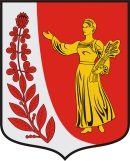 АдминистрацияМуниципального образования«Пудомягское сельское поселение»Гатчинского муниципального районаЛенинградской областиПОСТАНОВЛЕНИЕОт  13.10. 2021 г.                                                                                            	      N 624В соответствии с Бюджетным кодексом Российской Федерации, Федеральным законом №131-ФЗ от 06.10.2003 года «Об общих принципах организации местного самоуправления РФ», руководствуясь уставом МО, Положением о бюджетном процессе,  администрация Пудомягского сельского поселенияПОСТАНОВЛЯЕТ:        1.Одобрить проект бюджета МО «Пудомягское сельское поселение» Гатчинского муниципального района Ленинградской области на 2022 г. и плановый период 2023-2024 гг        2.Одобрить основные характеристики бюджета Пудомягского сельского поселения на 2022 г. и плановый период 2023-2024 гг:прогнозируемый общий объем доходов бюджета Пудомягского сельского поселения в 2022 году – 56 362,97 тысяч  рублей; в 2023 году – 49 687,49 тысяч рублей, в 2024 году – 48 262,04 тысяч рублей;общий объем расходов бюджета Пудомягского сельского поселения: в 2022 году -  59 171,56 тысяч рублей; в 2023 году – 52 534,38 тысяч рублей, в том числе условно утвержденные расходы в сумме 1 281,33 тысяч рублей, в 2024 году – 51 178,82 тысяч рублей, в том числе условно утвержденные расходы в сумме 2 437,09 тысяч рублей;прогнозируемый дефицит бюджета Пудомягского сельского поселения в 2022 г – 2 808,50 тысяч рублей; в 2023 году – 2 846,89 тысяч рублей, в 2024 году – 2 916,77 тысяч рублей;3. Постановление вступает в силу со дня принятия и подлежит размещению на официальном сайте.4. Контроль за выполнением настоящего постановления возлагаю на  начальника отдела - главного бухгалтера администрации Пудомягского сельского поселения Мороз О.Р.Приложение: Проект решения Совета депутатов Муниципального образования «Пудомягское сельское поселение» Гатчинского муниципального района Ленинградской области «О бюджете Муниципального образования «Пудомягское сельское поселение» Гатчинского муниципального района Ленинградской области на 2022 г. и плановый период 2023-2024 гг.»Глава АдминистрацииПудомягского сельского поселения                                               С.В. ЯкименкоИсполнитель: Е.В. Федутик 64-675           Проект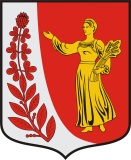 СОВЕТ ДЕПУТАТОВМУНИЦИПАЛЬНОГО ОБРАЗОВАНИЯ«ПУДОМЯГСКОЕ СЕЛЬСКОЕ ПОСЕЛЕНИЕ»ГАТЧИНСКОГО МУНИЦИПАЛЬНОГО РАЙОНА  	ЛЕНИНГРАДСКОЙ ОБЛАСТИР Е Ш Е Н И ЕОт _________                                                                                                           №______О  бюджете муниципального образования «Пудомягское сельское поселение» Гатчинского муниципального района Ленинградской области на 2022 г. и плановый период 2023-2024 гг.               В соответствии с Федеральным  Законом   от 06.10.2003 года №  131-ФЗ  «Об общих принципах организации местного самоуправления в Российской Федерации», Бюджетным Кодексом Российской  Федерации, положением «О бюджетном процессе Пудомягского сельского поселения», утвержденным Решением Совета депутатов Пудомягского сельского поселения от 30.05.2013  №238 (в ред. от 19.12.2013 №274, от 09.11.2017 №176, от 21.05.2020 г. №48), руководствуясь Уставом Пудомягского сельского поселения, Совет депутатов Пудомягского сельского поселения                                                              РЕШИЛ: Утвердить бюджет Пудомягского сельского поселения на 2022-2024 гг:Статья 1. Основные характеристики бюджета Пудомягского сельского поселения на 2022 г. и плановый период 2023-2024 гг.1. Утвердить основные характеристики бюджета Пудомягского сельского поселения   на 2022 г. и плановый период 2023-2024 гг:прогнозируемый общий объем доходов бюджета Пудомягского сельского поселения в 2022 году – 56 362,97 тысяч  рублей; в 2023 году – 49 687,49 тысяч рублей, в 2024 году – 48 262,04 тысяч рублей;общий объем расходов бюджета Пудомягского сельского поселения: в 2022 году -  59 171,56 тысяч рублей; в 2023 году – 52 534,38 тысяч рублей, в том числе условно утвержденные расходы в сумме 1 281,33 тысяч рублей, в 2024 году – 51 178,82 тысяч рублей, в том числе условно утвержденные расходы в сумме 2 437,09 тысяч рублей;прогнозируемый дефицит бюджета Пудомягского сельского поселения в 2022 г – 2 808,59 тысяч рублей; в 2023 году – 2 846,89 тысяч рублей, в 2024 году – 2 916,77 тысяч рублей;2. Утвердить источники финансирования дефицита бюджета Пудомягского сельского поселения  на 2022-2024 гг. согласно приложению 1.3. Верхний предел муниципального долга по состоянию на 01.01.2022-01.01.2024 года в данном решении  устанавливается в размере 1 800,0 тысяч рублей.Статья 2. Доходы бюджета Пудомягского сельского поселения на 2022г. и плановый период 2023-2024 гг.1.  Утвердить в пределах общего объема доходов бюджета Пудомягского сельского поселения, установленного статьей 1 настоящего решения прогнозируемые поступления доходов на 2022 г. и плановый период 2023-2024 гг. согласно приложению 2.2. Утвердить в пределах общего объема бюджета Пудомягского сельского поселения, установленного статьей 1 настоящего решения  в бюджете Пудомягского сельского поселения объем межбюджетных трансфертов, получаемых из других бюджетов в 2022 г -  28 277,04 тысяч рублей; в 2023 году – 21 218,57 тысяч рублей, в 2024 году – 19 094,32 тысяч рублей; согласно приложению 3.Статья 3.  Главные администраторы доходов бюджета Пудомягского сельского поселения и главные администраторы источников финансирования дефицита   Пудомягского сельского поселения1. Утвердить перечень и коды главных администраторов доходов бюджета Пудомягского сельского поселения на 2022 г. и плановый период 2023-2024 гг. согласно приложению 4.2. Утвердить перечень главных администраторов источников финансирования дефицита бюджета Пудомягского сельского поселения на 2022 г. и плановый период 2023-2024 гг. согласно  приложению 5.3. Передать функции администрирования доходов бюджета и источников финансирования дефицита бюджета поселения главным администраторам (администраторам), утвержденным приложениями №№ 4, 5.Статья 4. Особенности администрирования доходов бюджетов Пудомягского сельского поселения в 2022 г. и плановый период 2023-2024 гг.Установить, что задолженность по отмененным федеральным налогам и сборам, местным налогам и сборам, поступающим в бюджет Пудомягского сельского поселения (в части сумм по расчетам до 01.01.2006 года и погашения задолженности прошлых лет) в 2021 г. и плановом периоде 2022-2023 гг. зачисляются в бюджет Пудомягского сельского поселения.Установить нормативы распределения доходов в бюджет Пудомягского сельского поселения, не утвержденные Бюджетным Кодексом РФ, федеральными законами РФ и законами Ленинградской области и муниципальными правовыми актами, согласно приложению №13.Статья 5.  Бюджетные ассигнования бюджета Пудомягского сельского поселения  на  2022 г. и плановый период 2023-2024 гг. 1. Утвердить в пределах общего объема расходов, установленного статьей 1 настоящего  решения  распределение бюджетных ассигнований по разделам и подразделам, классификации расходов бюджета  на 2022 г. и плановый период 2023-2024 гг. – согласно приложению 6;2. Утвердить распределение бюджетных ассигнований по разделам и подразделам, целевым статьям, видам расхода классификации расходов бюджета Пудомягского сельского поселения на 2022 г. и плановый период 2023-2024 гг. – согласно приложению 6.1;3.Утвердить ведомственную структуру расходов бюджета Пудомягского сельского поселения на 2022 г. и плановый период 2023-2024 гг. согласно приложению 7.4. Утвердить резервный фонд  администрации Пудомягского сельского поселения на 2022 г. и плановый период 2023-2024гг. 800,00 тысяч рублей. Предоставление и расходование указанных средств осуществляется в соответствии с Порядком, утверждаемым постановлением администрации Пудомягского сельского поселения в рамках непрограммных расходов бюджета;5. Утвердить общий объем бюджетных ассигнований дорожного фонда на 2022 г. и плановый период 2023-2024 гг.  в размере:в 2022 г. – 4 533,09 тысяч рублей;в 2023 г. – 5 201,21 тысяч рублей;в 2024 г. – 5 528,46 тысяч рублей.6.Утвердить распределение бюджетных ассигнований на реализацию муниципальной программы за счет средств бюджета Пудомягского сельского поселения на 2022 г. и плановый период 2023-2024 гг. согласно приложению 12.7. Утвердить перечень главных распорядителей и получателей средств бюджета Пудомягского сельского поселения на 2022 г. и плановый период 2023-2024 гг согласно приложению №10.8. Полученные казенными учреждениями Пудомягского сельского поселения, являющимися получателями бюджетных средств, доходы  от оказания платных услуг, безвозмездных поступлений от физических и юридических лиц, в том числе добровольных пожертвований, средства от иной приносящей доходы деятельности в 2022 г. и плановый период 2023-2024гг. зачисляются в бюджет Пудомягского сельского поселения.9. Казенные учреждения Пудомягского сельского поселения, являющиеся получателями бюджетных средств Пудомягского сельского поселения, вправе использовать в 2022 г. и плановом периоде 2023-2024гг. полученные ими доходы от оказания платных услуг, безвозмездных поступлений от физических и юридических лиц, в том числе добровольных пожертвований, средства от иной приносящей доходы деятельности на финансовое обеспечение своей деятельности.10. Средства, полученные от оказания платных услуг, безвозмездных поступлений от физических и юридических лиц, в том числе добровольных пожертвований, средства от иной приносящей доходы деятельности, не могут направляться казенными учреждениями Пудомягского сельского поселения на создание других организаций, покупку ценных бумаг и размещаться на депозиты в кредитных организациях.11. Установить, что в соответствии с пунктом 8 статьи 217 Бюджетного кодекса Российской Федерации и Положением о бюджетном процессе в  муниципальном образовании Пудомягское сельское поселение Гатчинского муниципального района Ленинградской области утвержденным Советом депутатов Пудомягского сельского поселения от 19.12.2013 № 274 (с изменениями от 30.05.2013 № 238, от 09.11.2017 г. №176, от21.05.2020 №48), в ходе исполнения настоящего решения изменения в сводную бюджетную роспись на 2022 год вносятся  по следующим основаниям, связанным с особенностями исполнения бюджета Пудомягского сельского поселения, без внесения изменений в настоящее решение о бюджете:а) в случаях образования, переименования, реорганизации, ликвидации администрации Пудомягского сельского поселения, перераспределения ее  полномочий в пределах общего объема средств, предусмотренных настоящим решением о бюджете на обеспечение ее деятельности;б) в случаях перераспределения бюджетных ассигнований между разделами, подразделами, целевыми статьями и видами расходов классификации расходов бюджетов на сумму, необходимую для выполнения условий софинансирования, установленных для получения субсидий, предоставляемых бюджету Пудомягского сельского поселения из областного бюджета, в пределах объема бюджетных ассигнований, предусмотренных главному распорядителю бюджетных средств бюджета Пудомягского сельского поселения по соответствующей муниципальной программе;в) в случаях перераспределения бюджетных ассигнований между разделами, подразделами, целевыми статьями и видами расходов классификации расходов бюджетов в случае создания (реорганизации) муниципального учреждения;г) в случаях распределения средств целевых межбюджетных трансфертов (и их остатков) из областного бюджета на осуществление отдельных целевых расходов на основании областного закона и (или) нормативных правовых актов Правительства Ленинградской области, а также заключенных соглашений;д) в случаях перераспределения бюджетных ассигнований между главными распорядителями бюджетных средств бюджета Пудомягского сельского поселения, разделами, подразделами, целевыми статьями, видами расходов классификации расходов бюджетов в пределах общего объема средств, предусмотренных настоящим решением для финансирования муниципальной программы Пудомягского сельского поселения, после внесения изменений в муниципальную программу;е) при внесении Министерством финансов Российской Федерации изменений в Указания о порядке применения бюджетной классификации Российской Федерации в части отражения расходов по кодам разделов, подразделов, целевых статей, видов расходов;ж) в случае необходимости уточнения кодов бюджетной классификации по расходам бюджета Пудомягского сельского поселения, финансовое обеспечение которых осуществляется за счет межбюджетных субсидий, субвенций и иных межбюджетных трансфертов, имеющих целевое назначение;з) в случаях перераспределения бюджетных ассигнований между разделами, подразделами, целевыми статьями, видами расходов  классификации расходов бюджетов в пределах общего объема бюджетных ассигнований, предусмотренных настоящим решением главному распорядителю бюджетных средств Пудомягского сельского поселения, на сумму денежных взысканий (штрафов) за нарушение условий договоров (соглашений) о предоставлении субсидий из областного бюджета Ленинградской области, подлежащую возврату в областной бюджет;и) в случаях перераспределения бюджетных ассигнований между разделами, подразделами, целевыми статьями и видами расходов классификации расходов бюджетов на сумму, необходимую для уплаты штрафов (в том числе административных), пеней (в том числе за несвоевременную уплату налогов и сборов), административных платежей, сборов на основании актов уполномоченных органов и должностных лиц по делам об административных правонарушениях, в пределах общего объема бюджетных ассигнований, предусмотренных главному распорядителю бюджетных средств Пудомягского сельского поселения в текущем финансовом году». к) установить, что получатели средств местного бюджета при заключении подлежащих оплате за счет средств бюджета муниципального образования «Пудомягское сельское поселение» муниципальных контрактов (договоров) на поставку товаров (работ, услуг) вправе предусматривать авансовые платежи в размере 100 процентов суммы муниципального контракта (договора) – по муниципальным контрактам (договорам) о предоставлении услуг связи, транспортных услуг, коммунальных услуг, услуг по содержанию имущества в части содержания помещений, зданий, дворов, иного имущества, в том числе уборка и вывоз снега, мусора, дезинфекция, дезинсекция, дератизация, газация складов, санитарно-гигиеническое обслуживание, об обезвреживании бытовых отходов, технического обслуживания имущества, услуг вневедомственной (в том числе пожарной) охраны, о подписке на печатные издания и  их приобретение, об обучении на курсах повышения квалификации, о приобретении авиа- и железнодорожных билетов, билетов для проезда городским и пригородным транспортом, о приобретении горюче-смазочных материалов, путевок на санаторно-курортное лечение, об оказании услуг по экспертизе проектно-сметной документации, услуг по борьбе с борщевиком, оказываемых органам местного самоуправления, но не более 100,0 тысяч рублей; в размере не более 30 процентов суммы договора – по остальным муниципальным контрактам (договорам).Статья 6. Особенности установления отдельных расходных обязательств и использования бюджетных ассигнований  по обеспечению деятельности органов местного самоуправления  Пудомягского сельского поселения и муниципальных учреждений Пудомягского сельского поселения.1.Утвердить общий объем ассигнований  на обеспечение деятельности Совета депутатов Пудомягского сельского поселения на 2022-2023 гг. в размере 200,00 тысяч рублей, в 2023 году в размере 300,00 тысяч рублей, ;2. Утвердить общий объем ассигнований  на обеспечение деятельности Администрации Пудомягского сельского поселения   на 2022 год – 15 893,32 тысяч рублей; 2023 год – 15 685,11 тысяч рублей, на 2024 год – 15 816,12 тысяч рублей; на выплату пенсии за выслугу лет, назначаемой лицам, замещавшим муниципальные должности муниципальной службы 2022 год  в сумме 611,96 тысяч рублей, в 2023 году 635,81 тысяч рублей, в 2024 году 664,36 тысяч рублей.3.Установить, что для расчета должностных окладов (окладов, ставок заработной платы)  работников муниципальных учреждений, финансируемых из местного бюджета за календарный месяц или за выполнение установленной нормы труда, применяется расчетная величина:с 01 сентября 2022 года в размере 10 755 рублей 00 копеек;4. Утвердить размер индексации должностных окладов главе администрации Пудомягского сельского поселения, муниципальным служащим Пудомягского сельского поселения и работникам, назначенным на должности, не отнесенные к должностям муниципальной службы, и размер индексации ежемесячных надбавок к должностному окладу в соответствии с присвоенным классным чином муниципального служащего, в 1,04 раза с 1 сентября 2022 года.                   Статья 7. Межбюджетные трансферты из бюджета Пудомягского сельского поселения   в   бюджет Гатчинского муниципального района.1.Утвердить в  бюджете Пудомягского сельского  поселения  расходы на осуществление части полномочий,  передаваемых из бюджета Пудомягского сельского  поселения  в бюджет Гатчинского муниципального района на 2022 г. в сумме 595,42 тысяч рублей, на плановый период 2023-2024гг. в сумме 0,00 тысяч рублей согласно приложению 9.Статья 8. Особенности исполнения бюджета Пудомягского сельского поселения.1.Установить, что к приоритетным расходам бюджета  Пудомягского сельского поселения относятся:- расходы, осуществляемые во исполнение публичных нормативных обязательств;- расходы, направленные на реализацию приоритетных направлений государственной политики в сфере  культуры. В случае уменьшения объема поступлений доходов в бюджет Пудомягского сельского поселения в процессе исполнения бюджета по сравнению с утвержденным настоящим Решением, финансирование приоритетных расходов осуществляется в полном объеме, а расходы, не отнесенные настоящей статьей к приоритетным, осуществляются в пределах фактически полученных доходов.Статья 9. Вступление в силу  настоящего Решения.  Настоящее Решение вступает в силу с 01 января  2022  года  и  подлежит официальному опубликованию в газете «Гатчинская правда» и на официальном сайте Пудомягского сельского поселения.Приложения:Приложение 1. Источники финансирования дефицита бюджета Пудомягского сельского поселения на 2022 г. и плановый период 2023-2024 гг.;Приложение 2. Прогнозируемые поступления доходов в бюджет Пудомягского сельского поселения на 2022 г. и плановый период 2023-2024 гг.;Приложение 3. Межбюджетные трансферты, получаемые из других бюджетов на 2022 г. и плановый период 2023-2024 гг.;Приложение 4 Администраторы доходов бюджета Пудомягского сельского поселения на 2022 г. и плановый период 2023-2024 гг.;Приложение 5. Администраторы источников финансирования дефицита бюджета Пудомягского сельского поселения  на 2022 г. и плановый период 2023-2024 гг.;Приложение  6.Распределение бюджетных ассигнований по разделам и подразделам, классификации расходов бюджета Пудомягского сельского поселения на 2022 г. и плановый период 2023-2024 гг.;Приложение 6.1 Распределение бюджетных ассигнований по разделам и подразделам, целевым статьям, видам расходов классификации расходов бюджета Пудомягского сельского поселения на 2022 г. и плановый период 2023-2024 гг.;Приложение 7. Ведомственная структура расходов бюджета Пудомягского сельского поселения на 2022 г. и плановый период 2023-2024 гг.;Приложение 9. Межбюджетные трансферты бюджету Гатчинского муниципального района на осуществление части полномочий по решению вопросов местного значения в соответствии с заключенными соглашениями на 2022 г. и плановый период 2023-2024 гг.;Приложение 10. Перечень распорядителей и получателей средств местного бюджета Пудомягского сельского поселения на 2022 г. и плановый период 2023-2024 гг.;Приложение 11. Перечень участников бюджета Пудомягского сельского поселения на 2022 г. и плановый период 2023-2024 гг.;Приложение 12. Распределение бюджетных ассигнований на реализацию муниципальной программы на 2022 г. и плановый период 2023-2024 гг.;Приложение 13. Нормативы распределения доходов в местный бюджет, не утвержденные Бюджетным кодексом РФ, федеральными Законами РФ и Законами субъектов РФ  на 2022 год.ГлаваПудомягского сельского поселения                                                          Л.И. БуяноваПриложение   1							к решению Совета депутатов							Пудомягского сельского поселения							От 21.10.2021 №125Источники   финансирования   дефицита бюджета Пудомягского сельского поселенияна 2022 годИсточники   финансирования   дефицита бюджета Пудомягского сельского поселенияна 2023-2024 годыГлавные администраторы доходов бюджетаПудомягского сельского поселенияна 2022 год и плановый период 2023-2024 годов Главные администраторы источниковфинансирования дефицита бюджета  Пудомягского сельского поселенияна 2021 год и плановый период 2022-2023 годовПриложение   №13                                                                                        к решению совета депутатов Пудомягское сельское поселение                                                                              № 125   от  21.10. 2021 годаНормативы распределения доходов в местный бюджет, не утвержденные Бюджетным Кодексом РФ, федеральными Законами РФ и Законами субъектов РФ на 2022 год и плановый период 2023-2024 гг.Об одобрении проекта бюджета МО «Пудомягское сельское поселение» Гатчинского муниципального района Ленинградской области на 2022 г. и плановый период 2023-2024 гг»КодНаименованиеСумма (тыс. рублей)000 01 05 00 00 00 0000 000Изменение остатков средств на счетах бюджета-2 808,59000 01 05 02 01 10 0000 510000 01 05 02 01 10 0000 610Увеличение прочих остатков денежных средств бюджетов сельских поселенийУменьшение прочих остатков денежных средств бюджетов сельских поселений-2 809,59КодНаименованиеСумма (тыс. рублей)Сумма (тыс. рублей)000 01 05 00 00 00 0000 000Изменение остатков средств на счетах бюджета2023 г.2024 г.000 01 05 02 01 10 0000 510000 01 05 02 01 10 0000 610Увеличение прочих остатков денежных средств бюджетов сельских поселенийУменьшение прочих остатков денежных средств бюджетов сельских поселений-2 846,89-2 916,77Приложение  2к Решению Совета депутатовПудомягского сельского поселенияот 21.10.2021 №125Прогнозируемые доходы бюджета Пудомягского сельского поселения на  2022-2024 гг.Прогнозируемые доходы бюджета Пудомягского сельского поселения на  2022-2024 гг.Прогнозируемые доходы бюджета Пудомягского сельского поселения на  2022-2024 гг.Прогнозируемые доходы бюджета Пудомягского сельского поселения на  2022-2024 гг.Прогнозируемые доходы бюджета Пудомягского сельского поселения на  2022-2024 гг.Прогнозируемые доходы бюджета Пудомягского сельского поселения на  2022-2024 гг.Прогнозируемые доходы бюджета Пудомягского сельского поселения на  2022-2024 гг.Прогнозируемые доходы бюджета Пудомягского сельского поселения на  2022-2024 гг.Прогнозируемые доходы бюджета Пудомягского сельского поселения на  2022-2024 гг.Прогнозируемые доходы бюджета Пудомягского сельского поселения на  2022-2024 гг.Прогнозируемые доходы бюджета Пудомягского сельского поселения на  2022-2024 гг.Прогнозируемые доходы бюджета Пудомягского сельского поселения на  2022-2024 гг.Код дохода по КДНаименование показателяБюджет Пудомягского сельского поселения на плановый 2022 годКод целиБюджет Пудомягского сельского поселения на плановый 2023 годБюджет Пудомягского сельского поселения на плановый 2024 годНАЛОГОВЫЕ И НЕНАЛОГОВЫЕ ДОХОДЫ28 085,9328 468,9329 167,73налоговые доходы 27 048,2027 431,2028 130,00182 1 01 02000 01 0000 110Налог на доходы физических лиц2 670,002 750,002 980,00182 1 01 02010 01 1000 110Налог на доходы физических лиц с доходов, источником которых является налоговый агент, за исключением доходов, в отношении которых исчисление и уплата налога осуществляются в соответствии со статьями 227, 227.1 и 228 Налогового кодекса Российской Федерации2 670,002 750,002 980,00100 1 03 02000 01 0000 110Акцизы по подакцизным товарам (продукции), производимым на территории Российской Федерации2 325,402 418,502 792,891 03 02231 01 0000 110Доходы от уплаты акцизов на дизельное топливо, подлежащие распределению между бюджетами субъектов Российской Федерации и местными бюджетами с учетом установленных дифференцированных нормативов отчислений в местные бюджеты851,59912,151 176,401 03 02251 01 0000 110Доходы от уплаты акцизов на автомобильный бензин, подлежащие распределению между бюджетами субъектов Российской Федерации и местными бюджетами с учетом установленных дифференцированных нормативов отчислений в местные бюджеты1 473,811 506,351 616,49182 1 05 03000 01 1000 110Единый сельскохозяйственный налог345,00354,90383,00182 1 05 03010 01 1000 110Единый сельскохозяйственный налог345,00354,90383,00182 1 06 01000 00 0000 110Налог на имущество физических лиц1 657,801 657,801 724,11182 1 06 01030 10 1000 110Налог на имущество физических лиц, взимаемый по ставкам, применяемым к объектам налогообложения, расположенным в границах сельских поселений1 657,801 657,801 724,11182 1 06 06000 00 0000 110Земельный налог20 050,0020 250,0020 250,00182 1 06 06030 00 0000 110Земельный налог с организаций 13 200,0013 300,0013 300,00182 1 06 06033 10 1000 110Земельный налог с организаций, обладающих земельным участком, расположенным в границах сельских  поселений13 200,0013 300,0013 300,00182 1 06 06040 00 0000 110Земельный налог с физических лиц6 850,006 950,006 950,00182 1 06 06043 10 1000 110Земельный налог с физических лиц, обладающих земельным участком, расположенным в границах сельских поселений6 850,006 950,006 950,00неналоговые доходы1 037,731 037,731 037,73611 1 11 00000 00 0000 000ДОХОДЫ ОТ ИСПОЛЬЗОВАНИЯ ИМУЩЕСТВА, НАХОДЯЩЕГОСЯ В ГОСУДАРСТВЕННОЙ И МУНИЦИПАЛЬНОЙ СОБСТВЕННОСТИ1 037,731 037,731 037,73611 1 11 05035 10 0000 120Доходы от сдачи в аренду имущества, находящегося в оперативном управлении органов управления сельских поселений и созданных ими учреждений (за исключением имущества муниципальных бюджетных и автономных учреждений)144,50144,50144,50611 1 11 09045 10 0111 120Прочие поступления от использования имущества, находящегося в собственности сельских поселений (за исключением имущества муниципальных бюджетных и автономных учреждений, а также имущества муниципальных унитарных предприятий, в том числе казенных)893,23893,23893,23611 2 00 00000 00 0000 000БЕЗВОЗМЕЗДНЫЕ ПОСТУПЛЕНИЯ28 277,0421 218,5719 094,32611 2 02 00000 00 0000 000БЕЗВОЗМЕЗДНЫЕ ПОСТУПЛЕНИЯ ОТ ДРУГИХ БЮДЖЕТОВ БЮДЖЕТНОЙ СИСТЕМЫ РОССИЙСКОЙ ФЕДЕРАЦИИ28 277,0421 218,5719 094,32611 2 02 15001 10 0000 150Дотации бюджетам сельских поселений на выравнивание бюджетной обеспеченности17 041,5017 705,7018 410,00611 2 02 2000  10 0000 150Субсидии бюджетной системы Российской Федерации (межбюджетные субсидии)10 934,623 211,95680,80611 2 02 29999 10 0000 150Прочие субсидии бюджетам поселений1 567,5010220,000,00611 2 02 29999 10 0000 150Прочие субсидии бюджетам поселений793,901055621,60680,80611 2 02 29999 10 0000 150Прочие субсидии бюджетам поселений3 000,0010890,000,00611 2 02 29999 10 0000 150Прочие субсидии бюджетам поселений1 054,9010770,000,00611 2 02 29999 10 0000 150Прочие субсидии бюджетам поселений909,7010830,000,00611 2 02 29999 10 0000 150Прочие субсидии бюджетам поселений1 899,4010840,000,00611 2 02 29999 10 0000 150Прочие субсидии бюджетам поселений0,0010990,000,00611 2 02 20302 10 0000 150Субсидии бюджетам сельских поселений на обеспечение мероприятий по переселению граждан из аварийного жилищного фонда, в том числе переселению граждан из аварийного жилищного фонда с учетом необходимости развития малоэтажного жилищного строительства, за счет средств бюджетов0,002 590,350,00611 2 02 25497 10 0000 150 Субсидии бюджетам сельских поселений на реализацию мероприятий по обеспечению жильем молодых семей1 709,220,000,00611 2 02 30000 00 0000 150Субвенции бюджетам субъектов Российской Федерации и муниципальных образований 300,92300,923,52611 2 02 30024 10 0000 150Субвенции бюджетам сельских поселений на осуществление полномочий в сфере административных правонарушений3,5230383,523,526112 02 35118 10 0000 150Субвенции бюджетам сельских поселений на осуществление первичного воинского учета на территориях, где отсутствуют военные комиссариаты297,4020-51180-00000-00000297,400,00611 2 02 40000 00 0000 150Иные межбюджетные трансферты0,000,000,00611 2 02 49999 10 0000 150Прочие межбюджетные трансферты, передаваемые бюджетам сельских поселений0,000,000,00Доходы бюджета - Всего56 362,9749 687,4948 262,05Приложение   3Приложение   3Приложение   3Приложение   3Приложение   3к Решению Совета депутатовк Решению Совета депутатовк Решению Совета депутатовк Решению Совета депутатовк Решению Совета депутатовПудомягского сельского поселенияПудомягского сельского поселенияПудомягского сельского поселенияПудомягского сельского поселенияПудомягского сельского поселенияот 21.10.2021 №125от 21.10.2021 №125от 21.10.2021 №125от 21.10.2021 №125от 21.10.2021 №125Межбюджетные трансферты,Межбюджетные трансферты,Межбюджетные трансферты,Межбюджетные трансферты,Межбюджетные трансферты,Межбюджетные трансферты,Межбюджетные трансферты,Межбюджетные трансферты,Межбюджетные трансферты,получаемые из других бюджетов в 2022 году и плановый период 2023-2024 годовполучаемые из других бюджетов в 2022 году и плановый период 2023-2024 годовполучаемые из других бюджетов в 2022 году и плановый период 2023-2024 годовполучаемые из других бюджетов в 2022 году и плановый период 2023-2024 годовполучаемые из других бюджетов в 2022 году и плановый период 2023-2024 годовполучаемые из других бюджетов в 2022 году и плановый период 2023-2024 годовполучаемые из других бюджетов в 2022 году и плановый период 2023-2024 годовполучаемые из других бюджетов в 2022 году и плановый период 2023-2024 годовполучаемые из других бюджетов в 2022 году и плановый период 2023-2024 годовполучаемые из других бюджетов в 2022 году и плановый период 2023-2024 годовполучаемые из других бюджетов в 2022 году и плановый период 2023-2024 годовполучаемые из других бюджетов в 2022 году и плановый период 2023-2024 годовполучаемые из других бюджетов в 2022 году и плановый период 2023-2024 годовполучаемые из других бюджетов в 2022 году и плановый период 2023-2024 годовполучаемые из других бюджетов в 2022 году и плановый период 2023-2024 годовполучаемые из других бюджетов в 2022 году и плановый период 2023-2024 годовполучаемые из других бюджетов в 2022 году и плановый период 2023-2024 годовполучаемые из других бюджетов в 2022 году и плановый период 2023-2024 годовКод бюджетной классификацииИсточники доходовИсточники доходовСуммаСуммаСуммаСуммаКод бюджетной классификацииИсточники доходовИсточники доходов(тысяч рублей)              2022 год(тысяч рублей)              2022 год(тысяч рублей)       2023 год(тысяч рублей)    2024 год12233452 02 15001 10 0000 150Дотации из Фонда финансовой поддержки Гатчинского муниципального района Дотации из Фонда финансовой поддержки Гатчинского муниципального района 17041,5017041,5017705,7018410,002 02 15001 10 0000 150В.т.ч. дотации из Фонда финансовой поддержки Ленинградской области В.т.ч. дотации из Фонда финансовой поддержки Ленинградской области 17041,5017041,5017705,7018410,002 02 20302 10 0000 150Субсидии бюджетам сельских поселений на обеспечение мероприятий по переселению граждан из аварийного жилищного фонда, в том числе переселению граждан из аварийного жилищного фонда с учетом необходимости развития малоэтажного жилищного строительства, за счет средств бюджетовСубсидии бюджетам сельских поселений на обеспечение мероприятий по переселению граждан из аварийного жилищного фонда, в том числе переселению граждан из аварийного жилищного фонда с учетом необходимости развития малоэтажного жилищного строительства, за счет средств бюджетов0,000,002590,350,002 02 29999 10 0000 150Прочие субсидии поселениямПрочие субсидии поселениям9225,409225,40621,60680,802 02 25497 10 0000 150 Субсидии бюджетам сельских поселений на реализацию мероприятий по обеспечению жильем молодых семей Субсидии бюджетам сельских поселений на реализацию мероприятий по обеспечению жильем молодых семей1709,221709,220,000,002 02 30024 10 0000 150Субвенции бюджетам поселений на осуществление полномочий в сфере административных правоотношенийСубвенции бюджетам поселений на осуществление полномочий в сфере административных правоотношений3,523,523,523,522 02 35118 10 0000 150Субвенции бюджетам сельских поселений на осуществление первичного воинского учета на территориях, где отсутствуют военные комиссариатыСубвенции бюджетам сельских поселений на осуществление первичного воинского учета на территориях, где отсутствуют военные комиссариаты    297,40    297,40    297,40    0,002 02 49999 10 0000 150Прочие межбюджетные трансферты, передаваемые бюджетам сельских поселенийПрочие межбюджетные трансферты, передаваемые бюджетам сельских поселений0,000,000,000,00ИТОГОИТОГО28 277,0428 277,0421 218,5719 094,32Приложение 4к решению Совета депутатов                                                                   Пудомягского сельского поселения                    От 21.10.2021 г. №125	От Приложение 4к решению Совета депутатов                                                                   Пудомягского сельского поселения                    От 21.10.2021 г. №125	От Приложение 4к решению Совета депутатов                                                                   Пудомягского сельского поселения                    От 21.10.2021 г. №125	От Приложение 4к решению Совета депутатов                                                                   Пудомягского сельского поселения                    От 21.10.2021 г. №125	От Приложение 4к решению Совета депутатов                                                                   Пудомягского сельского поселения                    От 21.10.2021 г. №125	От Приложение 4к решению Совета депутатов                                                                   Пудомягского сельского поселения                    От 21.10.2021 г. №125	От Приложение 4к решению Совета депутатов                                                                   Пудомягского сельского поселения                    От 21.10.2021 г. №125	От Приложение 4к решению Совета депутатов                                                                   Пудомягского сельского поселения                    От 21.10.2021 г. №125	От Код бюджетнойклассификацииНаименование учрежденияНаименованиедоходных источников611 1 11 09045 10 0111 120Плата за наем жилого помещенияПрочие поступления от использования имущества, находящегося в собственности поселений (за исключением имущества муниципальных бюджетных и автономных учреждений, а также имущества муниципальных унитарных предприятий, в том числе казенных)611 1 13 02995 10 0000 130Прочие доходы от компенсации затрат бюджетов поселений6111 13 01995 10 0513 130МКУК «Пудомягский КДЦ»Прочие доходы от оказания платных услуг получателями средств бюджетов поселений 611 1 17 05050 10 0000 180Прочие неналоговые доходы бюджетов поселений611 1 17 05050 10 0512 180611 1 17 05050 10 0513 180Администрация Пудомягского сельского поселенияМКУК «Пудомягский КДЦ»Прочие неналоговые доходы бюджетов поселений611 1 17 01050 10 0000 180Невыясненные поступления, зачисляемые в бюджеты сельских поселений611 2 02 15001 10 0000 150Дотации бюджетам поселений на выравнивание бюджетной  обеспеченности611 2 02 15002 10 0000 150Дотации бюджетам поселений  на поддержку мер по обеспечению сбалансированности бюджетов611 2 02 16001 10 0000 150Дотации бюджетам сельских поселений на выравнивание бюджетной обеспеченности из бюджетов муниципальных районов.611 2 02 19999 10 0000 150Прочие дотации бюджетам сельских поселений611 2 02 29999 10 0000 150Прочие субсидии бюджетам поселений611 2 02 20051 10 0000 150Субсидии бюджетам поселений на реализацию федеральных целевых программ611 2 02 20041 10 0000 150Субсидии бюджетам поселений на строительство, модернизацию, ремонт и содержание автомобильных дорог общего пользования, в том числе дорог в поселениях (за исключением автомобильных дорог федерального значения)611 2 02 20077 10 0000 150Субсидии бюджетам поселений на софинансирование капитальных вложений в объекты муниципальной собственности611 2 02 20079 10 0000 150Субсидии бюджетам поселений на переселение граждан из жилого фонда, признанного непригодным для проживания, и (или) жилого фонда с высоким уровнем износа (больше70%)611 2 02 20301 10 0000 150Субсидии бюджетам поселений на обеспечение мероприятий по капитальному ремонту многоквартирных домов  за счет средств бюджетов611 2 02 20302 10 0000 150Субсидии бюджетам поселений на обеспечение мероприятий по  переселению граждан из аварийного жилищного фонда за счет средств бюджетов611 2 02 20303 10 0000 150Субсидии бюджетам поселений на обеспечение мероприятий по модернизации систем коммунальной инфраструктуры за счет средств бюджетов611 2 02 20298 10 0000 150Субсидии бюджетам поселений на обеспечение мероприятий по капитальному ремонту многоквартирных домов за счет средств, поступивших от государственной корпорации «Фонд содействия реформированию жилищно-коммунального хозяйства"611 2 02 20299 10 0000 150Субсидии бюджетам поселений на обеспечение мероприятий по переселению граждан из аварийного жилищного фонда за счет средств, поступивших от государственной корпорации «Фонд содействия реформированию жилищно-коммунального хозяйства"611 2 02 20300 10 0000 150Субсидии бюджетам поселений на обеспечение мероприятий по модернизации систем коммунальной инфраструктуры за счет средств, поступивших от государственной корпорации - Фонда содействия реформированию жилищно-коммунального хозяйства611 2 02 25028 10 0000 150Субсидии бюджетам поселений на поддержку региональных проектов в сфере информационных технологий611  2 02 20216 10 0000 150Субсидии бюджетам поселений на осуществление дорожной деятельности  в отношении автомобильных дорог общего пользования, а также капитального ремонта и ремонта дворовых территорий многоквартирных домов, проездов к проездам многоквартирных домов населенных пунктов611 2 02 2555 10 0000 150Субсидии бюджетам сельских поселений на поддержку государственных программ субъектов Российской Федерации и муниципальных программ формирования современной городской среды611 2 02 25576 10 0000 150Субсидии бюджетам сельских поселений на обеспечение комплексного развития сельских территорий.611 2 02 35469 10 0000 150Субвенции бюджетам сельских (городских) поселений на проведение Всероссийской переписи населения 2020 года611 2 02 39999 10 0000 150Прочие субвенции бюджетам поселений611  2 02 35118 10 0000 150Субвенции бюджетам поселений на осуществление первичного воинского учета на территориях, где отсутствуют военные комиссариаты611 2 02 35120 10 0000 150Субвенции бюджетам поселений на составление списков кандидатов в присяжные заседатели федеральных судов общей юрисдикции в Российской Федерации611 2 02 30024 10 0000 150Субвенции бюджетам поселений на выполнение передаваемых полномочий субъектов Российской Федерации611 2 02 49999 10 0000 150Прочие межбюджетные трансферты, передаваемые бюджетампоселений611  2 02 45160 10 0000 150Межбюджетные трансферты, передаваемые бюджетам поселений для компенсации дополнительных расходов, возникших в результате решений, принятых органами власти другого уровня611  2 02 40014 10 0000 150Mмежбюджетные трансферты, передаваемые бюджетам поселений из бюджетов муниципальных районов на осуществление части полномочий по решению вопросов местного значения в соответствии с заключенными соглашениями611 208 05000 10 0000 150Перечисления из бюджетов сельских (городских) поселений (в бюджеты поселений) для осуществления возврата (зачета) излишне уплаченных или излишне взысканных сумм налогов, сборов и иных платежей, а также сумм процентов за несвоевременное осуществление такого возврата и процентов, начисленных на излишне взысканные суммы611  2 18 60010 10 0000 150Доходы бюджетов поселений от возврата остатков субсидий, субвенций и иных межбюджетных трансфертов, имеющих целевое назначение, прошлых лет из бюджетов муниципальных районов611  2 19 60010 10 0000 150Возврат прочих остатков субсидий, субвенций и иных межбюджетных трансфертов, имеющих целевое назначение, прошлых лет из бюджетов сельских поселений611 1 11 05025 10 0000 120Доходы, получаемые в виде арендной платы, а также средства от продажи права на заключение договоров аренды за земли, находящиеся в собственности поселений (за исключением земельных участков муниципальных бюджетных и автономных учреждений)611 1 11 05035 10 0000 120Доходы от сдачи в аренду имущества, находящегося в оперативном управлении органов управления поселений и созданных ими учреждений (за исключением имущества муниципальных бюджетных и автономных учреждений)611 1 11 09045 10 0000 120Прочие поступления от использования имущества, находящегося в собственности поселений (за исключением имущества муниципальных бюджетных и автономных учреждений, а также имущества муниципальных унитарных предприятий, в том числе казенных)611 1 14 02052 10 0000 410Доходы от реализации имущества, находящегося в оперативном управлении учреждений, находящихся в ведении органов управления поселений (за исключением имущества муниципальных бюджетных и автономных учреждений), в части реализации основных средств по указанному имуществу611 1 14 02053 10 0000 410Доходы от реализации иного имущества, находящегося в собственности поселений (за исключением имущества муниципальных бюджетных и автономных учреждений, а также имущества муниципальных унитарных предприятий, в том числе казенных), в части реализации основных средств по указанному имуществу611  1 14 06025 10 0000 430Доходы от продажи земельных участков, находящихся в собственности поселений (за исключением земельных участков муниципальных бюджетных и автономных учреждений)611 1 16 10031 10 0000 140Возмещение ущерба, при возникновении страховых случаев, когда выгодоприобретателями выступают получатели средств бюджета сельского поселения611 1 16 10061 10 0000 140Платежи в целях возмещения убытков, причиненных уклонением от заключения с муниципальным органом сельского поселения (муниципальным казенным учреждением) муниципального контракта (за исключением муниципального контракта, финансируемого за счет средств муниципального дорожного фонда)611 1 16 01054 01 0000 140Административные правонарушения, посягающие на права  граждан, выявленные должностными лицами органов муниципального контроля.611 1 16 07010 10 0000 140Штрафы, неустойки, пени, уплаченные в случае просрочки исполнения поставщиком (подрядчиком, исполнителем) обязательств, предусмотренных муниципальным контрактом, заключенным муниципальным органом, казенным учреждением сельского поселения611 1 16 07090 10 0000 140Иные штрафы, неустойки, пени, уплаченные в соответствии с законом или договором в случае неисполнения или ненадлежащего исполнения обязательств перед муниципальным органом, (муниципальным казенным учреждением) сельского поселения611 1 16 10081 10 0000 140Платежи в целях возмещения ущерба при расторжении муниципального контракта, заключенного с муниципальным органом сельского поселения (муниципальным казенным учреждением), в связи с односторонним отказом исполнителя (подрядчика) от его исполнения (за исключением муниципального контракта, финансируемого за счет средств муниципального дорожного фонда)611 1 16 10082 10 0000 140Платежи в целях возмещения ущерба при расторжении муниципального контракта, финансируемого за счет средств муниципального дорожного фонда сельского поселения, в связи с односторонним отказом исполнителя (подрядчика) от его исполнения611 1 16 01054 01 0000 140Административные правонарушения, посягающие на права граждан, выявленные должностными лицами органов муниципального контроля.611 1 16 10123 01 0101 140Доходы от денежных взысканий (штрафов), поступающие в счет погашения задолженности, образовавшейся до 01 января 2020 года, подлежащие зачислению в бюджет муниципального образования по нормативам, действовавшим в 2019 году (доходы бюджетов сельских поселений за исключением доходов, направляемых на формирование муниципального дорожного фонда, а также иных платежей в случае принятия решения финансовым органом муниципального образования о раздельном учете задолженности)611 2 02 45147  10 0000 150Mмежбюджетные трансферты, передаваемые бюджетам поселений на государственную поддержку муниципальных учреждений культуры, находящихся на территориях сельских поселений611 2 02 45148 10 0000 150Mмежбюджетные трансферты, передаваемые бюджетам поселений на государственную поддержку лучших работников муниципальных учреждений культуры, находящихся на территориях сельских поселений611 2 07 05030 10 0000 150Прочие безвозмездные поступления в бюджеты (сельских) городских поступленийПриложение   5к решению Совета депутатов Пудомягского сельского поселенияот 21.10.2021 г. № 125Код бюджетной классификации Код бюджетной классификации Наименование АдминистратораИзменение остатков средств бюджетаНаименование 12361101 05 02 01 10 0000 510Увеличение прочих остатков денежных средств бюджетов поселений 61101 05 02 01 10 0000 610Уменьшение прочих остатков денежных средств бюджетов поселенийПриложение 6Приложение 6к Решению Совета депутатов к Решению Совета депутатов к Решению Совета депутатов к Решению Совета депутатов Пудомягского сельского поселенияПудомягского сельского поселенияПудомягского сельского поселенияПудомягского сельского поселенияот 21.10.2021 №125от 21.10.2021 №125от 21.10.2021 №125Распределение бюджетных ассигнований по разделам и подразделам, классификации расходов бюджета Пудомягского сельского поселения  на 2022 год и плановый период 2023-2024годов                    Распределение бюджетных ассигнований по разделам и подразделам, классификации расходов бюджета Пудомягского сельского поселения  на 2022 год и плановый период 2023-2024годов                    Распределение бюджетных ассигнований по разделам и подразделам, классификации расходов бюджета Пудомягского сельского поселения  на 2022 год и плановый период 2023-2024годов                    Распределение бюджетных ассигнований по разделам и подразделам, классификации расходов бюджета Пудомягского сельского поселения  на 2022 год и плановый период 2023-2024годов                    Распределение бюджетных ассигнований по разделам и подразделам, классификации расходов бюджета Пудомягского сельского поселения  на 2022 год и плановый период 2023-2024годов                    Распределение бюджетных ассигнований по разделам и подразделам, классификации расходов бюджета Пудомягского сельского поселения  на 2022 год и плановый период 2023-2024годов                    Наименование показателяКод разделаКод раздела2022 г. Сумма (тыс.руб.)2023 г. Сумма (тыс.руб.)2024 г.Сумма (тыс.руб.)Наименование показателяКод разделаКод раздела2022 г. Сумма (тыс.руб.)2023 г. Сумма (тыс.руб.)2024 г.Сумма (тыс.руб.)Наименование показателяКод разделаКод раздела2022 г. Сумма (тыс.руб.)2023 г. Сумма (тыс.руб.)2024 г.Сумма (тыс.руб.)Общегосударственные вопросы010017 523,0217 285,1117 516,12Функционирование закон-х представительных органов МО0103200,00200,00300,00Функционирование местных администраций010415 893,3215 685,1115 816,12Иные межбюджетные трансферты0106229,700,000,00Резервные фонды органов местного самоуправления0111800,001 000,001 000,00Другие общегосударственные вопросы0113400,00400,00400,00Национальная оборона0200297,40297,400,00Осуществление первичного воинского учета на территориях, где отсутствуют военные комиссариаты0203297,40297,400,00Национальная экономика04005 038,095 506,215 833,46Дорожное хозяйство04094 533,095 201,215 528,46Другие вопросы в области национальной экономики0412505,00305,00305,00Жилищно-коммунальное хозяйство050021 976,6418 151,4816 195,21Жилищное хозяйство05011 591,074 105,041 492,85Коммунальное хозяйство0502156,2335,0035,00Благоустройство050320 229,3414 011,4414 667,36Образование0700627,26200,00200,00Молодежная политика и оздоровление детей0707627,26200,00200,00Культура, кинематография, средства массовой информации080010 239,348 077,047 332,58Культура 080110 239,348 077,047 332,58Социальная политика 10002 469,81635,81664,36Социальная поддержка отдельных категорий граждан10012 469,81635,81664,36Здравоохранение, физическая культура и спорт11001 000,001 100,001 000,00Физическая культура и спорт11021 000,001 100,001 000,00ВСЕГО РАСХОДОВ59 171,5651 253,0548 741,73Приложение 6.1Приложение 6.1Приложение 6.1Приложение 6.1Приложение 6.1Приложение 6.1К решению Совета депутатовК решению Совета депутатовК решению Совета депутатовК решению Совета депутатовК решению Совета депутатовК решению Совета депутатовПудомягского сельского поселенияПудомягского сельского поселенияПудомягского сельского поселенияПудомягского сельского поселенияПудомягского сельского поселенияПудомягского сельского поселенияот 21.10.2021 №125от 21.10.2021 №125от 21.10.2021 №125от 21.10.2021 №125от 21.10.2021 №125от 21.10.2021 №125Распределение бюджетных ассигнований по разделам и подразделам, целевым  статьям, видам расходов классификации расходов бюджета Пудомягского сельского поселения на 2022 год и плановый период 2023-2024 ггРаспределение бюджетных ассигнований по разделам и подразделам, целевым  статьям, видам расходов классификации расходов бюджета Пудомягского сельского поселения на 2022 год и плановый период 2023-2024 ггРаспределение бюджетных ассигнований по разделам и подразделам, целевым  статьям, видам расходов классификации расходов бюджета Пудомягского сельского поселения на 2022 год и плановый период 2023-2024 ггРаспределение бюджетных ассигнований по разделам и подразделам, целевым  статьям, видам расходов классификации расходов бюджета Пудомягского сельского поселения на 2022 год и плановый период 2023-2024 ггРаспределение бюджетных ассигнований по разделам и подразделам, целевым  статьям, видам расходов классификации расходов бюджета Пудомягского сельского поселения на 2022 год и плановый период 2023-2024 ггРаспределение бюджетных ассигнований по разделам и подразделам, целевым  статьям, видам расходов классификации расходов бюджета Пудомягского сельского поселения на 2022 год и плановый период 2023-2024 ггРаспределение бюджетных ассигнований по разделам и подразделам, целевым  статьям, видам расходов классификации расходов бюджета Пудомягского сельского поселения на 2022 год и плановый период 2023-2024 ггРаспределение бюджетных ассигнований по разделам и подразделам, целевым  статьям, видам расходов классификации расходов бюджета Пудомягского сельского поселения на 2022 год и плановый период 2023-2024 ггРаспределение бюджетных ассигнований по разделам и подразделам, целевым  статьям, видам расходов классификации расходов бюджета Пудомягского сельского поселения на 2022 год и плановый период 2023-2024 ггРаспределение бюджетных ассигнований по разделам и подразделам, целевым  статьям, видам расходов классификации расходов бюджета Пудомягского сельского поселения на 2022 год и плановый период 2023-2024 ггРаспределение бюджетных ассигнований по разделам и подразделам, целевым  статьям, видам расходов классификации расходов бюджета Пудомягского сельского поселения на 2022 год и плановый период 2023-2024 ггРаспределение бюджетных ассигнований по разделам и подразделам, целевым  статьям, видам расходов классификации расходов бюджета Пудомягского сельского поселения на 2022 год и плановый период 2023-2024 ггРаспределение бюджетных ассигнований по разделам и подразделам, целевым  статьям, видам расходов классификации расходов бюджета Пудомягского сельского поселения на 2022 год и плановый период 2023-2024 ггРаспределение бюджетных ассигнований по разделам и подразделам, целевым  статьям, видам расходов классификации расходов бюджета Пудомягского сельского поселения на 2022 год и плановый период 2023-2024 ггРаспределение бюджетных ассигнований по разделам и подразделам, целевым  статьям, видам расходов классификации расходов бюджета Пудомягского сельского поселения на 2022 год и плановый период 2023-2024 ггРаспределение бюджетных ассигнований по разделам и подразделам, целевым  статьям, видам расходов классификации расходов бюджета Пудомягского сельского поселения на 2022 год и плановый период 2023-2024 ггРаспределение бюджетных ассигнований по разделам и подразделам, целевым  статьям, видам расходов классификации расходов бюджета Пудомягского сельского поселения на 2022 год и плановый период 2023-2024 ггРаспределение бюджетных ассигнований по разделам и подразделам, целевым  статьям, видам расходов классификации расходов бюджета Пудомягского сельского поселения на 2022 год и плановый период 2023-2024 ггРаспределение бюджетных ассигнований по разделам и подразделам, целевым  статьям, видам расходов классификации расходов бюджета Пудомягского сельского поселения на 2022 год и плановый период 2023-2024 ггРаспределение бюджетных ассигнований по разделам и подразделам, целевым  статьям, видам расходов классификации расходов бюджета Пудомягского сельского поселения на 2022 год и плановый период 2023-2024 ггРаспределение бюджетных ассигнований по разделам и подразделам, целевым  статьям, видам расходов классификации расходов бюджета Пудомягского сельского поселения на 2022 год и плановый период 2023-2024 ггРаспределение бюджетных ассигнований по разделам и подразделам, целевым  статьям, видам расходов классификации расходов бюджета Пудомягского сельского поселения на 2022 год и плановый период 2023-2024 ггРаспределение бюджетных ассигнований по разделам и подразделам, целевым  статьям, видам расходов классификации расходов бюджета Пудомягского сельского поселения на 2022 год и плановый период 2023-2024 ггРаспределение бюджетных ассигнований по разделам и подразделам, целевым  статьям, видам расходов классификации расходов бюджета Пудомягского сельского поселения на 2022 год и плановый период 2023-2024 ггНаименование показателяКБККБККБККБККБК202220222023 Прогнозируемый год2023 Прогнозируемый год2024 Прогнозируемый годНаименование показателяКВСРКФСРКЦСРКВР23456777777Непрограммная часть611619 037,6819 037,6818 605,8418 605,8418 572,3318 572,33ОБЩЕГОСУДАРСТВЕННЫЕ ВОПРОСЫ611010018 128,3218 128,3217 672,6317 672,6317 907,9717 907,97Функционирование законодательных (представительных) органов государственной власти и представительных органов муниципальных образований61101036100000000123200,00200,00200,00200,00300,00300,00Обеспечение деятельности Совета депутатов муниципального образования в рамках непрограммных расходов ОМСУ61101036180011050123200,00200,00200,00200,00300,00300,00Функционирование Правительства Российской Федерации, высших исполнительных органов государственной власти субъектов Российской Федерации, местных администраций6110104610000000015 893,3215 893,3215 685,1115 685,1115 816,1215 816,12Расходы на обеспечение деятельности муниципальных служащих органов местного самоуправления (ФОТ) в рамках непрограммных расходов ОМСУ611010461700110201217 200,007 200,007 200,007 200,007 200,007 200,00Расходы на обеспечение деятельности муниципальных служащих органов местного самоуправления (ФОТ) в рамках непрограммных расходов ОМСУ611010461700110201292 180,002 180,002 180,002 180,002 180,002 180,00Расходы на обеспечение деятельности муниципальных служащих органов местного самоуправления (ФОТ) в рамках непрограммных расходов ОМСУ611010461700110401211 400,001 400,001 500,001 500,001 600,001 600,00Расходы на обеспечение деятельности муниципальных служащих органов местного самоуправления (ФОТ) в рамках непрограммных расходов ОМСУ61101046170011040129423,00423,00453,00453,00484,00484,00Расходы на обеспечение деятельности муниципальных служащих органов местного самоуправления (ФОТ) в рамках непрограммных расходов ОМСУ611010461800110301211 100,001 100,001 100,001 100,001 100,001 100,00Расходы на обеспечение деятельности муниципальных служащих органов местного самоуправления (ФОТ) в рамках непрограммных расходов ОМСУ61101046180011030129333,00333,00333,00333,00333,00333,00Иные выплаты персоналу государственных (муниципальных) органов, за исключением фонда оплаты труда6110104618001103012215,0015,0015,0015,0015,0015,00Обеспечение деятельности органов местного самоуправления, в том числе оплата труда немуниципальных служащих, в рамках непрограммных расходов ОМСУ61101046180011030242788,80788,80600,00600,00600,00600,00Обеспечение деятельности органов местного самоуправления, в том числе оплата труда немуниципальных служащих, в рамках непрограммных расходов ОМСУ611010461800110302441 650,001 650,001 650,001 650,001 650,001 650,00Обеспечение деятельности органов местного самоуправления, в том числе оплата труда немуниципальных служащих, в рамках непрограммных расходов ОМСУ61101046180011030247580,00580,00450,59450,59450,60450,60Обеспечение выполнения органами местного самоуправления муниципальных образований отдельных государственных полномочий Ленинградской области в сфере административных правоотношений в рамках непрограммных расходов ОМСУ611010461800713402443,523,523,523,523,523,52Обеспечение деятельности органов местного самоуправления, в том числе оплата труда немуниципальных служащих, в рамках непрограммных расходов ОМСУ6110104618001103035050,0050,0050,0050,0050,0050,00Диспансеризация муниципальных и немуниципальных служащих и добровольное медицинское страхование в рамках непрограммных расходов ОМСУ6110104618001507024470,0070,0050,0050,0050,0050,00Обучение и повышение квалификации муниципальных служащих городских и сельских поселений в рамках непрограммных расходов ОМСУ61101046290016271244100,00100,00100,00100,00100,00100,00Иные межбюджетные трансферты6116290000000540595,42595,420,000,000,000,00Иные межбюджетные трансферты61101066290013020540133,80133,800,000,000,000,00Иные межбюджетные трансферты6110106629001315054049,8049,800,000,000,000,00Иные межбюджетные трансферты6110106629001306054046,1046,100,000,000,000,00Иные межбюджетные трансферты61105016290013010540211,89211,890,000,000,000,00Иные межбюджетные трансферты6110501629001303054032,6032,600,000,000,000,00Иные межбюджетные трансферты61105026290013070540121,23121,230,000,000,000,00Прочие расходы61105006290000000244239,58239,58387,52387,52391,85391,85Содержание муниципального жилищного фонда, в том числе капитальный ремонт муниципального жилищного фонда в рамках непрограммных расходов ОМСУ61105016290015200244204,58204,58352,52352,52356,85356,85Содержание муниципального жилищного фонда, в том числе капитальный ремонт муниципального жилищного фонда в рамках непрограммных расходов ОМСУ6110502629001520024735,0035,0035,0035,0035,0035,00Резервные фонды6110111800,00800,001 000,001 000,001 000,001 000,00Прочие расходы61101116200000000800,00800,001 000,001 000,001 000,001 000,00Резервные фонды местных администраций в рамках непрограммных расходов ОМСУ61101116290015020870800,00800,001 000,001 000,001 000,001 000,00Другие общегосударственные вопросы6110113400,00400,00400,00400,00400,00400,00Прочие расходы61101136200000000400,00400,00400,00400,00400,00400,00Проведение мероприятий по обеспечению публикации муниципальных правовых актов и информированию населения о деятельности органов местного самоуправления в рамках непрограммных расходов ОМСУ61101136290017110244400,00400,00400,00400,00400,00400,00НАЦИОНАЛЬНАЯ ОБОРОНА61102036200000000297,40297,40297,40297,400,000,00Осуществление первичного воинского учета на территориях, где отсутствуют военные комиссариаты в рамках непрограммных расходов ОМСУ61102036290051180297,40297,40297,40297,400,000,00Осуществление первичного воинского учета на территориях, где отсутствуют военные комиссариаты в рамках непрограммных расходов ОМСУ61102036290051180121228,42228,42228,42228,4200Осуществление первичного воинского учета на территориях, где отсутствуют военные комиссариаты в рамках непрограммных расходов ОМСУ6110203629005118012968,9868,9868,9868,9800СОЦИАЛЬНАЯ ПОЛИТИКА61110006200000000611,96611,96635,81635,81664,36664,36Доплаты к пенсиям муниципальных служащих в рамках непрограммных расходов ОМСУ61110016290015280321611,96611,96635,81635,81664,36664,36Программная часть "Социально-экономическое развитие муниципального образования "Пудомягское сельское поселение" Гатчинского муниципального района Ленинградской области6117Ц40 133,8840 133,8832 647,2132 647,2130 169,4030 169,40Подпрограмма 1."Создание условий для экономического развития Пудомягского сельского поселения"6117Ц.1244505,00505,00305,00305,00305,00305,001.1. Выполнение комплексных кадастровых работ в рамках подпрограммы "Создание условий для экономического развития Пудомягского сельского поселения" муниципальной программы Пудомягского сельского поселения "Социально-экономическое развитие муниципального образования Пудомягское сельское поселение Гатчинского муниципального района"61104127Ц.1.00.19100244500,00500,00300,00300,00300,00300,001.2. Мероприятия по развитию и поддержке предпринимательства в рамках подпрограммы "Создание условий для экономического развития Пудомягского сельского поселения" муниципальной программы Пудомягского сельского поселения "Социально-экономическое развитие муниципального образования Пудомягское сельское поселение Гатчинского муниципального района"61104127Ц.1.00.155102445,005,005,005,005,005,00Подпрограмма3."Жилищно-коммунальное хозяйство, содержание автомобильных дорог и благоустройство территории Пудомягского сельского поселения61105007Ц.324426 854,0726 854,0722 152,1722 152,1721 121,8221 121,823.1.Перечисление ежемесячных взносов в фонд капитального ремонта общего имущества в многоквартирном доме на счет регионального оператора в рамках подпрограммы "Жилищно-коммунальное хозяйство, содержание автомобильных дорог и благоустройство территории Пудомягского сельского поселения" муниципальной программы Пудомягского сельского поселения "Социально-экономическое развитие муниципального образования Пудомягское сельское поселение Гатчинского муниципального района"61105017Ц.3.00.164002441 142,001 142,001 136,001 136,001 136,001 136,003.2. Ликвидация аварийного жилищного фонда на территории Пудомягского сельского поселения в рамках подпрограммы "Жилищно-коммунальное хозяйство, содержание61105017Ц300S48604120,000,002 590,352 590,350,000,003.3. Ликвидация аварийного жилищного фонда на территории Пудомягского сельского поселения в рамках подпрограммы "Жилищно-коммунальное хозяйство, содержание61105017Ц300S48604120,000,0026,1726,170,000,003.4.Проведение мероприятий по организации уличного освещения в рамках подпрограммы "Жилищно-коммунальное хозяйство, содержание автомобильных дорог и благоустройство территории Пудомягского сельского поселения" муниципальной программы Пудомягского сельского поселения "Социально-экономическое развитие муниципального образования Пудомягское сельское поселение Гатчинского муниципального района"61105037Ц.3.00.153802443 800,003 800,002 770,002 770,002 770,002 770,003.5.Проведение мероприятий по организации уличного освещения в рамках подпрограммы "Жилищно-коммунальное хозяйство, содержание автомобильных дорог и благоустройство территории Пудомягского сельского поселения" муниципальной программы Пудомягского сельского поселения "Социально-экономическое развитие муниципального образования Пудомягское сельское поселение Гатчинского муниципального района"61105037Ц.3.00.153802473 000,003 000,003 286,713 286,713 500,003 500,003.6. Проведение мероприятий по озеленению территории поселения в рамках подпрограммы "Жилищно-коммунальное хозяйство, содержание автомобильных дорог и благоустройство территории Пудомягского сельского поселения" муниципальной программы Пудомягского сельского поселения "Социально-экономическое развитие муниципального образования Пудомягское сельское поселение Гатчинского муниципального района"61105037Ц.3.00.1540024450,0050,0050,0050,0050,0050,003.7.Прочие мероприятия по благоустройству территории поселения в рамках подпрограммы "Жилищно-коммунальное хозяйство, содержание автомобильных дорог и благоустройство территории Пудомягского сельского поселения" муниципальной программы Пудомягского сельского поселения "Социально-экономическое развитие муниципального образования Пудомягское сельское поселение Гатчинского муниципального района"61105037Ц.3.00.154202445 240,705 240,706 326,086 326,087 307,367 307,363.8.Прочие мероприятия по благоустройству территории поселения в рамках подпрограммы "Жилищно-коммунальное хозяйство, содержание автомобильных дорог и благоустройство территории Пудомягского сельского поселения" муниципальной программы Пудомягского сельского поселения "Социально-экономическое развитие муниципального образования Пудомягское сельское поселение Гатчинского муниципального района"61105037Ц.3.00.S46602441 054,901 054,900,000,000,000,003.9.Прочие мероприятия по благоустройству территории поселения в рамках подпрограммы "Жилищно-коммунальное хозяйство, содержание автомобильных дорог и благоустройство территории Пудомягского сельского поселения" муниципальной программы Пудомягского сельского поселения "Социально-экономическое развитие муниципального образования Пудомягское сельское поселение Гатчинского муниципального района"61105037Ц.3.00.S4660244100,00100,00100,00100,00100,00100,003.10.Реализация мероприятий по борьбе с борщевиком Сосновского в рамках подпрограммы "Жилищно-коммунальное хозяйство, содержание автомобильных дорог и благоустройство территории Пудомягского сельского поселения" муниципальной программы Пудомягского сельского поселения "Социально-экономическое развитие муниципального образования Пудомягское сельское поселение Гатчинского муниципального района"61105037Ц.3.00.S4310244793,90793,90621,60621,60680,80680,803.11. Реализация мероприятий по борьбе с борщевиком Сосновского в рамках подпрограммы "Жилищно-коммунальное хозяйство, содержание автомобильных дорог и благоустройство территории Пудомягского сельского поселения" муниципальной программы Пудомягского сельского поселения "Социально-экономическое развитие муниципального образования Пудомягское сельское поселение Гатчинского муниципального района"61105037Ц.3.00.S431024469,0369,0354,0554,0559,2059,203.12.Капитальный ремонт и ремонт автомобильных дорог общего пользования местного значения в рамках подпрограммы "Жилищно-коммунальное хозяйство, содержание автомобильных дорог и благоустройство территории Пудомягского сельского поселения" муниципальной программы Пудомягского сельского поселения "Социально-экономическое развитие муниципального образования Пудомягское сельское поселение Гатчинского муниципального района"61104097Ц300S4200244234,23234,230,000,000,000,003.13.Строительство и содержание автомобильных дорог и инженерных сооружений на них в границах муниципальных образований61104097Ц.3.00.153902443 279,163 279,165 091,215 091,215 418,465 418,463.14.Строительство и содержание автомобильных дорог и инженерных сооружений на них в границах муниципального образования в рамках подпрограммы "Жилищно-коммунальное хозяйство, содержание автомобильных дорог и благоустройство территории Пудомягского сельского поселения" муниципальной программы Пудомягского сельского поселения "Социально-экономическое развитие муниципального образования Пудомягское сельское поселение Гатчинского муниципального района"61104097Ц.3.00S4770244909,70909,700,000,000,000,003.15.Строительство и содержание автомобильных дорог и инженерных сооружений на них в границах муниципального образования в рамках подпрограммы "Жилищно-коммунальное хозяйство, содержание автомобильных дорог и благоустройство территории Пудомягского сельского поселения" муниципальной программы Пудомягского сельского поселения "Социально-экономическое развитие муниципального образования Пудомягское сельское поселение Гатчинского муниципального района"61104097Ц.3.00S4770244100,00100,00100,00100,00100,00100,003.16. Прочие мероприятия по благоустройству территории поселения в рамках подпрограммы "Жилищно-коммунальное хозяйство, содержание автомобильных дорог и благоустройство территории Пудомягского сельского поселения" муниципальной программы Пудомягского сельского поселения "Социально-экономическое развитие муниципального образования Пудомягское сельское поселение Гатчинского муниципального района"61105037Ц.3.00S48412443 000,003 000,000,000,000,000,003.17. Прочие мероприятия по благоустройству территории поселения в рамках подпрограммы "Жилищно-коммунальное хозяйство, содержание автомобильных дорог и благоустройство территории Пудомягского сельского поселения" муниципальной программы Пудомягского сельского поселения "Социально-экономическое развитие муниципального образования Пудомягское сельское поселение Гатчинского муниципального района"61105037Ц.3.00S4841244158,00158,000,000,000,000,003.18. Мероприятия по созданию мест (площадок) накопления ТКО в рамках подпрограммы "Жилищно-коммунальное хозяйство, содержание автомобильных дорог и благоустройство территории Пудомягского сельского поселения" муниципальной программы Пудомягского сельского поселения "Социально-экономическое развитие муниципального образования Пудомягское сельское поселение Гатчинского муниципального района"61105037Ц.3.00S47902441 899,401 899,400,000,000,000,003.19. Мероприятия по созданию мест (площадок) накопления ТКО в рамках подпрограммы "Жилищно-коммунальное хозяйство, содержание автомобильных дорог и благоустройство территории Пудомягского сельского поселения" муниципальной программы Пудомягского сельского поселения "Социально-экономическое развитие муниципального образования Пудомягское сельское поселение Гатчинского муниципального района"61105037Ц.3.00S4790244165,20165,200,000,000,000,003.20.Предоставление социальных выплат молодым семьям на приобретение (строительство) жилья в рамках подпрограммы "Жилищно-коммунальное хозяйство, содержание автомобильных дорог и благоустройство территории Пудомягского сельского поселения" муниципальной программы Пудомягского сельского поселения "Социально-экономическое развитие муниципального образования Пудомягское сельское поселение Гатчинского муниципального района"61110047Ц3 00L4970 3221 709,221 709,220,000,000,000,003.21.Предоставление социальных выплат молодым семьям на приобретение (строительство) жилья в рамках подпрограммы "Жилищно-коммунальное хозяйство, содержание автомобильных дорог и благоустройство территории Пудомягского сельского поселения" муниципальной программы Пудомягского сельского поселения "Социально-экономическое развитие муниципального образования Пудомягское сельское поселение Гатчинского муниципального района"61110047Ц3 00L4970 322148,63148,630,000,000,000,00Подпрограмма 4.Развитие культуры и спорта, организация праздничных мероприятий на территории Пудомягского сельского поселения61108007Ц.411 239,3411 239,349 177,049 177,048 332,588 332,584. Мероприятия по обеспечению деятельности подведомственных учреждений культуры61108017Ц.4.00.125005 231,805 231,806 353,006 353,005 768,625 768,624.1.Фонд оплаты труда казенных учреждений 61108017Ц.4.00.125001113 000,003 000,003 620,003 620,003 244,803 244,804.2.Взносы по обязательному социальному страхованию на выплаты по оплате труда и иные выплаты работникам казенных учреждений61108017Ц.4.00.12500119906,00906,001 100,001 100,00980,00980,004.3. Мероприятия в области информационно-коммуникационных технологий61108017Ц.4.00.12500242122,80122,80130,00130,0030,8230,824.4.Иные выплаты персоналу казенных учреждений61108017Ц.4.00.1250011213,0013,0013,0013,0013,0013,004.5.Прочая закупка товаров, работ и услуг для обеспечения государственных (муниципальных) нужд61108017Ц.4.00.125002441 000,001 000,001 300,001 300,001 310,001 310,004.6.Прочая закупка товаров, работ и услуг для обеспечения государственных (муниципальных) нужд61108017Ц.4.00.12500247190,00190,00190,00190,00190,00190,004.7. Мероприятия по обеспечению деятельности муниципальных библиотек61108017Ц.4.00.126001 372,541 372,541 224,041 224,041 263,961 263,964.8.Фонд оплаты труда казенных учреждений 61108017Ц.4.00.12600111766,54766,54766,54766,54797,20797,204.9.Взносы по обязательному социальному страхованию на выплаты по оплате труда и иные выплаты работникам казенных учреждений61108017Ц.4.00.12600119232,00232,00231,50231,50240,76240,764.10.Прочая закупка товаров, работ и услуг для обеспечения государственных (муниципальных) нужд61108017Ц.4.00.12600244328,00328,00180,00180,00180,00180,004.11.Прочая закупка товаров, работ и услуг для обеспечения государственных (муниципальных) нужд61108017Ц.4.00.1260024736,0036,0036,0036,0036,0036,004.12.Иные выплаты персоналу казенных учреждений61108017Ц.4.00.1260011210,0010,0010,0010,0010,0010,004.13.Проведение культурно-массовых мероприятий к праздничным и памятным датам61108017Ц.4.00.15630244500,00500,00500,00500,00300,00300,004.14.Обеспечение выплат стимулирующего характера работникам муниципальных учреждений культуры в рамках подпрограммы "Развитие культуры, организация праздничных мероприятий на территории Пудомягского сельского поселения" муниципальной программы Пудомягского сельского поселения "Социально-экономическое развитие муниципального образования Пудомягское сельское поселение Гатчинского муниципального района"61108017Ц400000001 567,501 567,500,000,000,000,004.15.Обеспечение выплат стимулирующего характера работникам муниципальных учреждений культуры в рамках подпрограммы "Развитие культуры, организация праздничных мероприятий на территории Пудомягского сельского поселения" муниципальной программы Пудомягского сельского поселения "Социально-экономическое развитие муниципального образования Пудомягское сельское поселение Гатчинского муниципального района"61108017Ц400000001 567,501 567,500,000,000,000,004.16.Фонд оплаты труда казенных учреждений 61108017Ц400S3601111 203,921 203,920,000,000,000,004.17.Взносы по обязательному социальному страхованию на выплаты по оплате труда работников 61108017Ц400S360119363,58363,580,000,000,000,004.18.Обеспечение выплат стимулирующего характера работникам муниципальных учреждений культуры в рамках подпрограммы "Развитие культуры, организация праздничных мероприятий на территории Пудомягского сельского поселения" муниципальной программы Пудомягского сельского поселения "Социально-экономическое развитие муниципального образования Пудомягское сельское поселение Гатчинского муниципального района"61108017Ц400000001 567,501 567,500,000,000,000,004.19.Фонд оплаты труда казенных учреждений 61108017Ц400S3601111 203,921 203,920,000,000,000,004.19.Взносы по обязательному социальному страхованию на выплаты по оплате труда работников 61108017Ц400S360119363,58363,580,000,000,000,004.20.Спорт61111027Ц400153401 000,001 000,001 100,001 100,001 000,001 000,004.21.Проведение мероприятий в области спорта и физической культуры61111027Ц400153402441 000,001 000,001 100,001 100,001 000,001 000,00Подпрограмма 5."Развитие молодежной политики на территории Пудомягского сельского поселения61107007Ц.5627,26627,26200,00200,00200,00200,005.1 Комплексные меры по профилактике безопасности и правонарушений несовершеннолетних в рамках подпрограммы "Развитие молодежной политики в Пудомягском сельском61107077Ц.5.00.18660111328,16328,160,000,000,000,005.2. Комплексные меры по профилактике безопасности и правонарушений несовершеннолетних в рамках подпрограммы "Развитие молодежной политики в Пудомягском сельском61107077Ц.5.00.1866011999,1099,100,000,000,000,005.3 Проведение мероприятий для детей и молодежи в рамках подпрограммы "Развитие молодежной политики в Пудомягском сельском поселении" муниципальной программы61107077Ц.5.00.15230244200,00200,00200,00200,00200,00200,00Подпрограмма 6: "Формирование комфортной городской среды на территории Пудомягского сельского поселения61105037Ц.6.00.00000898,21898,21803,00803,00200,00200,006.1. Мероприятия по формированию комфортной городской среды в рамках подпрограммы "Формирование комфортной городской среды на территории Пудомягского сельского61105037Ц.6.00.18932244898,21898,21803,00803,00200,00200,00Подпрограмма 7: "Формирование законопослушного поведения участников дорожного движения в муниципальном образовании «Пудомягское сельское  поселение"61104097Ц.7.00.1928024410,0010,0010,0010,0010,0010,007.1.Проведение уроков правовых знаний в учреждениях культуры в рамках Всероссийской акции "Внимание - дети" и других оперативно-профилактических мероприятий в рамках61104097Ц.7.00.1928424410,0010,0010,0010,0010,0010,00ВСЕГО:59 171,5659 171,5651 253,0551 253,0548 741,7348 741,73Приложение 7Приложение 7Приложение 7Приложение 7К решению Совета депутатовК решению Совета депутатовК решению Совета депутатовК решению Совета депутатовК решению Совета депутатовК решению Совета депутатовПудомягского сельского поселенияПудомягского сельского поселенияПудомягского сельского поселенияПудомягского сельского поселенияПудомягского сельского поселенияПудомягского сельского поселенияПудомягского сельского поселенияПудомягского сельского поселенияот 21.10.2021 № 125от 21.10.2021 № 125от 21.10.2021 № 125от 21.10.2021 № 125от 21.10.2021 № 125от 21.10.2021 № 125Ведомственная структура расходов бюджета Пудомягского сельского поселения на 2022 год и плановый период 2023-2024 годов.                                                    Ведомственная структура расходов бюджета Пудомягского сельского поселения на 2022 год и плановый период 2023-2024 годов.                                                    Ведомственная структура расходов бюджета Пудомягского сельского поселения на 2022 год и плановый период 2023-2024 годов.                                                    Ведомственная структура расходов бюджета Пудомягского сельского поселения на 2022 год и плановый период 2023-2024 годов.                                                    Ведомственная структура расходов бюджета Пудомягского сельского поселения на 2022 год и плановый период 2023-2024 годов.                                                    Ведомственная структура расходов бюджета Пудомягского сельского поселения на 2022 год и плановый период 2023-2024 годов.                                                    Ведомственная структура расходов бюджета Пудомягского сельского поселения на 2022 год и плановый период 2023-2024 годов.                                                    Ведомственная структура расходов бюджета Пудомягского сельского поселения на 2022 год и плановый период 2023-2024 годов.                                                    Ведомственная структура расходов бюджета Пудомягского сельского поселения на 2022 год и плановый период 2023-2024 годов.                                                    Ведомственная структура расходов бюджета Пудомягского сельского поселения на 2022 год и плановый период 2023-2024 годов.                                                    Ведомственная структура расходов бюджета Пудомягского сельского поселения на 2022 год и плановый период 2023-2024 годов.                                                    Ведомственная структура расходов бюджета Пудомягского сельского поселения на 2022 год и плановый период 2023-2024 годов.                                                    Ведомственная структура расходов бюджета Пудомягского сельского поселения на 2022 год и плановый период 2023-2024 годов.                                                    Ведомственная структура расходов бюджета Пудомягского сельского поселения на 2022 год и плановый период 2023-2024 годов.                                                    Ведомственная структура расходов бюджета Пудомягского сельского поселения на 2022 год и плановый период 2023-2024 годов.                                                    Ведомственная структура расходов бюджета Пудомягского сельского поселения на 2022 год и плановый период 2023-2024 годов.                                                    Ведомственная структура расходов бюджета Пудомягского сельского поселения на 2022 год и плановый период 2023-2024 годов.                                                    Ведомственная структура расходов бюджета Пудомягского сельского поселения на 2022 год и плановый период 2023-2024 годов.                                                    Ведомственная структура расходов бюджета Пудомягского сельского поселения на 2022 год и плановый период 2023-2024 годов.                                                    Ведомственная структура расходов бюджета Пудомягского сельского поселения на 2022 год и плановый период 2023-2024 годов.                                                    Ведомственная структура расходов бюджета Пудомягского сельского поселения на 2022 год и плановый период 2023-2024 годов.                                                    Ведомственная структура расходов бюджета Пудомягского сельского поселения на 2022 год и плановый период 2023-2024 годов.                                                    Ведомственная структура расходов бюджета Пудомягского сельского поселения на 2022 год и плановый период 2023-2024 годов.                                                    Ведомственная структура расходов бюджета Пудомягского сельского поселения на 2022 год и плановый период 2023-2024 годов.                                                    Ведомственная структура расходов бюджета Пудомягского сельского поселения на 2022 год и плановый период 2023-2024 годов.                                                    Ведомственная структура расходов бюджета Пудомягского сельского поселения на 2022 год и плановый период 2023-2024 годов.                                                    Ведомственная структура расходов бюджета Пудомягского сельского поселения на 2022 год и плановый период 2023-2024 годов.                                                    Ведомственная структура расходов бюджета Пудомягского сельского поселения на 2022 год и плановый период 2023-2024 годов.                                                    Ведомственная структура расходов бюджета Пудомягского сельского поселения на 2022 год и плановый период 2023-2024 годов.                                                    Ведомственная структура расходов бюджета Пудомягского сельского поселения на 2022 год и плановый период 2023-2024 годов.                                                    Ведомственная структура расходов бюджета Пудомягского сельского поселения на 2022 год и плановый период 2023-2024 годов.                                                    Ведомственная структура расходов бюджета Пудомягского сельского поселения на 2022 год и плановый период 2023-2024 годов.                                                    Ведомственная структура расходов бюджета Пудомягского сельского поселения на 2022 год и плановый период 2023-2024 годов.                                                    Ведомственная структура расходов бюджета Пудомягского сельского поселения на 2022 год и плановый период 2023-2024 годов.                                                    Ведомственная структура расходов бюджета Пудомягского сельского поселения на 2022 год и плановый период 2023-2024 годов.                                                    Ведомственная структура расходов бюджета Пудомягского сельского поселения на 2022 год и плановый период 2023-2024 годов.                                                    Ведомственная структура расходов бюджета Пудомягского сельского поселения на 2022 год и плановый период 2023-2024 годов.                                                    Ведомственная структура расходов бюджета Пудомягского сельского поселения на 2022 год и плановый период 2023-2024 годов.                                                    Ведомственная структура расходов бюджета Пудомягского сельского поселения на 2022 год и плановый период 2023-2024 годов.                                                    Ведомственная структура расходов бюджета Пудомягского сельского поселения на 2022 год и плановый период 2023-2024 годов.                                                    Ведомственная структура расходов бюджета Пудомягского сельского поселения на 2022 год и плановый период 2023-2024 годов.                                                    Ведомственная структура расходов бюджета Пудомягского сельского поселения на 2022 год и плановый период 2023-2024 годов.                                                    Ведомственная структура расходов бюджета Пудомягского сельского поселения на 2022 год и плановый период 2023-2024 годов.                                                    Ведомственная структура расходов бюджета Пудомягского сельского поселения на 2022 год и плановый период 2023-2024 годов.                                                    Ведомственная структура расходов бюджета Пудомягского сельского поселения на 2022 год и плановый период 2023-2024 годов.                                                    Ведомственная структура расходов бюджета Пудомягского сельского поселения на 2022 год и плановый период 2023-2024 годов.                                                    Ведомственная структура расходов бюджета Пудомягского сельского поселения на 2022 год и плановый период 2023-2024 годов.                                                    Ведомственная структура расходов бюджета Пудомягского сельского поселения на 2022 год и плановый период 2023-2024 годов.                                                    Ведомственная структура расходов бюджета Пудомягского сельского поселения на 2022 год и плановый период 2023-2024 годов.                                                    Ведомственная структура расходов бюджета Пудомягского сельского поселения на 2022 год и плановый период 2023-2024 годов.                                                    Ведомственная структура расходов бюджета Пудомягского сельского поселения на 2022 год и плановый период 2023-2024 годов.                                                    Ведомственная структура расходов бюджета Пудомягского сельского поселения на 2022 год и плановый период 2023-2024 годов.                                                    Ведомственная структура расходов бюджета Пудомягского сельского поселения на 2022 год и плановый период 2023-2024 годов.                                                    Ведомственная структура расходов бюджета Пудомягского сельского поселения на 2022 год и плановый период 2023-2024 годов.                                                    Ведомственная структура расходов бюджета Пудомягского сельского поселения на 2022 год и плановый период 2023-2024 годов.                                                    Ведомственная структура расходов бюджета Пудомягского сельского поселения на 2022 год и плановый период 2023-2024 годов.                                                    Ведомственная структура расходов бюджета Пудомягского сельского поселения на 2022 год и плановый период 2023-2024 годов.                                                    Ведомственная структура расходов бюджета Пудомягского сельского поселения на 2022 год и плановый период 2023-2024 годов.                                                    Ведомственная структура расходов бюджета Пудомягского сельского поселения на 2022 год и плановый период 2023-2024 годов.                                                    Ведомственная структура расходов бюджета Пудомягского сельского поселения на 2022 год и плановый период 2023-2024 годов.                                                    Ведомственная структура расходов бюджета Пудомягского сельского поселения на 2022 год и плановый период 2023-2024 годов.                                                    Ведомственная структура расходов бюджета Пудомягского сельского поселения на 2022 год и плановый период 2023-2024 годов.                                                    Ведомственная структура расходов бюджета Пудомягского сельского поселения на 2022 год и плановый период 2023-2024 годов.                                                    тыс. руб.тыс. руб.Наименование показателяНаименование показателяНаименование показателяНаименование показателяНаименование показателяНаименование показателяКБККБККБККБККБККБККБКОчередной 2022 годОчередной 2022 годПрогнозируемый                   2023 годПрогнозируемый                   2023 годПрогнозируемый                2024 годПрогнозируемый                2024 годПрогнозируемый                2024 годПрогнозируемый                2024 годПрогнозируемый                2024 годПрогнозируемый                2024 годПрогнозируемый                2024 годПрогнозируемый                2024 годПрогнозируемый                2024 годНаименование показателяНаименование показателяНаименование показателяНаименование показателяНаименование показателяНаименование показателяКВСРКФСРКФСРКЦСРКЦСРКВРКВР22222234455667788999999999ВСЕГО:ВСЕГО:ВСЕГО:ВСЕГО:ВСЕГО:ВСЕГО:59 171,5659 171,5651 253,0551 253,0548 741,7348 741,7348 741,7348 741,7348 741,7348 741,7348 741,7348 741,7348 741,73Администрация муниципального образования "Пудомягское сельское поселение" Гатчинского муниципального района Ленинградской областиАдминистрация муниципального образования "Пудомягское сельское поселение" Гатчинского муниципального района Ленинградской областиАдминистрация муниципального образования "Пудомягское сельское поселение" Гатчинского муниципального района Ленинградской областиАдминистрация муниципального образования "Пудомягское сельское поселение" Гатчинского муниципального района Ленинградской областиАдминистрация муниципального образования "Пудомягское сельское поселение" Гатчинского муниципального района Ленинградской областиАдминистрация муниципального образования "Пудомягское сельское поселение" Гатчинского муниципального района Ленинградской области61147 932,2247 932,2242 076,0142 076,0140 409,1540 409,1540 409,1540 409,1540 409,1540 409,1540 409,1540 409,1540 409,15ОБЩЕГОСУДАРСТВЕННЫЕ ВОПРОСЫОБЩЕГОСУДАРСТВЕННЫЕ ВОПРОСЫОБЩЕГОСУДАРСТВЕННЫЕ ВОПРОСЫОБЩЕГОСУДАРСТВЕННЫЕ ВОПРОСЫОБЩЕГОСУДАРСТВЕННЫЕ ВОПРОСЫОБЩЕГОСУДАРСТВЕННЫЕ ВОПРОСЫ6110100010017 523,0217 523,0217 285,1117 285,1117 516,1217 516,1217 516,1217 516,1217 516,1217 516,1217 516,1217 516,1217 516,12Функционирование законодательных (представительных) органов государственной власти и представительных органов муниципальных образованийФункционирование законодательных (представительных) органов государственной власти и представительных органов муниципальных образованийФункционирование законодательных (представительных) органов государственной власти и представительных органов муниципальных образованийФункционирование законодательных (представительных) органов государственной власти и представительных органов муниципальных образованийФункционирование законодательных (представительных) органов государственной власти и представительных органов муниципальных образованийФункционирование законодательных (представительных) органов государственной власти и представительных органов муниципальных образований6110103010361000000006100000000200,00200,00200,00200,00300,00300,00300,00300,00300,00300,00300,00300,00300,00Обеспечение деятельности Совета депутатов муниципального образования в рамках непрограммных расходов ОМСУОбеспечение деятельности Совета депутатов муниципального образования в рамках непрограммных расходов ОМСУОбеспечение деятельности Совета депутатов муниципального образования в рамках непрограммных расходов ОМСУОбеспечение деятельности Совета депутатов муниципального образования в рамках непрограммных расходов ОМСУОбеспечение деятельности Совета депутатов муниципального образования в рамках непрограммных расходов ОМСУОбеспечение деятельности Совета депутатов муниципального образования в рамках непрограммных расходов ОМСУ6110103010361800110506180011050123123200,00200,00200,00200,00300,00300,00300,00300,00300,00300,00300,00300,00300,00Функционирование Правительства Российской Федерации, высших исполнительных органов государственной власти субъектов Российской Федерации, местных администрацийФункционирование Правительства Российской Федерации, высших исполнительных органов государственной власти субъектов Российской Федерации, местных администрацийФункционирование Правительства Российской Федерации, высших исполнительных органов государственной власти субъектов Российской Федерации, местных администрацийФункционирование Правительства Российской Федерации, высших исполнительных органов государственной власти субъектов Российской Федерации, местных администрацийФункционирование Правительства Российской Федерации, высших исполнительных органов государственной власти субъектов Российской Федерации, местных администрацийФункционирование Правительства Российской Федерации, высших исполнительных органов государственной власти субъектов Российской Федерации, местных администраций611010401046100000000610000000015 893,3215 893,3215 685,1115 685,1115 816,1215 816,1215 816,1215 816,1215 816,1215 816,1215 816,1215 816,1215 816,12Расходы на обеспечение деятельности муниципальных служащих органов местного самоуправления (ФОТ) в рамках непрограммных расходов ОМСУРасходы на обеспечение деятельности муниципальных служащих органов местного самоуправления (ФОТ) в рамках непрограммных расходов ОМСУРасходы на обеспечение деятельности муниципальных служащих органов местного самоуправления (ФОТ) в рамках непрограммных расходов ОМСУРасходы на обеспечение деятельности муниципальных служащих органов местного самоуправления (ФОТ) в рамках непрограммных расходов ОМСУРасходы на обеспечение деятельности муниципальных служащих органов местного самоуправления (ФОТ) в рамках непрограммных расходов ОМСУРасходы на обеспечение деятельности муниципальных служащих органов местного самоуправления (ФОТ) в рамках непрограммных расходов ОМСУ61101040104617001102061700110201211217 200,007 200,007 200,007 200,007 200,007 200,007 200,007 200,007 200,007 200,007 200,007 200,007 200,00Расходы на обеспечение деятельности муниципальных служащих органов местного самоуправления (ФОТ) в рамках непрограммных расходов ОМСУРасходы на обеспечение деятельности муниципальных служащих органов местного самоуправления (ФОТ) в рамках непрограммных расходов ОМСУРасходы на обеспечение деятельности муниципальных служащих органов местного самоуправления (ФОТ) в рамках непрограммных расходов ОМСУРасходы на обеспечение деятельности муниципальных служащих органов местного самоуправления (ФОТ) в рамках непрограммных расходов ОМСУРасходы на обеспечение деятельности муниципальных служащих органов местного самоуправления (ФОТ) в рамках непрограммных расходов ОМСУРасходы на обеспечение деятельности муниципальных служащих органов местного самоуправления (ФОТ) в рамках непрограммных расходов ОМСУ61101040104617001102061700110201291292 180,002 180,002 180,002 180,002 180,002 180,002 180,002 180,002 180,002 180,002 180,002 180,002 180,00Расходы на обеспечение деятельности муниципальных служащих органов местного самоуправления (ФОТ) в рамках непрограммных расходов ОМСУРасходы на обеспечение деятельности муниципальных служащих органов местного самоуправления (ФОТ) в рамках непрограммных расходов ОМСУРасходы на обеспечение деятельности муниципальных служащих органов местного самоуправления (ФОТ) в рамках непрограммных расходов ОМСУРасходы на обеспечение деятельности муниципальных служащих органов местного самоуправления (ФОТ) в рамках непрограммных расходов ОМСУРасходы на обеспечение деятельности муниципальных служащих органов местного самоуправления (ФОТ) в рамках непрограммных расходов ОМСУРасходы на обеспечение деятельности муниципальных служащих органов местного самоуправления (ФОТ) в рамках непрограммных расходов ОМСУ61101040104617001104061700110401211211 400,001 400,001 500,001 500,001 600,001 600,001 600,001 600,001 600,001 600,001 600,001 600,001 600,00Расходы на обеспечение деятельности муниципальных служащих органов местного самоуправления (ФОТ) в рамках непрограммных расходов ОМСУРасходы на обеспечение деятельности муниципальных служащих органов местного самоуправления (ФОТ) в рамках непрограммных расходов ОМСУРасходы на обеспечение деятельности муниципальных служащих органов местного самоуправления (ФОТ) в рамках непрограммных расходов ОМСУРасходы на обеспечение деятельности муниципальных служащих органов местного самоуправления (ФОТ) в рамках непрограммных расходов ОМСУРасходы на обеспечение деятельности муниципальных служащих органов местного самоуправления (ФОТ) в рамках непрограммных расходов ОМСУРасходы на обеспечение деятельности муниципальных служащих органов местного самоуправления (ФОТ) в рамках непрограммных расходов ОМСУ6110104010461700110406170011040129129423,00423,00453,00453,00484,00484,00484,00484,00484,00484,00484,00484,00484,00Расходы на обеспечение деятельности муниципальных служащих органов местного самоуправления (ФОТ) в рамках непрограммных расходов ОМСУРасходы на обеспечение деятельности муниципальных служащих органов местного самоуправления (ФОТ) в рамках непрограммных расходов ОМСУРасходы на обеспечение деятельности муниципальных служащих органов местного самоуправления (ФОТ) в рамках непрограммных расходов ОМСУРасходы на обеспечение деятельности муниципальных служащих органов местного самоуправления (ФОТ) в рамках непрограммных расходов ОМСУРасходы на обеспечение деятельности муниципальных служащих органов местного самоуправления (ФОТ) в рамках непрограммных расходов ОМСУРасходы на обеспечение деятельности муниципальных служащих органов местного самоуправления (ФОТ) в рамках непрограммных расходов ОМСУ61101040104618001103061800110301211211 100,001 100,001 100,001 100,001 100,001 100,001 100,001 100,001 100,001 100,001 100,001 100,001 100,00Расходы на обеспечение деятельности муниципальных служащих органов местного самоуправления (ФОТ) в рамках непрограммных расходов ОМСУРасходы на обеспечение деятельности муниципальных служащих органов местного самоуправления (ФОТ) в рамках непрограммных расходов ОМСУРасходы на обеспечение деятельности муниципальных служащих органов местного самоуправления (ФОТ) в рамках непрограммных расходов ОМСУРасходы на обеспечение деятельности муниципальных служащих органов местного самоуправления (ФОТ) в рамках непрограммных расходов ОМСУРасходы на обеспечение деятельности муниципальных служащих органов местного самоуправления (ФОТ) в рамках непрограммных расходов ОМСУРасходы на обеспечение деятельности муниципальных служащих органов местного самоуправления (ФОТ) в рамках непрограммных расходов ОМСУ6110104010461800110306180011030129129333,00333,00333,00333,00333,00333,00333,00333,00333,00333,00333,00333,00333,00Обеспечение деятельности органов местного самоуправления, в том числе оплата труда немуниципальных служащих, в рамках непрограммных расходов ОМСУОбеспечение деятельности органов местного самоуправления, в том числе оплата труда немуниципальных служащих, в рамках непрограммных расходов ОМСУОбеспечение деятельности органов местного самоуправления, в том числе оплата труда немуниципальных служащих, в рамках непрограммных расходов ОМСУОбеспечение деятельности органов местного самоуправления, в том числе оплата труда немуниципальных служащих, в рамках непрограммных расходов ОМСУОбеспечение деятельности органов местного самоуправления, в том числе оплата труда немуниципальных служащих, в рамках непрограммных расходов ОМСУОбеспечение деятельности органов местного самоуправления, в том числе оплата труда немуниципальных служащих, в рамках непрограммных расходов ОМСУ611010401046180011030618001103012212215,0015,0015,0015,0015,0015,0015,0015,0015,0015,0015,0015,0015,00Обеспечение деятельности органов местного самоуправления, в том числе оплата труда немуниципальных служащих, в рамках непрограммных расходов ОМСУОбеспечение деятельности органов местного самоуправления, в том числе оплата труда немуниципальных служащих, в рамках непрограммных расходов ОМСУОбеспечение деятельности органов местного самоуправления, в том числе оплата труда немуниципальных служащих, в рамках непрограммных расходов ОМСУОбеспечение деятельности органов местного самоуправления, в том числе оплата труда немуниципальных служащих, в рамках непрограммных расходов ОМСУОбеспечение деятельности органов местного самоуправления, в том числе оплата труда немуниципальных служащих, в рамках непрограммных расходов ОМСУОбеспечение деятельности органов местного самоуправления, в том числе оплата труда немуниципальных служащих, в рамках непрограммных расходов ОМСУ6110104010461800110306180011030242242788,80788,80600,00600,00600,00600,00600,00600,00600,00600,00600,00600,00600,00Обеспечение деятельности органов местного самоуправления, в том числе оплата труда немуниципальных служащих, в рамках непрограммных расходов ОМСУОбеспечение деятельности органов местного самоуправления, в том числе оплата труда немуниципальных служащих, в рамках непрограммных расходов ОМСУОбеспечение деятельности органов местного самоуправления, в том числе оплата труда немуниципальных служащих, в рамках непрограммных расходов ОМСУОбеспечение деятельности органов местного самоуправления, в том числе оплата труда немуниципальных служащих, в рамках непрограммных расходов ОМСУОбеспечение деятельности органов местного самоуправления, в том числе оплата труда немуниципальных служащих, в рамках непрограммных расходов ОМСУОбеспечение деятельности органов местного самоуправления, в том числе оплата труда немуниципальных служащих, в рамках непрограммных расходов ОМСУ61101040104618001103061800110302442441 650,001 650,001 650,001 650,001 650,001 650,001 650,001 650,001 650,001 650,001 650,001 650,001 650,00Обеспечение деятельности органов местного самоуправления, в том числе оплата труда немуниципальных служащих, в рамках непрограммных расходов ОМСУОбеспечение деятельности органов местного самоуправления, в том числе оплата труда немуниципальных служащих, в рамках непрограммных расходов ОМСУОбеспечение деятельности органов местного самоуправления, в том числе оплата труда немуниципальных служащих, в рамках непрограммных расходов ОМСУОбеспечение деятельности органов местного самоуправления, в том числе оплата труда немуниципальных служащих, в рамках непрограммных расходов ОМСУОбеспечение деятельности органов местного самоуправления, в том числе оплата труда немуниципальных служащих, в рамках непрограммных расходов ОМСУОбеспечение деятельности органов местного самоуправления, в том числе оплата труда немуниципальных служащих, в рамках непрограммных расходов ОМСУ6110104010461800110306180011030247247580,00580,00450,59450,59450,60450,60450,60450,60450,60450,60450,60450,60450,60Обеспечение выполнения органами местного самоуправления муниципальных образований отдельных государственных полномочий Ленинградской области в сфере административных правоотношений в рамках непрограммных расходов ОМСУОбеспечение выполнения органами местного самоуправления муниципальных образований отдельных государственных полномочий Ленинградской области в сфере административных правоотношений в рамках непрограммных расходов ОМСУОбеспечение выполнения органами местного самоуправления муниципальных образований отдельных государственных полномочий Ленинградской области в сфере административных правоотношений в рамках непрограммных расходов ОМСУОбеспечение выполнения органами местного самоуправления муниципальных образований отдельных государственных полномочий Ленинградской области в сфере административных правоотношений в рамках непрограммных расходов ОМСУОбеспечение выполнения органами местного самоуправления муниципальных образований отдельных государственных полномочий Ленинградской области в сфере административных правоотношений в рамках непрограммных расходов ОМСУОбеспечение выполнения органами местного самоуправления муниципальных образований отдельных государственных полномочий Ленинградской области в сфере административных правоотношений в рамках непрограммных расходов ОМСУ61101040104618007134061800713402442443,523,523,523,523,523,523,523,523,523,523,523,523,52Обеспечение деятельности органов местного самоуправления, в том числе оплата труда немуниципальных служащих, в рамках непрограммных расходов ОМСУОбеспечение деятельности органов местного самоуправления, в том числе оплата труда немуниципальных служащих, в рамках непрограммных расходов ОМСУОбеспечение деятельности органов местного самоуправления, в том числе оплата труда немуниципальных служащих, в рамках непрограммных расходов ОМСУОбеспечение деятельности органов местного самоуправления, в том числе оплата труда немуниципальных служащих, в рамках непрограммных расходов ОМСУОбеспечение деятельности органов местного самоуправления, в том числе оплата труда немуниципальных служащих, в рамках непрограммных расходов ОМСУОбеспечение деятельности органов местного самоуправления, в том числе оплата труда немуниципальных служащих, в рамках непрограммных расходов ОМСУ611010401046180011030618001103035035050,0050,0050,0050,0050,0050,0050,0050,0050,0050,0050,0050,0050,00Диспансеризация муниципальных и немуниципальных служащих и добровольное медицинское страхование в рамках непрограммных расходов ОМСУДиспансеризация муниципальных и немуниципальных служащих и добровольное медицинское страхование в рамках непрограммных расходов ОМСУДиспансеризация муниципальных и немуниципальных служащих и добровольное медицинское страхование в рамках непрограммных расходов ОМСУДиспансеризация муниципальных и немуниципальных служащих и добровольное медицинское страхование в рамках непрограммных расходов ОМСУДиспансеризация муниципальных и немуниципальных служащих и добровольное медицинское страхование в рамках непрограммных расходов ОМСУДиспансеризация муниципальных и немуниципальных служащих и добровольное медицинское страхование в рамках непрограммных расходов ОМСУ611010401046180015070618001507024424470,0070,0050,0050,0050,0050,0050,0050,0050,0050,0050,0050,0050,00Обучение и повышение квалификации муниципальных служащих городских и сельских поселений в рамках непрограммных расходов ОМСУОбучение и повышение квалификации муниципальных служащих городских и сельских поселений в рамках непрограммных расходов ОМСУОбучение и повышение квалификации муниципальных служащих городских и сельских поселений в рамках непрограммных расходов ОМСУОбучение и повышение квалификации муниципальных служащих городских и сельских поселений в рамках непрограммных расходов ОМСУОбучение и повышение квалификации муниципальных служащих городских и сельских поселений в рамках непрограммных расходов ОМСУОбучение и повышение квалификации муниципальных служащих городских и сельских поселений в рамках непрограммных расходов ОМСУ6110104010462900162716290016271244244100,00100,00100,00100,00100,00100,00100,00100,00100,00100,00100,00100,00100,00Иные межбюджетные трансфертыИные межбюджетные трансфертыИные межбюджетные трансфертыИные межбюджетные трансфертыИные межбюджетные трансфертыИные межбюджетные трансферты61101060106229,70229,700,000,000,000,000,000,000,000,000,000,000,00Иные межбюджетные трансфертыИные межбюджетные трансфертыИные межбюджетные трансфертыИные межбюджетные трансфертыИные межбюджетные трансфертыИные межбюджетные трансферты0106010662900130206290013020540540133,80133,800,000,000,000,000,000,000,000,000,000,000,00Иные межбюджетные трансфертыИные межбюджетные трансфертыИные межбюджетные трансфертыИные межбюджетные трансфертыИные межбюджетные трансфертыИные межбюджетные трансферты611010601066290013150629001315054054049,8049,800,000,000,000,000,000,000,000,000,000,000,00Иные межбюджетные трансфертыИные межбюджетные трансфертыИные межбюджетные трансфертыИные межбюджетные трансфертыИные межбюджетные трансфертыИные межбюджетные трансферты010601066290013060629001306054054046,1046,100,000,000,000,000,000,000,000,000,000,000,00Резервные фонды местных администраций в рамках непрограммных расходов ОМСУРезервные фонды местных администраций в рамках непрограммных расходов ОМСУРезервные фонды местных администраций в рамках непрограммных расходов ОМСУРезервные фонды местных администраций в рамках непрограммных расходов ОМСУРезервные фонды местных администраций в рамках непрограммных расходов ОМСУРезервные фонды местных администраций в рамках непрограммных расходов ОМСУ61101110111800,00800,001 000,001 000,001 000,001 000,001 000,001 000,001 000,001 000,001 000,001 000,001 000,00Резервные фонды местных администраций в рамках непрограммных расходов ОМСУРезервные фонды местных администраций в рамках непрограммных расходов ОМСУРезервные фонды местных администраций в рамках непрограммных расходов ОМСУРезервные фонды местных администраций в рамках непрограммных расходов ОМСУРезервные фонды местных администраций в рамках непрограммных расходов ОМСУРезервные фонды местных администраций в рамках непрограммных расходов ОМСУ6110111011162000000006200000000800,00800,001 000,001 000,001 000,001 000,001 000,001 000,001 000,001 000,001 000,001 000,001 000,00Резервные фонды местных администраций в рамках непрограммных расходов ОМСУРезервные фонды местных администраций в рамках непрограммных расходов ОМСУРезервные фонды местных администраций в рамках непрограммных расходов ОМСУРезервные фонды местных администраций в рамках непрограммных расходов ОМСУРезервные фонды местных администраций в рамках непрограммных расходов ОМСУРезервные фонды местных администраций в рамках непрограммных расходов ОМСУ6110111011162900150206290015020870870800,00800,001 000,001 000,001 000,001 000,001 000,001 000,001 000,001 000,001 000,001 000,001 000,00Другие общегосударственные вопросыДругие общегосударственные вопросыДругие общегосударственные вопросыДругие общегосударственные вопросыДругие общегосударственные вопросыДругие общегосударственные вопросы61101130113400,00400,00400,00400,00400,00400,00400,00400,00400,00400,00400,00400,00400,00Прочие расходыПрочие расходыПрочие расходыПрочие расходыПрочие расходыПрочие расходы6110113011362000000006200000000400,00400,00400,00400,00400,00400,00400,00400,00400,00400,00400,00400,00400,00Проведение мероприятий по обеспечению публикации муниципальных правовых актов и информированию населения о деятельности органов местного самоуправления в рамках непрограммных расходов ОМСУПроведение мероприятий по обеспечению публикации муниципальных правовых актов и информированию населения о деятельности органов местного самоуправления в рамках непрограммных расходов ОМСУПроведение мероприятий по обеспечению публикации муниципальных правовых актов и информированию населения о деятельности органов местного самоуправления в рамках непрограммных расходов ОМСУПроведение мероприятий по обеспечению публикации муниципальных правовых актов и информированию населения о деятельности органов местного самоуправления в рамках непрограммных расходов ОМСУПроведение мероприятий по обеспечению публикации муниципальных правовых актов и информированию населения о деятельности органов местного самоуправления в рамках непрограммных расходов ОМСУПроведение мероприятий по обеспечению публикации муниципальных правовых актов и информированию населения о деятельности органов местного самоуправления в рамках непрограммных расходов ОМСУ6110113011362900171106290017110244244400,00400,00400,00400,00400,00400,00400,00400,00400,00400,00400,00400,00400,00НАЦИОНАЛЬНАЯ ОБОРОНАНАЦИОНАЛЬНАЯ ОБОРОНАНАЦИОНАЛЬНАЯ ОБОРОНАНАЦИОНАЛЬНАЯ ОБОРОНАНАЦИОНАЛЬНАЯ ОБОРОНАНАЦИОНАЛЬНАЯ ОБОРОНА61102000200297,40297,40297,40297,400,000,000,000,000,000,000,000,000,00Мобилизационная и вневойсковая подготовкаМобилизационная и вневойсковая подготовкаМобилизационная и вневойсковая подготовкаМобилизационная и вневойсковая подготовкаМобилизационная и вневойсковая подготовкаМобилизационная и вневойсковая подготовка61102030203297,40297,40297,40297,400,000,000,000,000,000,000,000,000,00Осуществление первичного воинского учета на территориях, где отсутствуют военные комиссариаты в рамках непрограммных расходов ОМСУОсуществление первичного воинского учета на территориях, где отсутствуют военные комиссариаты в рамках непрограммных расходов ОМСУОсуществление первичного воинского учета на территориях, где отсутствуют военные комиссариаты в рамках непрограммных расходов ОМСУОсуществление первичного воинского учета на территориях, где отсутствуют военные комиссариаты в рамках непрограммных расходов ОМСУОсуществление первичного воинского учета на территориях, где отсутствуют военные комиссариаты в рамках непрограммных расходов ОМСУОсуществление первичного воинского учета на территориях, где отсутствуют военные комиссариаты в рамках непрограммных расходов ОМСУ6110203020362900511806290051180121121228,42228,42228,42228,420,000,000,000,000,000,000,000,000,00Осуществление первичного воинского учета на территориях, где отсутствуют военные комиссариаты в рамках непрограммных расходов ОМСУОсуществление первичного воинского учета на территориях, где отсутствуют военные комиссариаты в рамках непрограммных расходов ОМСУОсуществление первичного воинского учета на территориях, где отсутствуют военные комиссариаты в рамках непрограммных расходов ОМСУОсуществление первичного воинского учета на территориях, где отсутствуют военные комиссариаты в рамках непрограммных расходов ОМСУОсуществление первичного воинского учета на территориях, где отсутствуют военные комиссариаты в рамках непрограммных расходов ОМСУОсуществление первичного воинского учета на территориях, где отсутствуют военные комиссариаты в рамках непрограммных расходов ОМСУ611020302036290051180629005118012912968,9868,9868,9868,980,000,000,000,000,000,000,000,000,00НАЦИОНАЛЬНАЯ ЭКОНОМИКАНАЦИОНАЛЬНАЯ ЭКОНОМИКАНАЦИОНАЛЬНАЯ ЭКОНОМИКАНАЦИОНАЛЬНАЯ ЭКОНОМИКАНАЦИОНАЛЬНАЯ ЭКОНОМИКАНАЦИОНАЛЬНАЯ ЭКОНОМИКА611040004007Ц000000007Ц000000005 038,095 038,095 506,215 506,215 833,465 833,465 833,465 833,465 833,465 833,465 833,465 833,465 833,46Дорожное хозяйство (дорожные фонды)Дорожное хозяйство (дорожные фонды)Дорожное хозяйство (дорожные фонды)Дорожное хозяйство (дорожные фонды)Дорожное хозяйство (дорожные фонды)Дорожное хозяйство (дорожные фонды)611040904097Ц300000007Ц300000004 533,094 533,095 201,215 201,215 528,465 528,465 528,465 528,465 528,465 528,465 528,465 528,465 528,46Строительство и содержание автомобильных дорог и инженерных сооружений на них в границах муниципальных образованийСтроительство и содержание автомобильных дорог и инженерных сооружений на них в границах муниципальных образованийСтроительство и содержание автомобильных дорог и инженерных сооружений на них в границах муниципальных образованийСтроительство и содержание автомобильных дорог и инженерных сооружений на них в границах муниципальных образованийСтроительство и содержание автомобильных дорог и инженерных сооружений на них в границах муниципальных образованийСтроительство и содержание автомобильных дорог и инженерных сооружений на них в границах муниципальных образований611040904097Ц300153907Ц300153902442443 279,163 279,165 091,215 091,215 418,465 418,465 418,465 418,465 418,465 418,465 418,465 418,465 418,46Капитальный ремонт и ремонт автомобильных дорог общего пользования местного значения в рамках подпрограммы "Жилищно-коммунальное хозяйство, содержание автомобильных дорог и благоустройство территории Пудомягского сельского поселения" муниципальной программы Пудомягского сельского поселения "Социально-экономическое развитие муниципального образования Пудомягское сельское поселение Гатчинского муниципального района"Капитальный ремонт и ремонт автомобильных дорог общего пользования местного значения в рамках подпрограммы "Жилищно-коммунальное хозяйство, содержание автомобильных дорог и благоустройство территории Пудомягского сельского поселения" муниципальной программы Пудомягского сельского поселения "Социально-экономическое развитие муниципального образования Пудомягское сельское поселение Гатчинского муниципального района"Капитальный ремонт и ремонт автомобильных дорог общего пользования местного значения в рамках подпрограммы "Жилищно-коммунальное хозяйство, содержание автомобильных дорог и благоустройство территории Пудомягского сельского поселения" муниципальной программы Пудомягского сельского поселения "Социально-экономическое развитие муниципального образования Пудомягское сельское поселение Гатчинского муниципального района"Капитальный ремонт и ремонт автомобильных дорог общего пользования местного значения в рамках подпрограммы "Жилищно-коммунальное хозяйство, содержание автомобильных дорог и благоустройство территории Пудомягского сельского поселения" муниципальной программы Пудомягского сельского поселения "Социально-экономическое развитие муниципального образования Пудомягское сельское поселение Гатчинского муниципального района"Капитальный ремонт и ремонт автомобильных дорог общего пользования местного значения в рамках подпрограммы "Жилищно-коммунальное хозяйство, содержание автомобильных дорог и благоустройство территории Пудомягского сельского поселения" муниципальной программы Пудомягского сельского поселения "Социально-экономическое развитие муниципального образования Пудомягское сельское поселение Гатчинского муниципального района"Капитальный ремонт и ремонт автомобильных дорог общего пользования местного значения в рамках подпрограммы "Жилищно-коммунальное хозяйство, содержание автомобильных дорог и благоустройство территории Пудомягского сельского поселения" муниципальной программы Пудомягского сельского поселения "Социально-экономическое развитие муниципального образования Пудомягское сельское поселение Гатчинского муниципального района"611040904097Ц300S42007Ц300S4200244244234,23234,230,000,000,000,000,000,000,000,000,000,000,00.Проведение уроков правовых знаний в учреждениях культуры в рамках Всероссийской акции "Внимание - дети" и других оперативно-профилактических мероприятий в рамках.Проведение уроков правовых знаний в учреждениях культуры в рамках Всероссийской акции "Внимание - дети" и других оперативно-профилактических мероприятий в рамках.Проведение уроков правовых знаний в учреждениях культуры в рамках Всероссийской акции "Внимание - дети" и других оперативно-профилактических мероприятий в рамках.Проведение уроков правовых знаний в учреждениях культуры в рамках Всероссийской акции "Внимание - дети" и других оперативно-профилактических мероприятий в рамках.Проведение уроков правовых знаний в учреждениях культуры в рамках Всероссийской акции "Внимание - дети" и других оперативно-профилактических мероприятий в рамках.Проведение уроков правовых знаний в учреждениях культуры в рамках Всероссийской акции "Внимание - дети" и других оперативно-профилактических мероприятий в рамках611040904097Ц700192847Ц7001928424424410,0010,0010,0010,0010,0010,0010,0010,0010,0010,0010,0010,0010,00Строительство и содержание автомобильных дорог и инженерных сооружений на них в границах муниципального образования в рамках подпрограммы "Жилищно-коммунальное хозяйство, содержание автомобильных дорог и благоустройство территории Пудомягского сельского поселения" муниципальной программы Пудомягского сельского поселения "Социально-экономическое развитие муниципального образования Пудомягское сельское поселение Гатчинского муниципального района"Строительство и содержание автомобильных дорог и инженерных сооружений на них в границах муниципального образования в рамках подпрограммы "Жилищно-коммунальное хозяйство, содержание автомобильных дорог и благоустройство территории Пудомягского сельского поселения" муниципальной программы Пудомягского сельского поселения "Социально-экономическое развитие муниципального образования Пудомягское сельское поселение Гатчинского муниципального района"Строительство и содержание автомобильных дорог и инженерных сооружений на них в границах муниципального образования в рамках подпрограммы "Жилищно-коммунальное хозяйство, содержание автомобильных дорог и благоустройство территории Пудомягского сельского поселения" муниципальной программы Пудомягского сельского поселения "Социально-экономическое развитие муниципального образования Пудомягское сельское поселение Гатчинского муниципального района"Строительство и содержание автомобильных дорог и инженерных сооружений на них в границах муниципального образования в рамках подпрограммы "Жилищно-коммунальное хозяйство, содержание автомобильных дорог и благоустройство территории Пудомягского сельского поселения" муниципальной программы Пудомягского сельского поселения "Социально-экономическое развитие муниципального образования Пудомягское сельское поселение Гатчинского муниципального района"Строительство и содержание автомобильных дорог и инженерных сооружений на них в границах муниципального образования в рамках подпрограммы "Жилищно-коммунальное хозяйство, содержание автомобильных дорог и благоустройство территории Пудомягского сельского поселения" муниципальной программы Пудомягского сельского поселения "Социально-экономическое развитие муниципального образования Пудомягское сельское поселение Гатчинского муниципального района"Строительство и содержание автомобильных дорог и инженерных сооружений на них в границах муниципального образования в рамках подпрограммы "Жилищно-коммунальное хозяйство, содержание автомобильных дорог и благоустройство территории Пудомягского сельского поселения" муниципальной программы Пудомягского сельского поселения "Социально-экономическое развитие муниципального образования Пудомягское сельское поселение Гатчинского муниципального района"611040904097Ц300S47707Ц300S4770244244909,70909,700,000,000,000,000,000,000,000,000,000,000,00Строительство и содержание автомобильных дорог и инженерных сооружений на них в границах муниципального образования в рамках подпрограммы "Жилищно-коммунальное хозяйство, содержание автомобильных дорог и благоустройство территории Пудомягского сельского поселения" муниципальной программы Пудомягского сельского поселения "Социально-экономическое развитие муниципального образования Пудомягское сельское поселение Гатчинского муниципального района"Строительство и содержание автомобильных дорог и инженерных сооружений на них в границах муниципального образования в рамках подпрограммы "Жилищно-коммунальное хозяйство, содержание автомобильных дорог и благоустройство территории Пудомягского сельского поселения" муниципальной программы Пудомягского сельского поселения "Социально-экономическое развитие муниципального образования Пудомягское сельское поселение Гатчинского муниципального района"Строительство и содержание автомобильных дорог и инженерных сооружений на них в границах муниципального образования в рамках подпрограммы "Жилищно-коммунальное хозяйство, содержание автомобильных дорог и благоустройство территории Пудомягского сельского поселения" муниципальной программы Пудомягского сельского поселения "Социально-экономическое развитие муниципального образования Пудомягское сельское поселение Гатчинского муниципального района"Строительство и содержание автомобильных дорог и инженерных сооружений на них в границах муниципального образования в рамках подпрограммы "Жилищно-коммунальное хозяйство, содержание автомобильных дорог и благоустройство территории Пудомягского сельского поселения" муниципальной программы Пудомягского сельского поселения "Социально-экономическое развитие муниципального образования Пудомягское сельское поселение Гатчинского муниципального района"Строительство и содержание автомобильных дорог и инженерных сооружений на них в границах муниципального образования в рамках подпрограммы "Жилищно-коммунальное хозяйство, содержание автомобильных дорог и благоустройство территории Пудомягского сельского поселения" муниципальной программы Пудомягского сельского поселения "Социально-экономическое развитие муниципального образования Пудомягское сельское поселение Гатчинского муниципального района"Строительство и содержание автомобильных дорог и инженерных сооружений на них в границах муниципального образования в рамках подпрограммы "Жилищно-коммунальное хозяйство, содержание автомобильных дорог и благоустройство территории Пудомягского сельского поселения" муниципальной программы Пудомягского сельского поселения "Социально-экономическое развитие муниципального образования Пудомягское сельское поселение Гатчинского муниципального района"611040904097Ц300S47707Ц300S4770244244100,00100,00100,00100,00100,00100,00100,00100,00100,00100,00100,00100,00100,00Другие вопросы в области национальной экономикиДругие вопросы в области национальной экономикиДругие вопросы в области национальной экономикиДругие вопросы в области национальной экономикиДругие вопросы в области национальной экономикиДругие вопросы в области национальной экономики611041204127Ц100000007Ц10000000505,00505,00305,00305,00305,00305,00305,00305,00305,00305,00305,00305,00305,00Выполнение комплексных кадастровых работ в рамках подпрограммы "Создание условий для экономического развития Пудомягского сельского поселения" муниципальной программы Пудомягского сельского поселения "Социально-экономическое развитие муниципального образования Пудомягское сельское поселение Гатчинского муниципального района"Выполнение комплексных кадастровых работ в рамках подпрограммы "Создание условий для экономического развития Пудомягского сельского поселения" муниципальной программы Пудомягского сельского поселения "Социально-экономическое развитие муниципального образования Пудомягское сельское поселение Гатчинского муниципального района"Выполнение комплексных кадастровых работ в рамках подпрограммы "Создание условий для экономического развития Пудомягского сельского поселения" муниципальной программы Пудомягского сельского поселения "Социально-экономическое развитие муниципального образования Пудомягское сельское поселение Гатчинского муниципального района"Выполнение комплексных кадастровых работ в рамках подпрограммы "Создание условий для экономического развития Пудомягского сельского поселения" муниципальной программы Пудомягского сельского поселения "Социально-экономическое развитие муниципального образования Пудомягское сельское поселение Гатчинского муниципального района"Выполнение комплексных кадастровых работ в рамках подпрограммы "Создание условий для экономического развития Пудомягского сельского поселения" муниципальной программы Пудомягского сельского поселения "Социально-экономическое развитие муниципального образования Пудомягское сельское поселение Гатчинского муниципального района"Выполнение комплексных кадастровых работ в рамках подпрограммы "Создание условий для экономического развития Пудомягского сельского поселения" муниципальной программы Пудомягского сельского поселения "Социально-экономическое развитие муниципального образования Пудомягское сельское поселение Гатчинского муниципального района"611041204127Ц100191007Ц10019100244244500,00500,00300,00300,00300,00300,00300,00300,00300,00300,00300,00300,00300,00Мероприятия по развитию и поддержке предпринимательства в рамках подпрограммы "Создание условий для экономического развития Пудомягского сельского поселения" муниципальной программы Пудомягского сельского поселения "Социально-экономическое развитие муниципального образования Пудомягское сельское поселение Гатчинского муниципального района"Мероприятия по развитию и поддержке предпринимательства в рамках подпрограммы "Создание условий для экономического развития Пудомягского сельского поселения" муниципальной программы Пудомягского сельского поселения "Социально-экономическое развитие муниципального образования Пудомягское сельское поселение Гатчинского муниципального района"Мероприятия по развитию и поддержке предпринимательства в рамках подпрограммы "Создание условий для экономического развития Пудомягского сельского поселения" муниципальной программы Пудомягского сельского поселения "Социально-экономическое развитие муниципального образования Пудомягское сельское поселение Гатчинского муниципального района"Мероприятия по развитию и поддержке предпринимательства в рамках подпрограммы "Создание условий для экономического развития Пудомягского сельского поселения" муниципальной программы Пудомягского сельского поселения "Социально-экономическое развитие муниципального образования Пудомягское сельское поселение Гатчинского муниципального района"Мероприятия по развитию и поддержке предпринимательства в рамках подпрограммы "Создание условий для экономического развития Пудомягского сельского поселения" муниципальной программы Пудомягского сельского поселения "Социально-экономическое развитие муниципального образования Пудомягское сельское поселение Гатчинского муниципального района"Мероприятия по развитию и поддержке предпринимательства в рамках подпрограммы "Создание условий для экономического развития Пудомягского сельского поселения" муниципальной программы Пудомягского сельского поселения "Социально-экономическое развитие муниципального образования Пудомягское сельское поселение Гатчинского муниципального района"611041204127Ц100155107Ц100155102442445,005,005,005,005,005,005,005,005,005,005,005,005,00ЖИЛИЩНО-КОММУНАЛЬНОЕ ХОЗЯЙСТВОЖИЛИЩНО-КОММУНАЛЬНОЕ ХОЗЯЙСТВОЖИЛИЩНО-КОММУНАЛЬНОЕ ХОЗЯЙСТВОЖИЛИЩНО-КОММУНАЛЬНОЕ ХОЗЯЙСТВОЖИЛИЩНО-КОММУНАЛЬНОЕ ХОЗЯЙСТВОЖИЛИЩНО-КОММУНАЛЬНОЕ ХОЗЯЙСТВО611050005007Ц300000007Ц3000000021 976,6421 976,6418 151,4818 151,4816 195,2116 195,2116 195,2116 195,2116 195,2116 195,2116 195,2116 195,2116 195,21Жилищное хозяйствоЖилищное хозяйствоЖилищное хозяйствоЖилищное хозяйствоЖилищное хозяйствоЖилищное хозяйство611050105017Ц300000007Ц300000001 591,071 591,074 105,044 105,041 492,851 492,851 492,851 492,851 492,851 492,851 492,851 492,851 492,85Иные межбюджетные трансфертыИные межбюджетные трансфертыИные межбюджетные трансфертыИные межбюджетные трансфертыИные межбюджетные трансфертыИные межбюджетные трансферты6110501050162900130106290013010540540211,89211,890,000,000,000,000,000,000,000,000,000,000,00Иные межбюджетные трансфертыИные межбюджетные трансфертыИные межбюджетные трансфертыИные межбюджетные трансфертыИные межбюджетные трансфертыИные межбюджетные трансферты611050105016290013030629001303054054032,6032,600,000,000,000,000,000,000,000,000,000,000,00 Ликвидация аварийного жилищного фонда на территории Пудомягского сельского поселения в рамках подпрограммы "Жилищно-коммунальное хозяйство, содержание автомобильных дорог и благоустройство территории Пудомягского сельского поселения" муниципальной программы Пудомягского сельского поселения "Социально-экономическое развитие муниципального образования Пудомягское сельское поселение Гатчинского муниципального района" Ликвидация аварийного жилищного фонда на территории Пудомягского сельского поселения в рамках подпрограммы "Жилищно-коммунальное хозяйство, содержание автомобильных дорог и благоустройство территории Пудомягского сельского поселения" муниципальной программы Пудомягского сельского поселения "Социально-экономическое развитие муниципального образования Пудомягское сельское поселение Гатчинского муниципального района" Ликвидация аварийного жилищного фонда на территории Пудомягского сельского поселения в рамках подпрограммы "Жилищно-коммунальное хозяйство, содержание автомобильных дорог и благоустройство территории Пудомягского сельского поселения" муниципальной программы Пудомягского сельского поселения "Социально-экономическое развитие муниципального образования Пудомягское сельское поселение Гатчинского муниципального района" Ликвидация аварийного жилищного фонда на территории Пудомягского сельского поселения в рамках подпрограммы "Жилищно-коммунальное хозяйство, содержание автомобильных дорог и благоустройство территории Пудомягского сельского поселения" муниципальной программы Пудомягского сельского поселения "Социально-экономическое развитие муниципального образования Пудомягское сельское поселение Гатчинского муниципального района" Ликвидация аварийного жилищного фонда на территории Пудомягского сельского поселения в рамках подпрограммы "Жилищно-коммунальное хозяйство, содержание автомобильных дорог и благоустройство территории Пудомягского сельского поселения" муниципальной программы Пудомягского сельского поселения "Социально-экономическое развитие муниципального образования Пудомягское сельское поселение Гатчинского муниципального района" Ликвидация аварийного жилищного фонда на территории Пудомягского сельского поселения в рамках подпрограммы "Жилищно-коммунальное хозяйство, содержание автомобильных дорог и благоустройство территории Пудомягского сельского поселения" муниципальной программы Пудомягского сельского поселения "Социально-экономическое развитие муниципального образования Пудомягское сельское поселение Гатчинского муниципального района"611050105017Ц300S48607Ц300S48604124120,000,002 590,352 590,350,000,000,000,000,000,000,000,000,00 Ликвидация аварийного жилищного фонда на территории Пудомягского сельского поселения в рамках подпрограммы "Жилищно-коммунальное хозяйство, содержание автомобильных дорог и благоустройство территории Пудомягского сельского поселения" муниципальной программы Пудомягского сельского поселения "Социально-экономическое развитие муниципального образования Пудомягское сельское поселение Гатчинского муниципального района" Ликвидация аварийного жилищного фонда на территории Пудомягского сельского поселения в рамках подпрограммы "Жилищно-коммунальное хозяйство, содержание автомобильных дорог и благоустройство территории Пудомягского сельского поселения" муниципальной программы Пудомягского сельского поселения "Социально-экономическое развитие муниципального образования Пудомягское сельское поселение Гатчинского муниципального района" Ликвидация аварийного жилищного фонда на территории Пудомягского сельского поселения в рамках подпрограммы "Жилищно-коммунальное хозяйство, содержание автомобильных дорог и благоустройство территории Пудомягского сельского поселения" муниципальной программы Пудомягского сельского поселения "Социально-экономическое развитие муниципального образования Пудомягское сельское поселение Гатчинского муниципального района" Ликвидация аварийного жилищного фонда на территории Пудомягского сельского поселения в рамках подпрограммы "Жилищно-коммунальное хозяйство, содержание автомобильных дорог и благоустройство территории Пудомягского сельского поселения" муниципальной программы Пудомягского сельского поселения "Социально-экономическое развитие муниципального образования Пудомягское сельское поселение Гатчинского муниципального района" Ликвидация аварийного жилищного фонда на территории Пудомягского сельского поселения в рамках подпрограммы "Жилищно-коммунальное хозяйство, содержание автомобильных дорог и благоустройство территории Пудомягского сельского поселения" муниципальной программы Пудомягского сельского поселения "Социально-экономическое развитие муниципального образования Пудомягское сельское поселение Гатчинского муниципального района" Ликвидация аварийного жилищного фонда на территории Пудомягского сельского поселения в рамках подпрограммы "Жилищно-коммунальное хозяйство, содержание автомобильных дорог и благоустройство территории Пудомягского сельского поселения" муниципальной программы Пудомягского сельского поселения "Социально-экономическое развитие муниципального образования Пудомягское сельское поселение Гатчинского муниципального района"611050105017Ц300S48607Ц300S48604124120,000,0026,1726,170,000,000,000,000,000,000,000,000,00Содержание муниципального жилищного фонда, в том числе капитальный ремонт муниципального жилищного фонда в рамках непрограммных расходов ОМСУСодержание муниципального жилищного фонда, в том числе капитальный ремонт муниципального жилищного фонда в рамках непрограммных расходов ОМСУСодержание муниципального жилищного фонда, в том числе капитальный ремонт муниципального жилищного фонда в рамках непрограммных расходов ОМСУСодержание муниципального жилищного фонда, в том числе капитальный ремонт муниципального жилищного фонда в рамках непрограммных расходов ОМСУСодержание муниципального жилищного фонда, в том числе капитальный ремонт муниципального жилищного фонда в рамках непрограммных расходов ОМСУСодержание муниципального жилищного фонда, в том числе капитальный ремонт муниципального жилищного фонда в рамках непрограммных расходов ОМСУ6110501050162900152006290015200244244204,58204,58352,52352,52356,85356,85356,85356,85356,85356,85356,85356,85356,85Перечисление ежемесячных взносов в фонд капитального ремонта общего имущества в многоквартирном доме на счет регионального оператора в рамках подпрограммы "Жилищно-коммунальное хозяйство, содержание автомобильных дорог и благоустройство территории Пудомягского сельского поселения" муниципальной программы Пудомягского сельского поселения "Социально-экономическое развитие муниципального образования Пудомягское сельское поселение Гатчинского муниципального района"Перечисление ежемесячных взносов в фонд капитального ремонта общего имущества в многоквартирном доме на счет регионального оператора в рамках подпрограммы "Жилищно-коммунальное хозяйство, содержание автомобильных дорог и благоустройство территории Пудомягского сельского поселения" муниципальной программы Пудомягского сельского поселения "Социально-экономическое развитие муниципального образования Пудомягское сельское поселение Гатчинского муниципального района"Перечисление ежемесячных взносов в фонд капитального ремонта общего имущества в многоквартирном доме на счет регионального оператора в рамках подпрограммы "Жилищно-коммунальное хозяйство, содержание автомобильных дорог и благоустройство территории Пудомягского сельского поселения" муниципальной программы Пудомягского сельского поселения "Социально-экономическое развитие муниципального образования Пудомягское сельское поселение Гатчинского муниципального района"Перечисление ежемесячных взносов в фонд капитального ремонта общего имущества в многоквартирном доме на счет регионального оператора в рамках подпрограммы "Жилищно-коммунальное хозяйство, содержание автомобильных дорог и благоустройство территории Пудомягского сельского поселения" муниципальной программы Пудомягского сельского поселения "Социально-экономическое развитие муниципального образования Пудомягское сельское поселение Гатчинского муниципального района"Перечисление ежемесячных взносов в фонд капитального ремонта общего имущества в многоквартирном доме на счет регионального оператора в рамках подпрограммы "Жилищно-коммунальное хозяйство, содержание автомобильных дорог и благоустройство территории Пудомягского сельского поселения" муниципальной программы Пудомягского сельского поселения "Социально-экономическое развитие муниципального образования Пудомягское сельское поселение Гатчинского муниципального района"Перечисление ежемесячных взносов в фонд капитального ремонта общего имущества в многоквартирном доме на счет регионального оператора в рамках подпрограммы "Жилищно-коммунальное хозяйство, содержание автомобильных дорог и благоустройство территории Пудомягского сельского поселения" муниципальной программы Пудомягского сельского поселения "Социально-экономическое развитие муниципального образования Пудомягское сельское поселение Гатчинского муниципального района"611050105017Ц300164007Ц300164002442441 142,001 142,001 136,001 136,001 136,001 136,001 136,001 136,001 136,001 136,001 136,001 136,001 136,00Коммунальное хозяйствоКоммунальное хозяйствоКоммунальное хозяйствоКоммунальное хозяйствоКоммунальное хозяйствоКоммунальное хозяйство6110502050262900000006290000000156,23156,2335,0035,0035,0035,0035,0035,0035,0035,0035,0035,0035,00Иные межбюджетные трансфертыИные межбюджетные трансфертыИные межбюджетные трансфертыИные межбюджетные трансфертыИные межбюджетные трансфертыИные межбюджетные трансферты6110502050262900130706290013070540540121,23121,230,000,000,000,000,000,000,000,000,000,000,00Содержание муниципального жилищного фонда, в том числе капитальный ремонт муниципального жилищного фонда в рамках непрограммных расходов ОМСУСодержание муниципального жилищного фонда, в том числе капитальный ремонт муниципального жилищного фонда в рамках непрограммных расходов ОМСУСодержание муниципального жилищного фонда, в том числе капитальный ремонт муниципального жилищного фонда в рамках непрограммных расходов ОМСУСодержание муниципального жилищного фонда, в том числе капитальный ремонт муниципального жилищного фонда в рамках непрограммных расходов ОМСУСодержание муниципального жилищного фонда, в том числе капитальный ремонт муниципального жилищного фонда в рамках непрограммных расходов ОМСУСодержание муниципального жилищного фонда, в том числе капитальный ремонт муниципального жилищного фонда в рамках непрограммных расходов ОМСУ611050205026290015200629001520024724735,0035,0035,0035,0035,0035,0035,0035,0035,0035,0035,0035,0035,00БлагоустройствоБлагоустройствоБлагоустройствоБлагоустройствоБлагоустройствоБлагоустройство611050305037Ц300000007Ц3000000020 229,3420 229,3414 011,4414 011,4414 667,3614 667,3614 667,3614 667,3614 667,3614 667,3614 667,3614 667,3614 667,36Проведение мероприятий по организации уличного освещения в рамках подпрограммы "Жилищно-коммунальное хозяйство, содержание автомобильных дорог и благоустройство территории Пудомягского сельского поселения" муниципальной программы Пудомягского сельского поселения "Социально-экономическое развитие муниципального образования Пудомягское сельское поселение Гатчинского муниципального района"Проведение мероприятий по организации уличного освещения в рамках подпрограммы "Жилищно-коммунальное хозяйство, содержание автомобильных дорог и благоустройство территории Пудомягского сельского поселения" муниципальной программы Пудомягского сельского поселения "Социально-экономическое развитие муниципального образования Пудомягское сельское поселение Гатчинского муниципального района"Проведение мероприятий по организации уличного освещения в рамках подпрограммы "Жилищно-коммунальное хозяйство, содержание автомобильных дорог и благоустройство территории Пудомягского сельского поселения" муниципальной программы Пудомягского сельского поселения "Социально-экономическое развитие муниципального образования Пудомягское сельское поселение Гатчинского муниципального района"Проведение мероприятий по организации уличного освещения в рамках подпрограммы "Жилищно-коммунальное хозяйство, содержание автомобильных дорог и благоустройство территории Пудомягского сельского поселения" муниципальной программы Пудомягского сельского поселения "Социально-экономическое развитие муниципального образования Пудомягское сельское поселение Гатчинского муниципального района"Проведение мероприятий по организации уличного освещения в рамках подпрограммы "Жилищно-коммунальное хозяйство, содержание автомобильных дорог и благоустройство территории Пудомягского сельского поселения" муниципальной программы Пудомягского сельского поселения "Социально-экономическое развитие муниципального образования Пудомягское сельское поселение Гатчинского муниципального района"Проведение мероприятий по организации уличного освещения в рамках подпрограммы "Жилищно-коммунальное хозяйство, содержание автомобильных дорог и благоустройство территории Пудомягского сельского поселения" муниципальной программы Пудомягского сельского поселения "Социально-экономическое развитие муниципального образования Пудомягское сельское поселение Гатчинского муниципального района"611050305037Ц300153807Ц300153802442443 800,003 800,002 770,002 770,002 770,002 770,002 770,002 770,002 770,002 770,002 770,002 770,002 770,00Проведение мероприятий по организации уличного освещения в рамках подпрограммы "Жилищно-коммунальное хозяйство, содержание автомобильных дорог и благоустройство территории Пудомягского сельского поселения" муниципальной программы Пудомягского сельского поселения "Социально-экономическое развитие муниципального образования Пудомягское сельское поселение Гатчинского муниципального района"Проведение мероприятий по организации уличного освещения в рамках подпрограммы "Жилищно-коммунальное хозяйство, содержание автомобильных дорог и благоустройство территории Пудомягского сельского поселения" муниципальной программы Пудомягского сельского поселения "Социально-экономическое развитие муниципального образования Пудомягское сельское поселение Гатчинского муниципального района"Проведение мероприятий по организации уличного освещения в рамках подпрограммы "Жилищно-коммунальное хозяйство, содержание автомобильных дорог и благоустройство территории Пудомягского сельского поселения" муниципальной программы Пудомягского сельского поселения "Социально-экономическое развитие муниципального образования Пудомягское сельское поселение Гатчинского муниципального района"Проведение мероприятий по организации уличного освещения в рамках подпрограммы "Жилищно-коммунальное хозяйство, содержание автомобильных дорог и благоустройство территории Пудомягского сельского поселения" муниципальной программы Пудомягского сельского поселения "Социально-экономическое развитие муниципального образования Пудомягское сельское поселение Гатчинского муниципального района"Проведение мероприятий по организации уличного освещения в рамках подпрограммы "Жилищно-коммунальное хозяйство, содержание автомобильных дорог и благоустройство территории Пудомягского сельского поселения" муниципальной программы Пудомягского сельского поселения "Социально-экономическое развитие муниципального образования Пудомягское сельское поселение Гатчинского муниципального района"Проведение мероприятий по организации уличного освещения в рамках подпрограммы "Жилищно-коммунальное хозяйство, содержание автомобильных дорог и благоустройство территории Пудомягского сельского поселения" муниципальной программы Пудомягского сельского поселения "Социально-экономическое развитие муниципального образования Пудомягское сельское поселение Гатчинского муниципального района"611050305037Ц300153807Ц300153802472473 000,003 000,003 286,713 286,713 500,003 500,003 500,003 500,003 500,003 500,003 500,003 500,003 500,00Проведение мероприятий по озеленению территории поселения в рамках подпрограммы "Жилищно-коммунальное хозяйство, содержание автомобильных дорог и благоустройство территории Пудомягского сельского поселения" муниципальной программы Пудомягского сельского поселения "Социально-экономическое развитие муниципального образования Пудомягское сельское поселение Гатчинского муниципального района"Проведение мероприятий по озеленению территории поселения в рамках подпрограммы "Жилищно-коммунальное хозяйство, содержание автомобильных дорог и благоустройство территории Пудомягского сельского поселения" муниципальной программы Пудомягского сельского поселения "Социально-экономическое развитие муниципального образования Пудомягское сельское поселение Гатчинского муниципального района"Проведение мероприятий по озеленению территории поселения в рамках подпрограммы "Жилищно-коммунальное хозяйство, содержание автомобильных дорог и благоустройство территории Пудомягского сельского поселения" муниципальной программы Пудомягского сельского поселения "Социально-экономическое развитие муниципального образования Пудомягское сельское поселение Гатчинского муниципального района"Проведение мероприятий по озеленению территории поселения в рамках подпрограммы "Жилищно-коммунальное хозяйство, содержание автомобильных дорог и благоустройство территории Пудомягского сельского поселения" муниципальной программы Пудомягского сельского поселения "Социально-экономическое развитие муниципального образования Пудомягское сельское поселение Гатчинского муниципального района"Проведение мероприятий по озеленению территории поселения в рамках подпрограммы "Жилищно-коммунальное хозяйство, содержание автомобильных дорог и благоустройство территории Пудомягского сельского поселения" муниципальной программы Пудомягского сельского поселения "Социально-экономическое развитие муниципального образования Пудомягское сельское поселение Гатчинского муниципального района"Проведение мероприятий по озеленению территории поселения в рамках подпрограммы "Жилищно-коммунальное хозяйство, содержание автомобильных дорог и благоустройство территории Пудомягского сельского поселения" муниципальной программы Пудомягского сельского поселения "Социально-экономическое развитие муниципального образования Пудомягское сельское поселение Гатчинского муниципального района"611050305037Ц300154007Ц3001540024424450,0050,0050,0050,0050,0050,0050,0050,0050,0050,0050,0050,0050,00Прочие мероприятия по благоустройству территории поселения в рамках подпрограммы "Жилищно-коммунальное хозяйство, содержание автомобильных дорог и благоустройство территории Пудомягского сельского поселения" муниципальной программы Пудомягского сельского поселения "Социально-экономическое развитие муниципального образования Пудомягское сельское поселение Гатчинского муниципального района"Прочие мероприятия по благоустройству территории поселения в рамках подпрограммы "Жилищно-коммунальное хозяйство, содержание автомобильных дорог и благоустройство территории Пудомягского сельского поселения" муниципальной программы Пудомягского сельского поселения "Социально-экономическое развитие муниципального образования Пудомягское сельское поселение Гатчинского муниципального района"Прочие мероприятия по благоустройству территории поселения в рамках подпрограммы "Жилищно-коммунальное хозяйство, содержание автомобильных дорог и благоустройство территории Пудомягского сельского поселения" муниципальной программы Пудомягского сельского поселения "Социально-экономическое развитие муниципального образования Пудомягское сельское поселение Гатчинского муниципального района"Прочие мероприятия по благоустройству территории поселения в рамках подпрограммы "Жилищно-коммунальное хозяйство, содержание автомобильных дорог и благоустройство территории Пудомягского сельского поселения" муниципальной программы Пудомягского сельского поселения "Социально-экономическое развитие муниципального образования Пудомягское сельское поселение Гатчинского муниципального района"Прочие мероприятия по благоустройству территории поселения в рамках подпрограммы "Жилищно-коммунальное хозяйство, содержание автомобильных дорог и благоустройство территории Пудомягского сельского поселения" муниципальной программы Пудомягского сельского поселения "Социально-экономическое развитие муниципального образования Пудомягское сельское поселение Гатчинского муниципального района"Прочие мероприятия по благоустройству территории поселения в рамках подпрограммы "Жилищно-коммунальное хозяйство, содержание автомобильных дорог и благоустройство территории Пудомягского сельского поселения" муниципальной программы Пудомягского сельского поселения "Социально-экономическое развитие муниципального образования Пудомягское сельское поселение Гатчинского муниципального района"611050305037Ц300154207Ц300154202442445 240,705 240,706 326,086 326,087 307,367 307,367 307,367 307,367 307,367 307,367 307,367 307,367 307,36Реализация мероприятий по борьбе с борщевиком Сосновского в рамках подпрограммы "Жилищно-коммунальное хозяйство, содержание автомобильных дорог и благоустройство территории Пудомягского сельского поселения" муниципальной программы Пудомягского сельского поселения "Социально-экономическое развитие муниципального образования Пудомягское сельское поселение Гатчинского муниципального района"Реализация мероприятий по борьбе с борщевиком Сосновского в рамках подпрограммы "Жилищно-коммунальное хозяйство, содержание автомобильных дорог и благоустройство территории Пудомягского сельского поселения" муниципальной программы Пудомягского сельского поселения "Социально-экономическое развитие муниципального образования Пудомягское сельское поселение Гатчинского муниципального района"Реализация мероприятий по борьбе с борщевиком Сосновского в рамках подпрограммы "Жилищно-коммунальное хозяйство, содержание автомобильных дорог и благоустройство территории Пудомягского сельского поселения" муниципальной программы Пудомягского сельского поселения "Социально-экономическое развитие муниципального образования Пудомягское сельское поселение Гатчинского муниципального района"Реализация мероприятий по борьбе с борщевиком Сосновского в рамках подпрограммы "Жилищно-коммунальное хозяйство, содержание автомобильных дорог и благоустройство территории Пудомягского сельского поселения" муниципальной программы Пудомягского сельского поселения "Социально-экономическое развитие муниципального образования Пудомягское сельское поселение Гатчинского муниципального района"Реализация мероприятий по борьбе с борщевиком Сосновского в рамках подпрограммы "Жилищно-коммунальное хозяйство, содержание автомобильных дорог и благоустройство территории Пудомягского сельского поселения" муниципальной программы Пудомягского сельского поселения "Социально-экономическое развитие муниципального образования Пудомягское сельское поселение Гатчинского муниципального района"Реализация мероприятий по борьбе с борщевиком Сосновского в рамках подпрограммы "Жилищно-коммунальное хозяйство, содержание автомобильных дорог и благоустройство территории Пудомягского сельского поселения" муниципальной программы Пудомягского сельского поселения "Социально-экономическое развитие муниципального образования Пудомягское сельское поселение Гатчинского муниципального района"611050305037Ц.3.00.S43107Ц.3.00.S4310244244793,90793,90621,60621,60680,80680,80680,80680,80680,80680,80680,80680,80680,80Реализация мероприятий по борьбе с борщевиком Сосновского в рамках подпрограммы "Жилищно-коммунальное хозяйство, содержание автомобильных дорог и благоустройство территории Пудомягского сельского поселения" муниципальной программы Пудомягского сельского поселения "Социально-экономическое развитие муниципального образования Пудомягское сельское поселение Гатчинского муниципального района"Реализация мероприятий по борьбе с борщевиком Сосновского в рамках подпрограммы "Жилищно-коммунальное хозяйство, содержание автомобильных дорог и благоустройство территории Пудомягского сельского поселения" муниципальной программы Пудомягского сельского поселения "Социально-экономическое развитие муниципального образования Пудомягское сельское поселение Гатчинского муниципального района"Реализация мероприятий по борьбе с борщевиком Сосновского в рамках подпрограммы "Жилищно-коммунальное хозяйство, содержание автомобильных дорог и благоустройство территории Пудомягского сельского поселения" муниципальной программы Пудомягского сельского поселения "Социально-экономическое развитие муниципального образования Пудомягское сельское поселение Гатчинского муниципального района"Реализация мероприятий по борьбе с борщевиком Сосновского в рамках подпрограммы "Жилищно-коммунальное хозяйство, содержание автомобильных дорог и благоустройство территории Пудомягского сельского поселения" муниципальной программы Пудомягского сельского поселения "Социально-экономическое развитие муниципального образования Пудомягское сельское поселение Гатчинского муниципального района"Реализация мероприятий по борьбе с борщевиком Сосновского в рамках подпрограммы "Жилищно-коммунальное хозяйство, содержание автомобильных дорог и благоустройство территории Пудомягского сельского поселения" муниципальной программы Пудомягского сельского поселения "Социально-экономическое развитие муниципального образования Пудомягское сельское поселение Гатчинского муниципального района"Реализация мероприятий по борьбе с борщевиком Сосновского в рамках подпрограммы "Жилищно-коммунальное хозяйство, содержание автомобильных дорог и благоустройство территории Пудомягского сельского поселения" муниципальной программы Пудомягского сельского поселения "Социально-экономическое развитие муниципального образования Пудомягское сельское поселение Гатчинского муниципального района"611050305037Ц.3.00.S43107Ц.3.00.S431024424469,0369,0354,0554,0559,2059,2059,2059,2059,2059,2059,2059,2059,20Проведение мероприятий по организации уличного освещения в рамках подпрограммы "Жилищно-коммунальное хозяйство, содержание автомобильных дорог и благоустройство территории Пудомягского сельского поселения" муниципальной программы Пудомягского сельского поселения "Социально-экономическое развитие муниципального образования Пудомягское сельское поселение Гатчинского муниципального района"Проведение мероприятий по организации уличного освещения в рамках подпрограммы "Жилищно-коммунальное хозяйство, содержание автомобильных дорог и благоустройство территории Пудомягского сельского поселения" муниципальной программы Пудомягского сельского поселения "Социально-экономическое развитие муниципального образования Пудомягское сельское поселение Гатчинского муниципального района"Проведение мероприятий по организации уличного освещения в рамках подпрограммы "Жилищно-коммунальное хозяйство, содержание автомобильных дорог и благоустройство территории Пудомягского сельского поселения" муниципальной программы Пудомягского сельского поселения "Социально-экономическое развитие муниципального образования Пудомягское сельское поселение Гатчинского муниципального района"Проведение мероприятий по организации уличного освещения в рамках подпрограммы "Жилищно-коммунальное хозяйство, содержание автомобильных дорог и благоустройство территории Пудомягского сельского поселения" муниципальной программы Пудомягского сельского поселения "Социально-экономическое развитие муниципального образования Пудомягское сельское поселение Гатчинского муниципального района"Проведение мероприятий по организации уличного освещения в рамках подпрограммы "Жилищно-коммунальное хозяйство, содержание автомобильных дорог и благоустройство территории Пудомягского сельского поселения" муниципальной программы Пудомягского сельского поселения "Социально-экономическое развитие муниципального образования Пудомягское сельское поселение Гатчинского муниципального района"Проведение мероприятий по организации уличного освещения в рамках подпрограммы "Жилищно-коммунальное хозяйство, содержание автомобильных дорог и благоустройство территории Пудомягского сельского поселения" муниципальной программы Пудомягского сельского поселения "Социально-экономическое развитие муниципального образования Пудомягское сельское поселение Гатчинского муниципального района"611050305037Ц300S48417Ц300S48412442443 000,003 000,000,000,000,000,000,000,000,000,000,000,000,00Проведение мероприятий по организации уличного освещения в рамках подпрограммы "Жилищно-коммунальное хозяйство, содержание автомобильных дорог и благоустройство территории Пудомягского сельского поселения" муниципальной программы Пудомягского сельского поселения "Социально-экономическое развитие муниципального образования Пудомягское сельское поселение Гатчинского муниципального района"Проведение мероприятий по организации уличного освещения в рамках подпрограммы "Жилищно-коммунальное хозяйство, содержание автомобильных дорог и благоустройство территории Пудомягского сельского поселения" муниципальной программы Пудомягского сельского поселения "Социально-экономическое развитие муниципального образования Пудомягское сельское поселение Гатчинского муниципального района"Проведение мероприятий по организации уличного освещения в рамках подпрограммы "Жилищно-коммунальное хозяйство, содержание автомобильных дорог и благоустройство территории Пудомягского сельского поселения" муниципальной программы Пудомягского сельского поселения "Социально-экономическое развитие муниципального образования Пудомягское сельское поселение Гатчинского муниципального района"Проведение мероприятий по организации уличного освещения в рамках подпрограммы "Жилищно-коммунальное хозяйство, содержание автомобильных дорог и благоустройство территории Пудомягского сельского поселения" муниципальной программы Пудомягского сельского поселения "Социально-экономическое развитие муниципального образования Пудомягское сельское поселение Гатчинского муниципального района"Проведение мероприятий по организации уличного освещения в рамках подпрограммы "Жилищно-коммунальное хозяйство, содержание автомобильных дорог и благоустройство территории Пудомягского сельского поселения" муниципальной программы Пудомягского сельского поселения "Социально-экономическое развитие муниципального образования Пудомягское сельское поселение Гатчинского муниципального района"Проведение мероприятий по организации уличного освещения в рамках подпрограммы "Жилищно-коммунальное хозяйство, содержание автомобильных дорог и благоустройство территории Пудомягского сельского поселения" муниципальной программы Пудомягского сельского поселения "Социально-экономическое развитие муниципального образования Пудомягское сельское поселение Гатчинского муниципального района"611050305037Ц300S48417Ц300S4841244244158,00158,000,000,000,000,000,000,000,000,000,000,000,00Прочие мероприятия по благоустройству территории поселения в рамках подпрограммы "Жилищно-коммунальное хозяйство, содержание автомобильных дорог и благоустройство территории Пудомягского сельского поселения" муниципальной программы Пудомягского сельского поселения "Социально-экономическое развитие муниципального образования Пудомягское сельское поселение Гатчинского муниципального района"Прочие мероприятия по благоустройству территории поселения в рамках подпрограммы "Жилищно-коммунальное хозяйство, содержание автомобильных дорог и благоустройство территории Пудомягского сельского поселения" муниципальной программы Пудомягского сельского поселения "Социально-экономическое развитие муниципального образования Пудомягское сельское поселение Гатчинского муниципального района"Прочие мероприятия по благоустройству территории поселения в рамках подпрограммы "Жилищно-коммунальное хозяйство, содержание автомобильных дорог и благоустройство территории Пудомягского сельского поселения" муниципальной программы Пудомягского сельского поселения "Социально-экономическое развитие муниципального образования Пудомягское сельское поселение Гатчинского муниципального района"Прочие мероприятия по благоустройству территории поселения в рамках подпрограммы "Жилищно-коммунальное хозяйство, содержание автомобильных дорог и благоустройство территории Пудомягского сельского поселения" муниципальной программы Пудомягского сельского поселения "Социально-экономическое развитие муниципального образования Пудомягское сельское поселение Гатчинского муниципального района"Прочие мероприятия по благоустройству территории поселения в рамках подпрограммы "Жилищно-коммунальное хозяйство, содержание автомобильных дорог и благоустройство территории Пудомягского сельского поселения" муниципальной программы Пудомягского сельского поселения "Социально-экономическое развитие муниципального образования Пудомягское сельское поселение Гатчинского муниципального района"Прочие мероприятия по благоустройству территории поселения в рамках подпрограммы "Жилищно-коммунальное хозяйство, содержание автомобильных дорог и благоустройство территории Пудомягского сельского поселения" муниципальной программы Пудомягского сельского поселения "Социально-экономическое развитие муниципального образования Пудомягское сельское поселение Гатчинского муниципального района"611050305037Ц300S46607Ц300S46602442441 054,901 054,900,000,000,000,000,000,000,000,000,000,000,00Прочие мероприятия по благоустройству территории поселения в рамках подпрограммы "Жилищно-коммунальное хозяйство, содержание автомобильных дорог и благоустройство территории Пудомягского сельского поселения" муниципальной программы Пудомягского сельского поселения "Социально-экономическое развитие муниципального образования Пудомягское сельское поселение Гатчинского муниципального района"Прочие мероприятия по благоустройству территории поселения в рамках подпрограммы "Жилищно-коммунальное хозяйство, содержание автомобильных дорог и благоустройство территории Пудомягского сельского поселения" муниципальной программы Пудомягского сельского поселения "Социально-экономическое развитие муниципального образования Пудомягское сельское поселение Гатчинского муниципального района"Прочие мероприятия по благоустройству территории поселения в рамках подпрограммы "Жилищно-коммунальное хозяйство, содержание автомобильных дорог и благоустройство территории Пудомягского сельского поселения" муниципальной программы Пудомягского сельского поселения "Социально-экономическое развитие муниципального образования Пудомягское сельское поселение Гатчинского муниципального района"Прочие мероприятия по благоустройству территории поселения в рамках подпрограммы "Жилищно-коммунальное хозяйство, содержание автомобильных дорог и благоустройство территории Пудомягского сельского поселения" муниципальной программы Пудомягского сельского поселения "Социально-экономическое развитие муниципального образования Пудомягское сельское поселение Гатчинского муниципального района"Прочие мероприятия по благоустройству территории поселения в рамках подпрограммы "Жилищно-коммунальное хозяйство, содержание автомобильных дорог и благоустройство территории Пудомягского сельского поселения" муниципальной программы Пудомягского сельского поселения "Социально-экономическое развитие муниципального образования Пудомягское сельское поселение Гатчинского муниципального района"Прочие мероприятия по благоустройству территории поселения в рамках подпрограммы "Жилищно-коммунальное хозяйство, содержание автомобильных дорог и благоустройство территории Пудомягского сельского поселения" муниципальной программы Пудомягского сельского поселения "Социально-экономическое развитие муниципального образования Пудомягское сельское поселение Гатчинского муниципального района"611050305037Ц300S46607Ц300S4660244244100,00100,00100,00100,00100,00100,00100,00100,00100,00100,00100,00100,00100,00Строительство и содержание автомобильных дорог и инженерных сооружений на них в границах муниципального образования в рамках подпрограммы "Жилищно-коммунальное хозяйство, содержание автомобильных дорог и благоустройство территории Пудомягского сельского поселения" муниципальной программы Пудомягского сельского поселения "Социально-экономическое развитие муниципального образования Пудомягское сельское поселение Гатчинского муниципального района"Строительство и содержание автомобильных дорог и инженерных сооружений на них в границах муниципального образования в рамках подпрограммы "Жилищно-коммунальное хозяйство, содержание автомобильных дорог и благоустройство территории Пудомягского сельского поселения" муниципальной программы Пудомягского сельского поселения "Социально-экономическое развитие муниципального образования Пудомягское сельское поселение Гатчинского муниципального района"Строительство и содержание автомобильных дорог и инженерных сооружений на них в границах муниципального образования в рамках подпрограммы "Жилищно-коммунальное хозяйство, содержание автомобильных дорог и благоустройство территории Пудомягского сельского поселения" муниципальной программы Пудомягского сельского поселения "Социально-экономическое развитие муниципального образования Пудомягское сельское поселение Гатчинского муниципального района"Строительство и содержание автомобильных дорог и инженерных сооружений на них в границах муниципального образования в рамках подпрограммы "Жилищно-коммунальное хозяйство, содержание автомобильных дорог и благоустройство территории Пудомягского сельского поселения" муниципальной программы Пудомягского сельского поселения "Социально-экономическое развитие муниципального образования Пудомягское сельское поселение Гатчинского муниципального района"Строительство и содержание автомобильных дорог и инженерных сооружений на них в границах муниципального образования в рамках подпрограммы "Жилищно-коммунальное хозяйство, содержание автомобильных дорог и благоустройство территории Пудомягского сельского поселения" муниципальной программы Пудомягского сельского поселения "Социально-экономическое развитие муниципального образования Пудомягское сельское поселение Гатчинского муниципального района"Строительство и содержание автомобильных дорог и инженерных сооружений на них в границах муниципального образования в рамках подпрограммы "Жилищно-коммунальное хозяйство, содержание автомобильных дорог и благоустройство территории Пудомягского сельского поселения" муниципальной программы Пудомягского сельского поселения "Социально-экономическое развитие муниципального образования Пудомягское сельское поселение Гатчинского муниципального района"611050305037Ц300S47907Ц300S47902442441 899,401 899,400,000,000,000,000,000,000,000,000,000,000,00Строительство и содержание автомобильных дорог и инженерных сооружений на них в границах муниципального образования в рамках подпрограммы "Жилищно-коммунальное хозяйство, содержание автомобильных дорог и благоустройство территории Пудомягского сельского поселения" муниципальной программы Пудомягского сельского поселения "Социально-экономическое развитие муниципального образования Пудомягское сельское поселение Гатчинского муниципального района"Строительство и содержание автомобильных дорог и инженерных сооружений на них в границах муниципального образования в рамках подпрограммы "Жилищно-коммунальное хозяйство, содержание автомобильных дорог и благоустройство территории Пудомягского сельского поселения" муниципальной программы Пудомягского сельского поселения "Социально-экономическое развитие муниципального образования Пудомягское сельское поселение Гатчинского муниципального района"Строительство и содержание автомобильных дорог и инженерных сооружений на них в границах муниципального образования в рамках подпрограммы "Жилищно-коммунальное хозяйство, содержание автомобильных дорог и благоустройство территории Пудомягского сельского поселения" муниципальной программы Пудомягского сельского поселения "Социально-экономическое развитие муниципального образования Пудомягское сельское поселение Гатчинского муниципального района"Строительство и содержание автомобильных дорог и инженерных сооружений на них в границах муниципального образования в рамках подпрограммы "Жилищно-коммунальное хозяйство, содержание автомобильных дорог и благоустройство территории Пудомягского сельского поселения" муниципальной программы Пудомягского сельского поселения "Социально-экономическое развитие муниципального образования Пудомягское сельское поселение Гатчинского муниципального района"Строительство и содержание автомобильных дорог и инженерных сооружений на них в границах муниципального образования в рамках подпрограммы "Жилищно-коммунальное хозяйство, содержание автомобильных дорог и благоустройство территории Пудомягского сельского поселения" муниципальной программы Пудомягского сельского поселения "Социально-экономическое развитие муниципального образования Пудомягское сельское поселение Гатчинского муниципального района"Строительство и содержание автомобильных дорог и инженерных сооружений на них в границах муниципального образования в рамках подпрограммы "Жилищно-коммунальное хозяйство, содержание автомобильных дорог и благоустройство территории Пудомягского сельского поселения" муниципальной программы Пудомягского сельского поселения "Социально-экономическое развитие муниципального образования Пудомягское сельское поселение Гатчинского муниципального района"611050305037Ц300S47907Ц300S4790244244165,20165,200,000,000,000,000,000,000,000,000,000,000,00Мероприятия по формированию комфортной городской среды в рамках подпрограммы "Формирование комфортной городской среды на территории Пудомягского сельскогоМероприятия по формированию комфортной городской среды в рамках подпрограммы "Формирование комфортной городской среды на территории Пудомягского сельскогоМероприятия по формированию комфортной городской среды в рамках подпрограммы "Формирование комфортной городской среды на территории Пудомягского сельскогоМероприятия по формированию комфортной городской среды в рамках подпрограммы "Формирование комфортной городской среды на территории Пудомягского сельскогоМероприятия по формированию комфортной городской среды в рамках подпрограммы "Формирование комфортной городской среды на территории Пудомягского сельскогоМероприятия по формированию комфортной городской среды в рамках подпрограммы "Формирование комфортной городской среды на территории Пудомягского сельского611050305037Ц600189327Ц60018932244244898,21898,21803,00803,00200,00200,00200,00200,00200,00200,00200,00200,00200,00ОБРАЗОВАНИЕОБРАЗОВАНИЕОБРАЗОВАНИЕОБРАЗОВАНИЕОБРАЗОВАНИЕОБРАЗОВАНИЕ611070007007Ц500000007Ц50000000627,26627,26200,00200,00200,00200,00200,00200,00200,00200,00200,00200,00200,00Молодежная политика и оздоровление детейМолодежная политика и оздоровление детейМолодежная политика и оздоровление детейМолодежная политика и оздоровление детейМолодежная политика и оздоровление детейМолодежная политика и оздоровление детей611070707077Ц500000007Ц50000000627,26627,26200,00200,00200,00200,00200,00200,00200,00200,00200,00200,00200,00Проведение мероприятий для детей и молодежи в рамках подпрограммы "Развитие молодежной политики в Пудомягском сельском поселении" муниципальной программы Пудомягского сельского поселения "Социально-экономическое развитие муниципального образования Пудомягское сельское поселение Гатчинского муниципального района"Проведение мероприятий для детей и молодежи в рамках подпрограммы "Развитие молодежной политики в Пудомягском сельском поселении" муниципальной программы Пудомягского сельского поселения "Социально-экономическое развитие муниципального образования Пудомягское сельское поселение Гатчинского муниципального района"Проведение мероприятий для детей и молодежи в рамках подпрограммы "Развитие молодежной политики в Пудомягском сельском поселении" муниципальной программы Пудомягского сельского поселения "Социально-экономическое развитие муниципального образования Пудомягское сельское поселение Гатчинского муниципального района"Проведение мероприятий для детей и молодежи в рамках подпрограммы "Развитие молодежной политики в Пудомягском сельском поселении" муниципальной программы Пудомягского сельского поселения "Социально-экономическое развитие муниципального образования Пудомягское сельское поселение Гатчинского муниципального района"Проведение мероприятий для детей и молодежи в рамках подпрограммы "Развитие молодежной политики в Пудомягском сельском поселении" муниципальной программы Пудомягского сельского поселения "Социально-экономическое развитие муниципального образования Пудомягское сельское поселение Гатчинского муниципального района"Проведение мероприятий для детей и молодежи в рамках подпрограммы "Развитие молодежной политики в Пудомягском сельском поселении" муниципальной программы Пудомягского сельского поселения "Социально-экономическое развитие муниципального образования Пудомягское сельское поселение Гатчинского муниципального района"611070707077Ц500152307Ц50015230244244200,00200,00200,00200,00200,00200,00200,00200,00200,00200,00200,00200,00200,00Комплексные меры по профилактике безопасности и правонарушений несовершеннолетних в рамках подпрограммы "Развитие молодежной политики в Пудомягском сельском поселении" муниципальной программы Пудомягского сельского поселения "Социально-экономическое развитие муниципального образования Пудомягское сельское поселение Гатчинского муниципального района"Комплексные меры по профилактике безопасности и правонарушений несовершеннолетних в рамках подпрограммы "Развитие молодежной политики в Пудомягском сельском поселении" муниципальной программы Пудомягского сельского поселения "Социально-экономическое развитие муниципального образования Пудомягское сельское поселение Гатчинского муниципального района"Комплексные меры по профилактике безопасности и правонарушений несовершеннолетних в рамках подпрограммы "Развитие молодежной политики в Пудомягском сельском поселении" муниципальной программы Пудомягского сельского поселения "Социально-экономическое развитие муниципального образования Пудомягское сельское поселение Гатчинского муниципального района"Комплексные меры по профилактике безопасности и правонарушений несовершеннолетних в рамках подпрограммы "Развитие молодежной политики в Пудомягском сельском поселении" муниципальной программы Пудомягского сельского поселения "Социально-экономическое развитие муниципального образования Пудомягское сельское поселение Гатчинского муниципального района"Комплексные меры по профилактике безопасности и правонарушений несовершеннолетних в рамках подпрограммы "Развитие молодежной политики в Пудомягском сельском поселении" муниципальной программы Пудомягского сельского поселения "Социально-экономическое развитие муниципального образования Пудомягское сельское поселение Гатчинского муниципального района"Комплексные меры по профилактике безопасности и правонарушений несовершеннолетних в рамках подпрограммы "Развитие молодежной политики в Пудомягском сельском поселении" муниципальной программы Пудомягского сельского поселения "Социально-экономическое развитие муниципального образования Пудомягское сельское поселение Гатчинского муниципального района"611070707077Ц500186607Ц50018660111111328,16328,160,000,000,000,000,000,000,000,000,000,000,00Комплексные меры по профилактике безопасности и правонарушений несовершеннолетних в рамках подпрограммы "Развитие молодежной политики в Пудомягском сельском поселении" муниципальной программы Пудомягского сельского поселения "Социально-экономическое развитие муниципального образования Пудомягское сельское поселение Гатчинского муниципального района"Комплексные меры по профилактике безопасности и правонарушений несовершеннолетних в рамках подпрограммы "Развитие молодежной политики в Пудомягском сельском поселении" муниципальной программы Пудомягского сельского поселения "Социально-экономическое развитие муниципального образования Пудомягское сельское поселение Гатчинского муниципального района"Комплексные меры по профилактике безопасности и правонарушений несовершеннолетних в рамках подпрограммы "Развитие молодежной политики в Пудомягском сельском поселении" муниципальной программы Пудомягского сельского поселения "Социально-экономическое развитие муниципального образования Пудомягское сельское поселение Гатчинского муниципального района"Комплексные меры по профилактике безопасности и правонарушений несовершеннолетних в рамках подпрограммы "Развитие молодежной политики в Пудомягском сельском поселении" муниципальной программы Пудомягского сельского поселения "Социально-экономическое развитие муниципального образования Пудомягское сельское поселение Гатчинского муниципального района"Комплексные меры по профилактике безопасности и правонарушений несовершеннолетних в рамках подпрограммы "Развитие молодежной политики в Пудомягском сельском поселении" муниципальной программы Пудомягского сельского поселения "Социально-экономическое развитие муниципального образования Пудомягское сельское поселение Гатчинского муниципального района"Комплексные меры по профилактике безопасности и правонарушений несовершеннолетних в рамках подпрограммы "Развитие молодежной политики в Пудомягском сельском поселении" муниципальной программы Пудомягского сельского поселения "Социально-экономическое развитие муниципального образования Пудомягское сельское поселение Гатчинского муниципального района"611070707077Ц500186607Ц5001866011911999,1099,100,000,000,000,000,000,000,000,000,000,000,00СОЦИАЛЬНАЯ ПОЛИТИКАСОЦИАЛЬНАЯ ПОЛИТИКАСОЦИАЛЬНАЯ ПОЛИТИКАСОЦИАЛЬНАЯ ПОЛИТИКАСОЦИАЛЬНАЯ ПОЛИТИКАСОЦИАЛЬНАЯ ПОЛИТИКА611100010002 469,812 469,81635,81635,81664,36664,36664,36664,36664,36664,36664,36664,36664,36Пенсионное обеспечениеПенсионное обеспечениеПенсионное обеспечениеПенсионное обеспечениеПенсионное обеспечениеПенсионное обеспечение611100110012 469,812 469,81635,81635,81664,36664,36664,36664,36664,36664,36664,36664,36664,36Социальная политика в Пудомягском сельском поселенииСоциальная политика в Пудомягском сельском поселенииСоциальная политика в Пудомягском сельском поселенииСоциальная политика в Пудомягском сельском поселенииСоциальная политика в Пудомягском сельском поселенииСоциальная политика в Пудомягском сельском поселении61110011001629000000062900000002 469,812 469,81635,81635,81664,36664,36664,36664,36664,36664,36664,36664,36664,36Доплаты к пенсиям муниципальных служащих в рамках непрограммных расходов ОМСУДоплаты к пенсиям муниципальных служащих в рамках непрограммных расходов ОМСУДоплаты к пенсиям муниципальных служащих в рамках непрограммных расходов ОМСУДоплаты к пенсиям муниципальных служащих в рамках непрограммных расходов ОМСУДоплаты к пенсиям муниципальных служащих в рамках непрограммных расходов ОМСУДоплаты к пенсиям муниципальных служащих в рамках непрограммных расходов ОМСУ6111001100162900152806290015280321321611,96611,96635,81635,81664,36664,36664,36664,36664,36664,36664,36664,36664,36Предоставление социальных выплат молодым семьям на приобретение (строительство) жилья в рамках подпрограммы "Жилищно-коммунальное хозяйство, содержание автомобильных дорог и благоустройство территории Пудомягского сельского поселения" муниципальной программы Пудомягского сельского поселения "Социально-экономическое развитие муниципального образования Пудомягское сельское поселение Гатчинского муниципального района"Предоставление социальных выплат молодым семьям на приобретение (строительство) жилья в рамках подпрограммы "Жилищно-коммунальное хозяйство, содержание автомобильных дорог и благоустройство территории Пудомягского сельского поселения" муниципальной программы Пудомягского сельского поселения "Социально-экономическое развитие муниципального образования Пудомягское сельское поселение Гатчинского муниципального района"Предоставление социальных выплат молодым семьям на приобретение (строительство) жилья в рамках подпрограммы "Жилищно-коммунальное хозяйство, содержание автомобильных дорог и благоустройство территории Пудомягского сельского поселения" муниципальной программы Пудомягского сельского поселения "Социально-экономическое развитие муниципального образования Пудомягское сельское поселение Гатчинского муниципального района"Предоставление социальных выплат молодым семьям на приобретение (строительство) жилья в рамках подпрограммы "Жилищно-коммунальное хозяйство, содержание автомобильных дорог и благоустройство территории Пудомягского сельского поселения" муниципальной программы Пудомягского сельского поселения "Социально-экономическое развитие муниципального образования Пудомягское сельское поселение Гатчинского муниципального района"Предоставление социальных выплат молодым семьям на приобретение (строительство) жилья в рамках подпрограммы "Жилищно-коммунальное хозяйство, содержание автомобильных дорог и благоустройство территории Пудомягского сельского поселения" муниципальной программы Пудомягского сельского поселения "Социально-экономическое развитие муниципального образования Пудомягское сельское поселение Гатчинского муниципального района"Предоставление социальных выплат молодым семьям на приобретение (строительство) жилья в рамках подпрограммы "Жилищно-коммунальное хозяйство, содержание автомобильных дорог и благоустройство территории Пудомягского сельского поселения" муниципальной программы Пудомягского сельского поселения "Социально-экономическое развитие муниципального образования Пудомягское сельское поселение Гатчинского муниципального района"611100410047Ц3 00L4970 7Ц3 00L4970 322322148,63148,630,000,00000000000Предоставление социальных выплат молодым семьям на приобретение (строительство) жилья в рамках подпрограммы "Жилищно-коммунальное хозяйство, содержание автомобильных дорог и благоустройство территории Пудомягского сельского поселения" муниципальной программы Пудомягского сельского поселения "Социально-экономическое развитие муниципального образования Пудомягское сельское поселение Гатчинского муниципального района"Предоставление социальных выплат молодым семьям на приобретение (строительство) жилья в рамках подпрограммы "Жилищно-коммунальное хозяйство, содержание автомобильных дорог и благоустройство территории Пудомягского сельского поселения" муниципальной программы Пудомягского сельского поселения "Социально-экономическое развитие муниципального образования Пудомягское сельское поселение Гатчинского муниципального района"Предоставление социальных выплат молодым семьям на приобретение (строительство) жилья в рамках подпрограммы "Жилищно-коммунальное хозяйство, содержание автомобильных дорог и благоустройство территории Пудомягского сельского поселения" муниципальной программы Пудомягского сельского поселения "Социально-экономическое развитие муниципального образования Пудомягское сельское поселение Гатчинского муниципального района"Предоставление социальных выплат молодым семьям на приобретение (строительство) жилья в рамках подпрограммы "Жилищно-коммунальное хозяйство, содержание автомобильных дорог и благоустройство территории Пудомягского сельского поселения" муниципальной программы Пудомягского сельского поселения "Социально-экономическое развитие муниципального образования Пудомягское сельское поселение Гатчинского муниципального района"Предоставление социальных выплат молодым семьям на приобретение (строительство) жилья в рамках подпрограммы "Жилищно-коммунальное хозяйство, содержание автомобильных дорог и благоустройство территории Пудомягского сельского поселения" муниципальной программы Пудомягского сельского поселения "Социально-экономическое развитие муниципального образования Пудомягское сельское поселение Гатчинского муниципального района"Предоставление социальных выплат молодым семьям на приобретение (строительство) жилья в рамках подпрограммы "Жилищно-коммунальное хозяйство, содержание автомобильных дорог и благоустройство территории Пудомягского сельского поселения" муниципальной программы Пудомягского сельского поселения "Социально-экономическое развитие муниципального образования Пудомягское сельское поселение Гатчинского муниципального района"611100410047Ц3 00L4970 7Ц3 00L4970 3223221 709,221 709,220,000,00000000000ВСЕГО:ВСЕГО:ВСЕГО:ВСЕГО:ВСЕГО:ВСЕГО:47 932,2247 932,2242 076,0142 076,0140 409,1540 409,1540 409,1540 409,1540 409,1540 409,1540 409,1540 409,1540 409,15МКУК "Пудомягский сельский дом культуры"МКУК "Пудомягский сельский дом культуры"МКУК "Пудомягский сельский дом культуры"МКУК "Пудомягский сельский дом культуры"МКУК "Пудомягский сельский дом культуры"МКУК "Пудомягский сельский дом культуры"КУЛЬТУРА, КИНЕМАТОГРАФИЯКУЛЬТУРА, КИНЕМАТОГРАФИЯКУЛЬТУРА, КИНЕМАТОГРАФИЯКУЛЬТУРА, КИНЕМАТОГРАФИЯКУЛЬТУРА, КИНЕМАТОГРАФИЯКУЛЬТУРА, КИНЕМАТОГРАФИЯ6110800080011 239,3411 239,349 177,049 177,048 332,588 332,588 332,588 332,588 332,588 332,588 332,588 332,588 332,58КультураКультураКультураКультураКультураКультура611080108017 104,347 104,348 077,048 077,047 332,587 332,587 332,587 332,587 332,587 332,587 332,587 332,587 332,58Развитие культуры в Пудомягском сельском поселенииРазвитие культуры в Пудомягском сельском поселенииРазвитие культуры в Пудомягском сельском поселенииРазвитие культуры в Пудомягском сельском поселенииРазвитие культуры в Пудомягском сельском поселенииРазвитие культуры в Пудомягском сельском поселении611080108017Ц400000007Ц400000007 104,347 104,348 077,048 077,047 332,587 332,587 332,587 332,587 332,587 332,587 332,587 332,587 332,58Мероприятия по обеспечению деятельности подведомственных учреждений культуры в рамках подпрограммы "Развитие культуры, организация праздничных мероприятий на территории Пудомягского сельского поселения" муниципальной программы Пудомягского сельского поселения "Социально-экономическое развитие муниципального образования Пудомягское сельское поселение Гатчинского муниципального района"Мероприятия по обеспечению деятельности подведомственных учреждений культуры в рамках подпрограммы "Развитие культуры, организация праздничных мероприятий на территории Пудомягского сельского поселения" муниципальной программы Пудомягского сельского поселения "Социально-экономическое развитие муниципального образования Пудомягское сельское поселение Гатчинского муниципального района"Мероприятия по обеспечению деятельности подведомственных учреждений культуры в рамках подпрограммы "Развитие культуры, организация праздничных мероприятий на территории Пудомягского сельского поселения" муниципальной программы Пудомягского сельского поселения "Социально-экономическое развитие муниципального образования Пудомягское сельское поселение Гатчинского муниципального района"Мероприятия по обеспечению деятельности подведомственных учреждений культуры в рамках подпрограммы "Развитие культуры, организация праздничных мероприятий на территории Пудомягского сельского поселения" муниципальной программы Пудомягского сельского поселения "Социально-экономическое развитие муниципального образования Пудомягское сельское поселение Гатчинского муниципального района"Мероприятия по обеспечению деятельности подведомственных учреждений культуры в рамках подпрограммы "Развитие культуры, организация праздничных мероприятий на территории Пудомягского сельского поселения" муниципальной программы Пудомягского сельского поселения "Социально-экономическое развитие муниципального образования Пудомягское сельское поселение Гатчинского муниципального района"Мероприятия по обеспечению деятельности подведомственных учреждений культуры в рамках подпрограммы "Развитие культуры, организация праздничных мероприятий на территории Пудомягского сельского поселения" муниципальной программы Пудомягского сельского поселения "Социально-экономическое развитие муниципального образования Пудомягское сельское поселение Гатчинского муниципального района"611080108017Ц400125007Ц400125001111113 000,003 000,003 620,003 620,003 244,803 244,803 244,803 244,803 244,803 244,803 244,803 244,803 244,80Мероприятия по обеспечению деятельности подведомственных учреждений культуры в рамках подпрограммы "Развитие культуры, организация праздничных мероприятий на территории Пудомягского сельского поселения" муниципальной программы Пудомягского сельского поселения "Социально-экономическое развитие муниципального образования Пудомягское сельское поселение Гатчинского муниципального района"Мероприятия по обеспечению деятельности подведомственных учреждений культуры в рамках подпрограммы "Развитие культуры, организация праздничных мероприятий на территории Пудомягского сельского поселения" муниципальной программы Пудомягского сельского поселения "Социально-экономическое развитие муниципального образования Пудомягское сельское поселение Гатчинского муниципального района"Мероприятия по обеспечению деятельности подведомственных учреждений культуры в рамках подпрограммы "Развитие культуры, организация праздничных мероприятий на территории Пудомягского сельского поселения" муниципальной программы Пудомягского сельского поселения "Социально-экономическое развитие муниципального образования Пудомягское сельское поселение Гатчинского муниципального района"Мероприятия по обеспечению деятельности подведомственных учреждений культуры в рамках подпрограммы "Развитие культуры, организация праздничных мероприятий на территории Пудомягского сельского поселения" муниципальной программы Пудомягского сельского поселения "Социально-экономическое развитие муниципального образования Пудомягское сельское поселение Гатчинского муниципального района"Мероприятия по обеспечению деятельности подведомственных учреждений культуры в рамках подпрограммы "Развитие культуры, организация праздничных мероприятий на территории Пудомягского сельского поселения" муниципальной программы Пудомягского сельского поселения "Социально-экономическое развитие муниципального образования Пудомягское сельское поселение Гатчинского муниципального района"Мероприятия по обеспечению деятельности подведомственных учреждений культуры в рамках подпрограммы "Развитие культуры, организация праздничных мероприятий на территории Пудомягского сельского поселения" муниципальной программы Пудомягского сельского поселения "Социально-экономическое развитие муниципального образования Пудомягское сельское поселение Гатчинского муниципального района"611080108017Ц400125007Ц4001250011211213,0013,0013,0013,0013,0013,0013,0013,0013,0013,0013,0013,0013,00Мероприятия по обеспечению деятельности подведомственных учреждений культуры в рамках подпрограммы "Развитие культуры, организация праздничных мероприятий на территории Пудомягского сельского поселения" муниципальной программы Пудомягского сельского поселения "Социально-экономическое развитие муниципального образования Пудомягское сельское поселение Гатчинского муниципального района"Мероприятия по обеспечению деятельности подведомственных учреждений культуры в рамках подпрограммы "Развитие культуры, организация праздничных мероприятий на территории Пудомягского сельского поселения" муниципальной программы Пудомягского сельского поселения "Социально-экономическое развитие муниципального образования Пудомягское сельское поселение Гатчинского муниципального района"Мероприятия по обеспечению деятельности подведомственных учреждений культуры в рамках подпрограммы "Развитие культуры, организация праздничных мероприятий на территории Пудомягского сельского поселения" муниципальной программы Пудомягского сельского поселения "Социально-экономическое развитие муниципального образования Пудомягское сельское поселение Гатчинского муниципального района"Мероприятия по обеспечению деятельности подведомственных учреждений культуры в рамках подпрограммы "Развитие культуры, организация праздничных мероприятий на территории Пудомягского сельского поселения" муниципальной программы Пудомягского сельского поселения "Социально-экономическое развитие муниципального образования Пудомягское сельское поселение Гатчинского муниципального района"Мероприятия по обеспечению деятельности подведомственных учреждений культуры в рамках подпрограммы "Развитие культуры, организация праздничных мероприятий на территории Пудомягского сельского поселения" муниципальной программы Пудомягского сельского поселения "Социально-экономическое развитие муниципального образования Пудомягское сельское поселение Гатчинского муниципального района"Мероприятия по обеспечению деятельности подведомственных учреждений культуры в рамках подпрограммы "Развитие культуры, организация праздничных мероприятий на территории Пудомягского сельского поселения" муниципальной программы Пудомягского сельского поселения "Социально-экономическое развитие муниципального образования Пудомягское сельское поселение Гатчинского муниципального района"611080108017Ц400125007Ц40012500119119906,00906,001 100,001 100,00980,00980,00980,00980,00980,00980,00980,00980,00980,00Мероприятия по обеспечению деятельности подведомственных учреждений культуры в рамках подпрограммы "Развитие культуры, организация праздничных мероприятий на территории Пудомягского сельского поселения" муниципальной программы Пудомягского сельского поселения "Социально-экономическое развитие муниципального образования Пудомягское сельское поселение Гатчинского муниципального района"Мероприятия по обеспечению деятельности подведомственных учреждений культуры в рамках подпрограммы "Развитие культуры, организация праздничных мероприятий на территории Пудомягского сельского поселения" муниципальной программы Пудомягского сельского поселения "Социально-экономическое развитие муниципального образования Пудомягское сельское поселение Гатчинского муниципального района"Мероприятия по обеспечению деятельности подведомственных учреждений культуры в рамках подпрограммы "Развитие культуры, организация праздничных мероприятий на территории Пудомягского сельского поселения" муниципальной программы Пудомягского сельского поселения "Социально-экономическое развитие муниципального образования Пудомягское сельское поселение Гатчинского муниципального района"Мероприятия по обеспечению деятельности подведомственных учреждений культуры в рамках подпрограммы "Развитие культуры, организация праздничных мероприятий на территории Пудомягского сельского поселения" муниципальной программы Пудомягского сельского поселения "Социально-экономическое развитие муниципального образования Пудомягское сельское поселение Гатчинского муниципального района"Мероприятия по обеспечению деятельности подведомственных учреждений культуры в рамках подпрограммы "Развитие культуры, организация праздничных мероприятий на территории Пудомягского сельского поселения" муниципальной программы Пудомягского сельского поселения "Социально-экономическое развитие муниципального образования Пудомягское сельское поселение Гатчинского муниципального района"Мероприятия по обеспечению деятельности подведомственных учреждений культуры в рамках подпрограммы "Развитие культуры, организация праздничных мероприятий на территории Пудомягского сельского поселения" муниципальной программы Пудомягского сельского поселения "Социально-экономическое развитие муниципального образования Пудомягское сельское поселение Гатчинского муниципального района"611080108017Ц400125007Ц40012500242242122,80122,80130,00130,0030,8230,8230,8230,8230,8230,8230,8230,8230,82Мероприятия по обеспечению деятельности подведомственных учреждений культуры в рамках подпрограммы "Развитие культуры, организация праздничных мероприятий на территории Пудомягского сельского поселения" муниципальной программы Пудомягского сельского поселения "Социально-экономическое развитие муниципального образования Пудомягское сельское поселение Гатчинского муниципального района"Мероприятия по обеспечению деятельности подведомственных учреждений культуры в рамках подпрограммы "Развитие культуры, организация праздничных мероприятий на территории Пудомягского сельского поселения" муниципальной программы Пудомягского сельского поселения "Социально-экономическое развитие муниципального образования Пудомягское сельское поселение Гатчинского муниципального района"Мероприятия по обеспечению деятельности подведомственных учреждений культуры в рамках подпрограммы "Развитие культуры, организация праздничных мероприятий на территории Пудомягского сельского поселения" муниципальной программы Пудомягского сельского поселения "Социально-экономическое развитие муниципального образования Пудомягское сельское поселение Гатчинского муниципального района"Мероприятия по обеспечению деятельности подведомственных учреждений культуры в рамках подпрограммы "Развитие культуры, организация праздничных мероприятий на территории Пудомягского сельского поселения" муниципальной программы Пудомягского сельского поселения "Социально-экономическое развитие муниципального образования Пудомягское сельское поселение Гатчинского муниципального района"Мероприятия по обеспечению деятельности подведомственных учреждений культуры в рамках подпрограммы "Развитие культуры, организация праздничных мероприятий на территории Пудомягского сельского поселения" муниципальной программы Пудомягского сельского поселения "Социально-экономическое развитие муниципального образования Пудомягское сельское поселение Гатчинского муниципального района"Мероприятия по обеспечению деятельности подведомственных учреждений культуры в рамках подпрограммы "Развитие культуры, организация праздничных мероприятий на территории Пудомягского сельского поселения" муниципальной программы Пудомягского сельского поселения "Социально-экономическое развитие муниципального образования Пудомягское сельское поселение Гатчинского муниципального района"611080108017Ц400125007Ц400125002442441 000,001 000,001 300,001 300,001 310,001 310,001 310,001 310,001 310,001 310,001 310,001 310,001 310,00Мероприятия по обеспечению деятельности подведомственных учреждений культуры в рамках подпрограммы "Развитие культуры, организация праздничных мероприятий на территории Пудомягского сельского поселения" муниципальной программы Пудомягского сельского поселения "Социально-экономическое развитие муниципального образования Пудомягское сельское поселение Гатчинского муниципального района"Мероприятия по обеспечению деятельности подведомственных учреждений культуры в рамках подпрограммы "Развитие культуры, организация праздничных мероприятий на территории Пудомягского сельского поселения" муниципальной программы Пудомягского сельского поселения "Социально-экономическое развитие муниципального образования Пудомягское сельское поселение Гатчинского муниципального района"Мероприятия по обеспечению деятельности подведомственных учреждений культуры в рамках подпрограммы "Развитие культуры, организация праздничных мероприятий на территории Пудомягского сельского поселения" муниципальной программы Пудомягского сельского поселения "Социально-экономическое развитие муниципального образования Пудомягское сельское поселение Гатчинского муниципального района"Мероприятия по обеспечению деятельности подведомственных учреждений культуры в рамках подпрограммы "Развитие культуры, организация праздничных мероприятий на территории Пудомягского сельского поселения" муниципальной программы Пудомягского сельского поселения "Социально-экономическое развитие муниципального образования Пудомягское сельское поселение Гатчинского муниципального района"Мероприятия по обеспечению деятельности подведомственных учреждений культуры в рамках подпрограммы "Развитие культуры, организация праздничных мероприятий на территории Пудомягского сельского поселения" муниципальной программы Пудомягского сельского поселения "Социально-экономическое развитие муниципального образования Пудомягское сельское поселение Гатчинского муниципального района"Мероприятия по обеспечению деятельности подведомственных учреждений культуры в рамках подпрограммы "Развитие культуры, организация праздничных мероприятий на территории Пудомягского сельского поселения" муниципальной программы Пудомягского сельского поселения "Социально-экономическое развитие муниципального образования Пудомягское сельское поселение Гатчинского муниципального района"611080108017Ц400125007Ц40012500247247190,00190,00190,00190,00190,00190,00190,00190,00190,00190,00190,00190,00190,00Мероприятия по обеспечению деятельности подведомственных учреждений культуры в рамках подпрограммы "Развитие культуры, организация праздничных мероприятий на территории Пудомягского сельского поселения" муниципальной программы Пудомягского сельского поселения "Социально-экономическое развитие муниципального образования Пудомягское сельское поселение Гатчинского муниципального района"Мероприятия по обеспечению деятельности подведомственных учреждений культуры в рамках подпрограммы "Развитие культуры, организация праздничных мероприятий на территории Пудомягского сельского поселения" муниципальной программы Пудомягского сельского поселения "Социально-экономическое развитие муниципального образования Пудомягское сельское поселение Гатчинского муниципального района"Мероприятия по обеспечению деятельности подведомственных учреждений культуры в рамках подпрограммы "Развитие культуры, организация праздничных мероприятий на территории Пудомягского сельского поселения" муниципальной программы Пудомягского сельского поселения "Социально-экономическое развитие муниципального образования Пудомягское сельское поселение Гатчинского муниципального района"Мероприятия по обеспечению деятельности подведомственных учреждений культуры в рамках подпрограммы "Развитие культуры, организация праздничных мероприятий на территории Пудомягского сельского поселения" муниципальной программы Пудомягского сельского поселения "Социально-экономическое развитие муниципального образования Пудомягское сельское поселение Гатчинского муниципального района"Мероприятия по обеспечению деятельности подведомственных учреждений культуры в рамках подпрограммы "Развитие культуры, организация праздничных мероприятий на территории Пудомягского сельского поселения" муниципальной программы Пудомягского сельского поселения "Социально-экономическое развитие муниципального образования Пудомягское сельское поселение Гатчинского муниципального района"Мероприятия по обеспечению деятельности подведомственных учреждений культуры в рамках подпрограммы "Развитие культуры, организация праздничных мероприятий на территории Пудомягского сельского поселения" муниципальной программы Пудомягского сельского поселения "Социально-экономическое развитие муниципального образования Пудомягское сельское поселение Гатчинского муниципального района"611080108017Ц400126007Ц40012600111111766,54766,54766,54766,54797,20797,20797,20797,20797,20797,20797,20797,20797,20Мероприятия по обеспечению деятельности подведомственных учреждений культуры в рамках подпрограммы "Развитие культуры, организация праздничных мероприятий на территории Пудомягского сельского поселения" муниципальной программы Пудомягского сельского поселения "Социально-экономическое развитие муниципального образования Пудомягское сельское поселение Гатчинского муниципального района"Мероприятия по обеспечению деятельности подведомственных учреждений культуры в рамках подпрограммы "Развитие культуры, организация праздничных мероприятий на территории Пудомягского сельского поселения" муниципальной программы Пудомягского сельского поселения "Социально-экономическое развитие муниципального образования Пудомягское сельское поселение Гатчинского муниципального района"Мероприятия по обеспечению деятельности подведомственных учреждений культуры в рамках подпрограммы "Развитие культуры, организация праздничных мероприятий на территории Пудомягского сельского поселения" муниципальной программы Пудомягского сельского поселения "Социально-экономическое развитие муниципального образования Пудомягское сельское поселение Гатчинского муниципального района"Мероприятия по обеспечению деятельности подведомственных учреждений культуры в рамках подпрограммы "Развитие культуры, организация праздничных мероприятий на территории Пудомягского сельского поселения" муниципальной программы Пудомягского сельского поселения "Социально-экономическое развитие муниципального образования Пудомягское сельское поселение Гатчинского муниципального района"Мероприятия по обеспечению деятельности подведомственных учреждений культуры в рамках подпрограммы "Развитие культуры, организация праздничных мероприятий на территории Пудомягского сельского поселения" муниципальной программы Пудомягского сельского поселения "Социально-экономическое развитие муниципального образования Пудомягское сельское поселение Гатчинского муниципального района"Мероприятия по обеспечению деятельности подведомственных учреждений культуры в рамках подпрограммы "Развитие культуры, организация праздничных мероприятий на территории Пудомягского сельского поселения" муниципальной программы Пудомягского сельского поселения "Социально-экономическое развитие муниципального образования Пудомягское сельское поселение Гатчинского муниципального района"611080108017Ц400126007Ц4001260011211210,0010,0010,0010,0010,0010,0010,0010,0010,0010,0010,0010,0010,00Мероприятия по обеспечению деятельности подведомственных учреждений культуры в рамках подпрограммы "Развитие культуры, организация праздничных мероприятий на территории Пудомягского сельского поселения" муниципальной программы Пудомягского сельского поселения "Социально-экономическое развитие муниципального образования Пудомягское сельское поселение Гатчинского муниципального района"Мероприятия по обеспечению деятельности подведомственных учреждений культуры в рамках подпрограммы "Развитие культуры, организация праздничных мероприятий на территории Пудомягского сельского поселения" муниципальной программы Пудомягского сельского поселения "Социально-экономическое развитие муниципального образования Пудомягское сельское поселение Гатчинского муниципального района"Мероприятия по обеспечению деятельности подведомственных учреждений культуры в рамках подпрограммы "Развитие культуры, организация праздничных мероприятий на территории Пудомягского сельского поселения" муниципальной программы Пудомягского сельского поселения "Социально-экономическое развитие муниципального образования Пудомягское сельское поселение Гатчинского муниципального района"Мероприятия по обеспечению деятельности подведомственных учреждений культуры в рамках подпрограммы "Развитие культуры, организация праздничных мероприятий на территории Пудомягского сельского поселения" муниципальной программы Пудомягского сельского поселения "Социально-экономическое развитие муниципального образования Пудомягское сельское поселение Гатчинского муниципального района"Мероприятия по обеспечению деятельности подведомственных учреждений культуры в рамках подпрограммы "Развитие культуры, организация праздничных мероприятий на территории Пудомягского сельского поселения" муниципальной программы Пудомягского сельского поселения "Социально-экономическое развитие муниципального образования Пудомягское сельское поселение Гатчинского муниципального района"Мероприятия по обеспечению деятельности подведомственных учреждений культуры в рамках подпрограммы "Развитие культуры, организация праздничных мероприятий на территории Пудомягского сельского поселения" муниципальной программы Пудомягского сельского поселения "Социально-экономическое развитие муниципального образования Пудомягское сельское поселение Гатчинского муниципального района"611080108017Ц400126007Ц40012600119119232,00232,00231,50231,50240,76240,76240,76240,76240,76240,76240,76240,76240,76Мероприятия по обеспечению деятельности подведомственных учреждений культуры в рамках подпрограммы "Развитие культуры, организация праздничных мероприятий на территории Пудомягского сельского поселения" муниципальной программы Пудомягского сельского поселения "Социально-экономическое развитие муниципального образования Пудомягское сельское поселение Гатчинского муниципального района"Мероприятия по обеспечению деятельности подведомственных учреждений культуры в рамках подпрограммы "Развитие культуры, организация праздничных мероприятий на территории Пудомягского сельского поселения" муниципальной программы Пудомягского сельского поселения "Социально-экономическое развитие муниципального образования Пудомягское сельское поселение Гатчинского муниципального района"Мероприятия по обеспечению деятельности подведомственных учреждений культуры в рамках подпрограммы "Развитие культуры, организация праздничных мероприятий на территории Пудомягского сельского поселения" муниципальной программы Пудомягского сельского поселения "Социально-экономическое развитие муниципального образования Пудомягское сельское поселение Гатчинского муниципального района"Мероприятия по обеспечению деятельности подведомственных учреждений культуры в рамках подпрограммы "Развитие культуры, организация праздничных мероприятий на территории Пудомягского сельского поселения" муниципальной программы Пудомягского сельского поселения "Социально-экономическое развитие муниципального образования Пудомягское сельское поселение Гатчинского муниципального района"Мероприятия по обеспечению деятельности подведомственных учреждений культуры в рамках подпрограммы "Развитие культуры, организация праздничных мероприятий на территории Пудомягского сельского поселения" муниципальной программы Пудомягского сельского поселения "Социально-экономическое развитие муниципального образования Пудомягское сельское поселение Гатчинского муниципального района"Мероприятия по обеспечению деятельности подведомственных учреждений культуры в рамках подпрограммы "Развитие культуры, организация праздничных мероприятий на территории Пудомягского сельского поселения" муниципальной программы Пудомягского сельского поселения "Социально-экономическое развитие муниципального образования Пудомягское сельское поселение Гатчинского муниципального района"611080108017Ц400126007Ц40012600244244328,00328,00180,00180,00180,00180,00180,00180,00180,00180,00180,00180,00180,00Мероприятия по обеспечению деятельности подведомственных учреждений культуры в рамках подпрограммы "Развитие культуры, организация праздничных мероприятий на территории Пудомягского сельского поселения" муниципальной программы Пудомягского сельского поселения "Социально-экономическое развитие муниципального образования Пудомягское сельское поселение Гатчинского муниципального района"Мероприятия по обеспечению деятельности подведомственных учреждений культуры в рамках подпрограммы "Развитие культуры, организация праздничных мероприятий на территории Пудомягского сельского поселения" муниципальной программы Пудомягского сельского поселения "Социально-экономическое развитие муниципального образования Пудомягское сельское поселение Гатчинского муниципального района"Мероприятия по обеспечению деятельности подведомственных учреждений культуры в рамках подпрограммы "Развитие культуры, организация праздничных мероприятий на территории Пудомягского сельского поселения" муниципальной программы Пудомягского сельского поселения "Социально-экономическое развитие муниципального образования Пудомягское сельское поселение Гатчинского муниципального района"Мероприятия по обеспечению деятельности подведомственных учреждений культуры в рамках подпрограммы "Развитие культуры, организация праздничных мероприятий на территории Пудомягского сельского поселения" муниципальной программы Пудомягского сельского поселения "Социально-экономическое развитие муниципального образования Пудомягское сельское поселение Гатчинского муниципального района"Мероприятия по обеспечению деятельности подведомственных учреждений культуры в рамках подпрограммы "Развитие культуры, организация праздничных мероприятий на территории Пудомягского сельского поселения" муниципальной программы Пудомягского сельского поселения "Социально-экономическое развитие муниципального образования Пудомягское сельское поселение Гатчинского муниципального района"Мероприятия по обеспечению деятельности подведомственных учреждений культуры в рамках подпрограммы "Развитие культуры, организация праздничных мероприятий на территории Пудомягского сельского поселения" муниципальной программы Пудомягского сельского поселения "Социально-экономическое развитие муниципального образования Пудомягское сельское поселение Гатчинского муниципального района"611080108017Ц400126007Ц4001260024724736,0036,0036,0036,0036,0036,0036,0036,0036,0036,0036,0036,0036,00Проведение культурно-массовых мероприятий к праздничным и памятным датам в рамках подпрограммы "Развитие культуры, организация праздничных мероприятий на территории Пудомягского сельского поселения" муниципальной программы Пудомягского сельского поселения "Социально-экономическое развитие муниципального образования Пудомягское сельское поселение Гатчинского муниципального района"Проведение культурно-массовых мероприятий к праздничным и памятным датам в рамках подпрограммы "Развитие культуры, организация праздничных мероприятий на территории Пудомягского сельского поселения" муниципальной программы Пудомягского сельского поселения "Социально-экономическое развитие муниципального образования Пудомягское сельское поселение Гатчинского муниципального района"Проведение культурно-массовых мероприятий к праздничным и памятным датам в рамках подпрограммы "Развитие культуры, организация праздничных мероприятий на территории Пудомягского сельского поселения" муниципальной программы Пудомягского сельского поселения "Социально-экономическое развитие муниципального образования Пудомягское сельское поселение Гатчинского муниципального района"Проведение культурно-массовых мероприятий к праздничным и памятным датам в рамках подпрограммы "Развитие культуры, организация праздничных мероприятий на территории Пудомягского сельского поселения" муниципальной программы Пудомягского сельского поселения "Социально-экономическое развитие муниципального образования Пудомягское сельское поселение Гатчинского муниципального района"Проведение культурно-массовых мероприятий к праздничным и памятным датам в рамках подпрограммы "Развитие культуры, организация праздничных мероприятий на территории Пудомягского сельского поселения" муниципальной программы Пудомягского сельского поселения "Социально-экономическое развитие муниципального образования Пудомягское сельское поселение Гатчинского муниципального района"Проведение культурно-массовых мероприятий к праздничным и памятным датам в рамках подпрограммы "Развитие культуры, организация праздничных мероприятий на территории Пудомягского сельского поселения" муниципальной программы Пудомягского сельского поселения "Социально-экономическое развитие муниципального образования Пудомягское сельское поселение Гатчинского муниципального района"611080108017Ц400156307Ц40015630244244500,00500,00500,00500,00300,00300,00300,00300,00300,00300,00300,00300,00300,00Стимулирующие выплаты работникам культурыСтимулирующие выплаты работникам культурыСтимулирующие выплаты работникам культурыСтимулирующие выплаты работникам культурыСтимулирующие выплаты работникам культурыСтимулирующие выплаты работникам культуры611080108017Ц400000007Ц400000001 567,501 567,500,000,000,000,000,000,000,000,000,000,000,00Стимулирующие выплаты работниккам культурыСтимулирующие выплаты работниккам культурыСтимулирующие выплаты работниккам культурыСтимулирующие выплаты работниккам культурыСтимулирующие выплаты работниккам культурыСтимулирующие выплаты работниккам культуры611080108017Ц411000007Ц411000001 567,501 567,500,000,000,000,000,000,000,000,000,000,000,00Обеспечение выплат стимулирующего характера работникам муниципальных учреждений культуры в рамках подпрограммы "Развитие культуры, организация праздничных мероприятий на территории Пудомягского сельского поселения" муниципальной программы Пудомягского сельского поселения "Социально-экономическое развитие муниципального образования Пудомягское сельское поселение Гатчинского муниципального района"Обеспечение выплат стимулирующего характера работникам муниципальных учреждений культуры в рамках подпрограммы "Развитие культуры, организация праздничных мероприятий на территории Пудомягского сельского поселения" муниципальной программы Пудомягского сельского поселения "Социально-экономическое развитие муниципального образования Пудомягское сельское поселение Гатчинского муниципального района"Обеспечение выплат стимулирующего характера работникам муниципальных учреждений культуры в рамках подпрограммы "Развитие культуры, организация праздничных мероприятий на территории Пудомягского сельского поселения" муниципальной программы Пудомягского сельского поселения "Социально-экономическое развитие муниципального образования Пудомягское сельское поселение Гатчинского муниципального района"Обеспечение выплат стимулирующего характера работникам муниципальных учреждений культуры в рамках подпрограммы "Развитие культуры, организация праздничных мероприятий на территории Пудомягского сельского поселения" муниципальной программы Пудомягского сельского поселения "Социально-экономическое развитие муниципального образования Пудомягское сельское поселение Гатчинского муниципального района"Обеспечение выплат стимулирующего характера работникам муниципальных учреждений культуры в рамках подпрограммы "Развитие культуры, организация праздничных мероприятий на территории Пудомягского сельского поселения" муниципальной программы Пудомягского сельского поселения "Социально-экономическое развитие муниципального образования Пудомягское сельское поселение Гатчинского муниципального района"Обеспечение выплат стимулирующего характера работникам муниципальных учреждений культуры в рамках подпрограммы "Развитие культуры, организация праздничных мероприятий на территории Пудомягского сельского поселения" муниципальной программы Пудомягского сельского поселения "Социально-экономическое развитие муниципального образования Пудомягское сельское поселение Гатчинского муниципального района"611080108017Ц400S3607Ц400S3601111111 203,921 203,920,000,000,000,000,000,000,000,000,000,000,00Обеспечение выплат стимулирующего характера работникам муниципальных учреждений культуры в рамках подпрограммы "Развитие культуры, организация праздничных мероприятий на территории Пудомягского сельского поселения" муниципальной программы Пудомягского сельского поселения "Социально-экономическое развитие муниципального образования Пудомягское сельское поселение Гатчинского муниципального района"Обеспечение выплат стимулирующего характера работникам муниципальных учреждений культуры в рамках подпрограммы "Развитие культуры, организация праздничных мероприятий на территории Пудомягского сельского поселения" муниципальной программы Пудомягского сельского поселения "Социально-экономическое развитие муниципального образования Пудомягское сельское поселение Гатчинского муниципального района"Обеспечение выплат стимулирующего характера работникам муниципальных учреждений культуры в рамках подпрограммы "Развитие культуры, организация праздничных мероприятий на территории Пудомягского сельского поселения" муниципальной программы Пудомягского сельского поселения "Социально-экономическое развитие муниципального образования Пудомягское сельское поселение Гатчинского муниципального района"Обеспечение выплат стимулирующего характера работникам муниципальных учреждений культуры в рамках подпрограммы "Развитие культуры, организация праздничных мероприятий на территории Пудомягского сельского поселения" муниципальной программы Пудомягского сельского поселения "Социально-экономическое развитие муниципального образования Пудомягское сельское поселение Гатчинского муниципального района"Обеспечение выплат стимулирующего характера работникам муниципальных учреждений культуры в рамках подпрограммы "Развитие культуры, организация праздничных мероприятий на территории Пудомягского сельского поселения" муниципальной программы Пудомягского сельского поселения "Социально-экономическое развитие муниципального образования Пудомягское сельское поселение Гатчинского муниципального района"Обеспечение выплат стимулирующего характера работникам муниципальных учреждений культуры в рамках подпрограммы "Развитие культуры, организация праздничных мероприятий на территории Пудомягского сельского поселения" муниципальной программы Пудомягского сельского поселения "Социально-экономическое развитие муниципального образования Пудомягское сельское поселение Гатчинского муниципального района"611080108017Ц400S3607Ц400S360119119363,58363,580,000,000,000,000,000,000,000,000,000,000,00Стимулирующие выплаты работникам культурыСтимулирующие выплаты работникам культурыСтимулирующие выплаты работникам культурыСтимулирующие выплаты работникам культурыСтимулирующие выплаты работникам культурыСтимулирующие выплаты работникам культуры611080108017Ц400000007Ц400000001 567,501 567,500,000,000,000,000,000,000,000,000,000,000,00Обеспечение выплат стимулирующего характера работникам муниципальных учреждений культуры в рамках подпрограммы "Развитие культуры, организация праздничных мероприятий на территории Пудомягского сельского поселения" муниципальной программы Пудомягского сельского поселения "Социально-экономическое развитие муниципального образования Пудомягское сельское поселение Гатчинского муниципального района"Обеспечение выплат стимулирующего характера работникам муниципальных учреждений культуры в рамках подпрограммы "Развитие культуры, организация праздничных мероприятий на территории Пудомягского сельского поселения" муниципальной программы Пудомягского сельского поселения "Социально-экономическое развитие муниципального образования Пудомягское сельское поселение Гатчинского муниципального района"Обеспечение выплат стимулирующего характера работникам муниципальных учреждений культуры в рамках подпрограммы "Развитие культуры, организация праздничных мероприятий на территории Пудомягского сельского поселения" муниципальной программы Пудомягского сельского поселения "Социально-экономическое развитие муниципального образования Пудомягское сельское поселение Гатчинского муниципального района"Обеспечение выплат стимулирующего характера работникам муниципальных учреждений культуры в рамках подпрограммы "Развитие культуры, организация праздничных мероприятий на территории Пудомягского сельского поселения" муниципальной программы Пудомягского сельского поселения "Социально-экономическое развитие муниципального образования Пудомягское сельское поселение Гатчинского муниципального района"Обеспечение выплат стимулирующего характера работникам муниципальных учреждений культуры в рамках подпрограммы "Развитие культуры, организация праздничных мероприятий на территории Пудомягского сельского поселения" муниципальной программы Пудомягского сельского поселения "Социально-экономическое развитие муниципального образования Пудомягское сельское поселение Гатчинского муниципального района"Обеспечение выплат стимулирующего характера работникам муниципальных учреждений культуры в рамках подпрограммы "Развитие культуры, организация праздничных мероприятий на территории Пудомягского сельского поселения" муниципальной программы Пудомягского сельского поселения "Социально-экономическое развитие муниципального образования Пудомягское сельское поселение Гатчинского муниципального района"611080108017Ц400S3607Ц400S3601111111 203,921 203,920,000,000,000,000,000,000,000,000,000,000,00Обеспечение выплат стимулирующего характера работникам муниципальных учреждений культуры в рамках подпрограммы "Развитие культуры, организация праздничных мероприятий на территории Пудомягского сельского поселения" муниципальной программы Пудомягского сельского поселения "Социально-экономическое развитие муниципального образования Пудомягское сельское поселение Гатчинского муниципального района"Обеспечение выплат стимулирующего характера работникам муниципальных учреждений культуры в рамках подпрограммы "Развитие культуры, организация праздничных мероприятий на территории Пудомягского сельского поселения" муниципальной программы Пудомягского сельского поселения "Социально-экономическое развитие муниципального образования Пудомягское сельское поселение Гатчинского муниципального района"Обеспечение выплат стимулирующего характера работникам муниципальных учреждений культуры в рамках подпрограммы "Развитие культуры, организация праздничных мероприятий на территории Пудомягского сельского поселения" муниципальной программы Пудомягского сельского поселения "Социально-экономическое развитие муниципального образования Пудомягское сельское поселение Гатчинского муниципального района"Обеспечение выплат стимулирующего характера работникам муниципальных учреждений культуры в рамках подпрограммы "Развитие культуры, организация праздничных мероприятий на территории Пудомягского сельского поселения" муниципальной программы Пудомягского сельского поселения "Социально-экономическое развитие муниципального образования Пудомягское сельское поселение Гатчинского муниципального района"Обеспечение выплат стимулирующего характера работникам муниципальных учреждений культуры в рамках подпрограммы "Развитие культуры, организация праздничных мероприятий на территории Пудомягского сельского поселения" муниципальной программы Пудомягского сельского поселения "Социально-экономическое развитие муниципального образования Пудомягское сельское поселение Гатчинского муниципального района"Обеспечение выплат стимулирующего характера работникам муниципальных учреждений культуры в рамках подпрограммы "Развитие культуры, организация праздничных мероприятий на территории Пудомягского сельского поселения" муниципальной программы Пудомягского сельского поселения "Социально-экономическое развитие муниципального образования Пудомягское сельское поселение Гатчинского муниципального района"611080108017Ц400S3607Ц400S360119119363,58363,580,000,000,000,000,000,000,000,000,000,000,00ФИЗИЧЕСКАЯ КУЛЬТУРА И СПОРТФИЗИЧЕСКАЯ КУЛЬТУРА И СПОРТФИЗИЧЕСКАЯ КУЛЬТУРА И СПОРТФИЗИЧЕСКАЯ КУЛЬТУРА И СПОРТФИЗИЧЕСКАЯ КУЛЬТУРА И СПОРТФИЗИЧЕСКАЯ КУЛЬТУРА И СПОРТ611110011007Ц400000007Ц400000001 000,001 000,001 100,001 100,001 000,001 000,001 000,001 000,001 000,001 000,001 000,001 000,001 000,00Массовый спортМассовый спортМассовый спортМассовый спортМассовый спортМассовый спорт611110211027Ц411000007Ц411000001 000,001 000,001 100,001 100,001 000,001 000,001 000,001 000,001 000,001 000,001 000,001 000,001 000,00Развитие физической культуры и спорта в Пудомягском сельском поселенииРазвитие физической культуры и спорта в Пудомягском сельском поселенииРазвитие физической культуры и спорта в Пудомягском сельском поселенииРазвитие физической культуры и спорта в Пудомягском сельском поселенииРазвитие физической культуры и спорта в Пудомягском сельском поселенииРазвитие физической культуры и спорта в Пудомягском сельском поселении611110211027Ц411153407Ц411153401 000,001 000,001 100,001 100,001 000,001 000,001 000,001 000,001 000,001 000,001 000,001 000,001 000,00Проведение мероприятий в области спорта и физической культуры в рамках подпрограммы "Развитие культуры, организация праздничных мероприятий на территории Пудомягского сельского поселения" муниципальной программы Пудомягского сельского поселения "Социально-экономическое развитие муниципального образования Пудомягское сельское поселение Гатчинского муниципального района"Проведение мероприятий в области спорта и физической культуры в рамках подпрограммы "Развитие культуры, организация праздничных мероприятий на территории Пудомягского сельского поселения" муниципальной программы Пудомягского сельского поселения "Социально-экономическое развитие муниципального образования Пудомягское сельское поселение Гатчинского муниципального района"Проведение мероприятий в области спорта и физической культуры в рамках подпрограммы "Развитие культуры, организация праздничных мероприятий на территории Пудомягского сельского поселения" муниципальной программы Пудомягского сельского поселения "Социально-экономическое развитие муниципального образования Пудомягское сельское поселение Гатчинского муниципального района"Проведение мероприятий в области спорта и физической культуры в рамках подпрограммы "Развитие культуры, организация праздничных мероприятий на территории Пудомягского сельского поселения" муниципальной программы Пудомягского сельского поселения "Социально-экономическое развитие муниципального образования Пудомягское сельское поселение Гатчинского муниципального района"Проведение мероприятий в области спорта и физической культуры в рамках подпрограммы "Развитие культуры, организация праздничных мероприятий на территории Пудомягского сельского поселения" муниципальной программы Пудомягского сельского поселения "Социально-экономическое развитие муниципального образования Пудомягское сельское поселение Гатчинского муниципального района"Проведение мероприятий в области спорта и физической культуры в рамках подпрограммы "Развитие культуры, организация праздничных мероприятий на территории Пудомягского сельского поселения" муниципальной программы Пудомягского сельского поселения "Социально-экономическое развитие муниципального образования Пудомягское сельское поселение Гатчинского муниципального района"611110211027Ц400153407Ц400153402442441 000,001 000,001 100,001 100,001 000,001 000,001 000,001 000,001 000,001 000,001 000,001 000,001 000,00                                                                                      Приложение № 9                                                                     к  решению Совета депутатов                                                                   Пудомягского сельского поселенияот 21.10.2021 №125                                                                                      Приложение № 9                                                                     к  решению Совета депутатов                                                                   Пудомягского сельского поселенияот 21.10.2021 №125                                                                                      Приложение № 9                                                                     к  решению Совета депутатов                                                                   Пудомягского сельского поселенияот 21.10.2021 №125                                                                                      Приложение № 9                                                                     к  решению Совета депутатов                                                                   Пудомягского сельского поселенияот 21.10.2021 №125                                                                                      Приложение № 9                                                                     к  решению Совета депутатов                                                                   Пудомягского сельского поселенияот 21.10.2021 №125                                                                                      Приложение № 9                                                                     к  решению Совета депутатов                                                                   Пудомягского сельского поселенияот 21.10.2021 №125                                                                                      Приложение № 9                                                                     к  решению Совета депутатов                                                                   Пудомягского сельского поселенияот 21.10.2021 №125                                                                                      Приложение № 9                                                                     к  решению Совета депутатов                                                                   Пудомягского сельского поселенияот 21.10.2021 №125                                                                                      Приложение № 9                                                                     к  решению Совета депутатов                                                                   Пудомягского сельского поселенияот 21.10.2021 №125                                                                                      Приложение № 9                                                                     к  решению Совета депутатов                                                                   Пудомягского сельского поселенияот 21.10.2021 №125                                                                                      Приложение № 9                                                                     к  решению Совета депутатов                                                                   Пудомягского сельского поселенияот 21.10.2021 №125                                                                                      Приложение № 9                                                                     к  решению Совета депутатов                                                                   Пудомягского сельского поселенияот 21.10.2021 №125                                                                                      Приложение № 9                                                                     к  решению Совета депутатов                                                                   Пудомягского сельского поселенияот 21.10.2021 №125                                                                                      Приложение № 9                                                                     к  решению Совета депутатов                                                                   Пудомягского сельского поселенияот 21.10.2021 №125                                                                                      Приложение № 9                                                                     к  решению Совета депутатов                                                                   Пудомягского сельского поселенияот 21.10.2021 №125                                                                                      Приложение № 9                                                                     к  решению Совета депутатов                                                                   Пудомягского сельского поселенияот 21.10.2021 №125                                                                                      Приложение № 9                                                                     к  решению Совета депутатов                                                                   Пудомягского сельского поселенияот 21.10.2021 №125                                                                                      Приложение № 9                                                                     к  решению Совета депутатов                                                                   Пудомягского сельского поселенияот 21.10.2021 №125                                                                                      Приложение № 9                                                                     к  решению Совета депутатов                                                                   Пудомягского сельского поселенияот 21.10.2021 №125                                                                                      Приложение № 9                                                                     к  решению Совета депутатов                                                                   Пудомягского сельского поселенияот 21.10.2021 №125                                                                                      Приложение № 9                                                                     к  решению Совета депутатов                                                                   Пудомягского сельского поселенияот 21.10.2021 №125                                                                                      Приложение № 9                                                                     к  решению Совета депутатов                                                                   Пудомягского сельского поселенияот 21.10.2021 №125                                                                                      Приложение № 9                                                                     к  решению Совета депутатов                                                                   Пудомягского сельского поселенияот 21.10.2021 №125                                                                                      Приложение № 9                                                                     к  решению Совета депутатов                                                                   Пудомягского сельского поселенияот 21.10.2021 №125                                                                                      Приложение № 9                                                                     к  решению Совета депутатов                                                                   Пудомягского сельского поселенияот 21.10.2021 №125                                                                                      Приложение № 9                                                                     к  решению Совета депутатов                                                                   Пудомягского сельского поселенияот 21.10.2021 №125                                                                                      Приложение № 9                                                                     к  решению Совета депутатов                                                                   Пудомягского сельского поселенияот 21.10.2021 №125                                                                                      Приложение № 9                                                                     к  решению Совета депутатов                                                                   Пудомягского сельского поселенияот 21.10.2021 №125                                                                                      Приложение № 9                                                                     к  решению Совета депутатов                                                                   Пудомягского сельского поселенияот 21.10.2021 №125                                                                                      Приложение № 9                                                                     к  решению Совета депутатов                                                                   Пудомягского сельского поселенияот 21.10.2021 №125                                                                                      Приложение № 9                                                                     к  решению Совета депутатов                                                                   Пудомягского сельского поселенияот 21.10.2021 №125                                                                                      Приложение № 9                                                                     к  решению Совета депутатов                                                                   Пудомягского сельского поселенияот 21.10.2021 №125Межбюджетные трансферты бюджету Гатчинского МР на осуществление части полномочий по решению вопросов местного значения в соответствии с заключенными соглашениями на 2022-2024 гг.Межбюджетные трансферты бюджету Гатчинского МР на осуществление части полномочий по решению вопросов местного значения в соответствии с заключенными соглашениями на 2022-2024 гг.Межбюджетные трансферты бюджету Гатчинского МР на осуществление части полномочий по решению вопросов местного значения в соответствии с заключенными соглашениями на 2022-2024 гг.Межбюджетные трансферты бюджету Гатчинского МР на осуществление части полномочий по решению вопросов местного значения в соответствии с заключенными соглашениями на 2022-2024 гг.Межбюджетные трансферты бюджету Гатчинского МР на осуществление части полномочий по решению вопросов местного значения в соответствии с заключенными соглашениями на 2022-2024 гг.Межбюджетные трансферты бюджету Гатчинского МР на осуществление части полномочий по решению вопросов местного значения в соответствии с заключенными соглашениями на 2022-2024 гг.Межбюджетные трансферты бюджету Гатчинского МР на осуществление части полномочий по решению вопросов местного значения в соответствии с заключенными соглашениями на 2022-2024 гг.Межбюджетные трансферты бюджету Гатчинского МР на осуществление части полномочий по решению вопросов местного значения в соответствии с заключенными соглашениями на 2022-2024 гг.Межбюджетные трансферты бюджету Гатчинского МР на осуществление части полномочий по решению вопросов местного значения в соответствии с заключенными соглашениями на 2022-2024 гг.Межбюджетные трансферты бюджету Гатчинского МР на осуществление части полномочий по решению вопросов местного значения в соответствии с заключенными соглашениями на 2022-2024 гг.Межбюджетные трансферты бюджету Гатчинского МР на осуществление части полномочий по решению вопросов местного значения в соответствии с заключенными соглашениями на 2022-2024 гг.Межбюджетные трансферты бюджету Гатчинского МР на осуществление части полномочий по решению вопросов местного значения в соответствии с заключенными соглашениями на 2022-2024 гг.Межбюджетные трансферты бюджету Гатчинского МР на осуществление части полномочий по решению вопросов местного значения в соответствии с заключенными соглашениями на 2022-2024 гг.Межбюджетные трансферты бюджету Гатчинского МР на осуществление части полномочий по решению вопросов местного значения в соответствии с заключенными соглашениями на 2022-2024 гг.Межбюджетные трансферты бюджету Гатчинского МР на осуществление части полномочий по решению вопросов местного значения в соответствии с заключенными соглашениями на 2022-2024 гг.Межбюджетные трансферты бюджету Гатчинского МР на осуществление части полномочий по решению вопросов местного значения в соответствии с заключенными соглашениями на 2022-2024 гг.Межбюджетные трансферты бюджету Гатчинского МР на осуществление части полномочий по решению вопросов местного значения в соответствии с заключенными соглашениями на 2022-2024 гг.Межбюджетные трансферты бюджету Гатчинского МР на осуществление части полномочий по решению вопросов местного значения в соответствии с заключенными соглашениями на 2022-2024 гг.Межбюджетные трансферты бюджету Гатчинского МР на осуществление части полномочий по решению вопросов местного значения в соответствии с заключенными соглашениями на 2022-2024 гг.Межбюджетные трансферты бюджету Гатчинского МР на осуществление части полномочий по решению вопросов местного значения в соответствии с заключенными соглашениями на 2022-2024 гг.Межбюджетные трансферты бюджету Гатчинского МР на осуществление части полномочий по решению вопросов местного значения в соответствии с заключенными соглашениями на 2022-2024 гг.Межбюджетные трансферты бюджету Гатчинского МР на осуществление части полномочий по решению вопросов местного значения в соответствии с заключенными соглашениями на 2022-2024 гг.Межбюджетные трансферты бюджету Гатчинского МР на осуществление части полномочий по решению вопросов местного значения в соответствии с заключенными соглашениями на 2022-2024 гг.Межбюджетные трансферты бюджету Гатчинского МР на осуществление части полномочий по решению вопросов местного значения в соответствии с заключенными соглашениями на 2022-2024 гг.Межбюджетные трансферты бюджету Гатчинского МР на осуществление части полномочий по решению вопросов местного значения в соответствии с заключенными соглашениями на 2022-2024 гг.Межбюджетные трансферты бюджету Гатчинского МР на осуществление части полномочий по решению вопросов местного значения в соответствии с заключенными соглашениями на 2022-2024 гг.Межбюджетные трансферты бюджету Гатчинского МР на осуществление части полномочий по решению вопросов местного значения в соответствии с заключенными соглашениями на 2022-2024 гг.Межбюджетные трансферты бюджету Гатчинского МР на осуществление части полномочий по решению вопросов местного значения в соответствии с заключенными соглашениями на 2022-2024 гг.Межбюджетные трансферты бюджету Гатчинского МР на осуществление части полномочий по решению вопросов местного значения в соответствии с заключенными соглашениями на 2022-2024 гг.Межбюджетные трансферты бюджету Гатчинского МР на осуществление части полномочий по решению вопросов местного значения в соответствии с заключенными соглашениями на 2022-2024 гг.Межбюджетные трансферты бюджету Гатчинского МР на осуществление части полномочий по решению вопросов местного значения в соответствии с заключенными соглашениями на 2022-2024 гг.Межбюджетные трансферты бюджету Гатчинского МР на осуществление части полномочий по решению вопросов местного значения в соответствии с заключенными соглашениями на 2022-2024 гг.Межбюджетные трансферты бюджету Гатчинского МР на осуществление части полномочий по решению вопросов местного значения в соответствии с заключенными соглашениями на 2022-2024 гг.Межбюджетные трансферты бюджету Гатчинского МР на осуществление части полномочий по решению вопросов местного значения в соответствии с заключенными соглашениями на 2022-2024 гг.Межбюджетные трансферты бюджету Гатчинского МР на осуществление части полномочий по решению вопросов местного значения в соответствии с заключенными соглашениями на 2022-2024 гг.Межбюджетные трансферты бюджету Гатчинского МР на осуществление части полномочий по решению вопросов местного значения в соответствии с заключенными соглашениями на 2022-2024 гг.Межбюджетные трансферты бюджету Гатчинского МР на осуществление части полномочий по решению вопросов местного значения в соответствии с заключенными соглашениями на 2022-2024 гг.Межбюджетные трансферты бюджету Гатчинского МР на осуществление части полномочий по решению вопросов местного значения в соответствии с заключенными соглашениями на 2022-2024 гг.№ п/п№ п/пНаименования полномочийНаименования полномочийНаименования полномочийНаименования полномочийНаименования полномочий2022 г.        Сумма субвенций, тыс. руб.2022 г.        Сумма субвенций, тыс. руб.2023 г.        Сумма субвенций, тыс. руб.2023 г.        Сумма субвенций, тыс. руб.2023 г.        Сумма субвенций, тыс. руб.2023 г.        Сумма субвенций, тыс. руб.2024 г.Сумма субвенций, тыс.руб.2024 г.Сумма субвенций, тыс.руб.2024 г.Сумма субвенций, тыс.руб.2024 г.Сумма субвенций, тыс.руб.2024 г.Сумма субвенций, тыс.руб.2024 г.Сумма субвенций, тыс.руб.2024 г.Сумма субвенций, тыс.руб.2024 г.Сумма субвенций, тыс.руб.1.1.Осуществление муниципального жилищного контроля Осуществление муниципального жилищного контроля Осуществление муниципального жилищного контроля Осуществление муниципального жилищного контроля Осуществление муниципального жилищного контроля 211,89211,890,000,000,000,000,000,000,000,000,000,000,000,002.2.Казначейское исполнение бюджета Пудомягского сельского поселенияКазначейское исполнение бюджета Пудомягского сельского поселенияКазначейское исполнение бюджета Пудомягского сельского поселенияКазначейское исполнение бюджета Пудомягского сельского поселенияКазначейское исполнение бюджета Пудомягского сельского поселения133,80133,800,000,000,000,000,000,000,000,000,000,000,000,003.3.Реализация прав граждан для участия в федеральных и региональных целевых программах на получение субсидий для приобретения(строительства) жильяРеализация прав граждан для участия в федеральных и региональных целевых программах на получение субсидий для приобретения(строительства) жильяРеализация прав граждан для участия в федеральных и региональных целевых программах на получение субсидий для приобретения(строительства) жильяРеализация прав граждан для участия в федеральных и региональных целевых программах на получение субсидий для приобретения(строительства) жильяРеализация прав граждан для участия в федеральных и региональных целевых программах на получение субсидий для приобретения(строительства) жилья32,6032,600,000,000,000,000,000,000,000,000,000,000,000,004.4.Осуществление внутреннего финансового контроля бюджета Пудомягского сельского поселенияОсуществление внутреннего финансового контроля бюджета Пудомягского сельского поселенияОсуществление внутреннего финансового контроля бюджета Пудомягского сельского поселенияОсуществление внутреннего финансового контроля бюджета Пудомягского сельского поселенияОсуществление внутреннего финансового контроля бюджета Пудомягского сельского поселения49,8049,800,000,000,000,000,000,000,000,000,000,000,000,005.5.Полномочия по осуществлению внешнего финансового контроляПолномочия по осуществлению внешнего финансового контроляПолномочия по осуществлению внешнего финансового контроляПолномочия по осуществлению внешнего финансового контроляПолномочия по осуществлению внешнего финансового контроля46,1046,100,000,000,000,000,000,000,000,000,000,000,000,006.6.Организация в границах Пудомягского сельского поселения централизованного тепло-, газо-, водоснабжения поселения и водоотведенияОрганизация в границах Пудомягского сельского поселения централизованного тепло-, газо-, водоснабжения поселения и водоотведенияОрганизация в границах Пудомягского сельского поселения централизованного тепло-, газо-, водоснабжения поселения и водоотведенияОрганизация в границах Пудомягского сельского поселения централизованного тепло-, газо-, водоснабжения поселения и водоотведенияОрганизация в границах Пудомягского сельского поселения централизованного тепло-, газо-, водоснабжения поселения и водоотведения121,23121,230,000,000,000,000,000,000,000,000,000,000,000,00ИТОГОИТОГОИТОГОИТОГОИТОГО595,42595,420,000,000,000,000,000,000,000,000,000,000,000,00   Приложение № 10   Приложение № 10   Приложение № 10   Приложение № 10   Приложение № 10   Приложение № 10   Приложение № 10   Приложение № 10   Приложение № 10   Приложение № 10   Приложение № 10   Приложение № 10   Приложение № 10   Приложение № 10   Приложение № 10                                                                    к  решению Совета депутатов                                                                    к  решению Совета депутатов                                                                    к  решению Совета депутатов                                                                    к  решению Совета депутатов                                                                    к  решению Совета депутатов                                                                    к  решению Совета депутатов                                                                    к  решению Совета депутатов                                                                    к  решению Совета депутатов                                                                    к  решению Совета депутатов                                                                    к  решению Совета депутатов                                                                    к  решению Совета депутатов                                                                    к  решению Совета депутатов                                                                    к  решению Совета депутатов                                                                    к  решению Совета депутатов                                                                    к  решению Совета депутатов                                                                   Пудомягского сельского поселения                                                                   Пудомягского сельского поселения                                                                   Пудомягского сельского поселения                                                                   Пудомягского сельского поселения                                                                   Пудомягского сельского поселения                                                                   Пудомягского сельского поселения                                                                   Пудомягского сельского поселения                                                                   Пудомягского сельского поселения                                                                   Пудомягского сельского поселения                                                                   Пудомягского сельского поселения                                                                   Пудомягского сельского поселения                                                                   Пудомягского сельского поселения                                                                   Пудомягского сельского поселения                                                                   Пудомягского сельского поселения                                                                   Пудомягского сельского поселенияот 125.10.2021 №125от 125.10.2021 №125от 125.10.2021 №125от 125.10.2021 №125от 125.10.2021 №125от 125.10.2021 №125от 125.10.2021 №125от 125.10.2021 №125от 125.10.2021 №125от 125.10.2021 №125от 125.10.2021 №125от 125.10.2021 №125от 125.10.2021 №125от 125.10.2021 №125от 125.10.2021 №125Перечень Главных распорядителей и получателей средств бюджета Пудомягского сельского поселения на 2020 год и плановый период 2021-2022 гг.Перечень Главных распорядителей и получателей средств бюджета Пудомягского сельского поселения на 2020 год и плановый период 2021-2022 гг.Перечень Главных распорядителей и получателей средств бюджета Пудомягского сельского поселения на 2020 год и плановый период 2021-2022 гг.Перечень Главных распорядителей и получателей средств бюджета Пудомягского сельского поселения на 2020 год и плановый период 2021-2022 гг.Перечень Главных распорядителей и получателей средств бюджета Пудомягского сельского поселения на 2020 год и плановый период 2021-2022 гг.Перечень Главных распорядителей и получателей средств бюджета Пудомягского сельского поселения на 2020 год и плановый период 2021-2022 гг.Перечень Главных распорядителей и получателей средств бюджета Пудомягского сельского поселения на 2020 год и плановый период 2021-2022 гг.Перечень Главных распорядителей и получателей средств бюджета Пудомягского сельского поселения на 2020 год и плановый период 2021-2022 гг.Перечень Главных распорядителей и получателей средств бюджета Пудомягского сельского поселения на 2020 год и плановый период 2021-2022 гг.Перечень Главных распорядителей и получателей средств бюджета Пудомягского сельского поселения на 2020 год и плановый период 2021-2022 гг.Перечень Главных распорядителей и получателей средств бюджета Пудомягского сельского поселения на 2020 год и плановый период 2021-2022 гг.Перечень Главных распорядителей и получателей средств бюджета Пудомягского сельского поселения на 2020 год и плановый период 2021-2022 гг.Перечень Главных распорядителей и получателей средств бюджета Пудомягского сельского поселения на 2020 год и плановый период 2021-2022 гг.Перечень Главных распорядителей и получателей средств бюджета Пудомягского сельского поселения на 2020 год и плановый период 2021-2022 гг.Перечень Главных распорядителей и получателей средств бюджета Пудомягского сельского поселения на 2020 год и плановый период 2021-2022 гг.Перечень Главных распорядителей и получателей средств бюджета Пудомягского сельского поселения на 2020 год и плановый период 2021-2022 гг.Перечень Главных распорядителей и получателей средств бюджета Пудомягского сельского поселения на 2020 год и плановый период 2021-2022 гг.Перечень Главных распорядителей и получателей средств бюджета Пудомягского сельского поселения на 2020 год и плановый период 2021-2022 гг.Наименование учрежденияНаименование учрежденияНаименование учрежденияНаименование учрежденияНаименование учрежденияНаименование учрежденияНаименование учрежденияНаименование учрежденияТип учрежденияТип учрежденияТип учрежденияТип учрежденияТип учрежденияТип учрежденияГлавные распорядители средств местного бюджетаГлавные распорядители средств местного бюджетаГлавные распорядители средств местного бюджетаАдминистрация муниципального образования "Пудомягское сельское поселение" Гатчинского муниципального района Ленинградской областиАдминистрация муниципального образования "Пудомягское сельское поселение" Гатчинского муниципального района Ленинградской областиАдминистрация муниципального образования "Пудомягское сельское поселение" Гатчинского муниципального района Ленинградской областиАдминистрация муниципального образования "Пудомягское сельское поселение" Гатчинского муниципального района Ленинградской областиАдминистрация муниципального образования "Пудомягское сельское поселение" Гатчинского муниципального района Ленинградской областиАдминистрация муниципального образования "Пудомягское сельское поселение" Гатчинского муниципального района Ленинградской областиАдминистрация муниципального образования "Пудомягское сельское поселение" Гатчинского муниципального района Ленинградской областиАдминистрация муниципального образования "Пудомягское сельское поселение" Гатчинского муниципального района Ленинградской областиКазенноеКазенноеКазенноеКазенноеКазенноеКазенноеПолучатели средств местного бюджета Получатели средств местного бюджета Получатели средств местного бюджета Муниципальное учреждение культуры "Пудомягский культурно-досуговый центр"Муниципальное учреждение культуры "Пудомягский культурно-досуговый центр"Муниципальное учреждение культуры "Пудомягский культурно-досуговый центр"Муниципальное учреждение культуры "Пудомягский культурно-досуговый центр"Муниципальное учреждение культуры "Пудомягский культурно-досуговый центр"Муниципальное учреждение культуры "Пудомягский культурно-досуговый центр"Муниципальное учреждение культуры "Пудомягский культурно-досуговый центр"Муниципальное учреждение культуры "Пудомягский культурно-досуговый центр"КазенноеКазенноеКазенноеКазенноеКазенноеКазенное                                                                                      Приложение № 11                                                                                      Приложение № 11                                                                                      Приложение № 11                                                                                      Приложение № 11                                                                                      Приложение № 11                                                                                      Приложение № 11                                                                                      Приложение № 11                                                                                      Приложение № 11                                                                                      Приложение № 11                                                                                      Приложение № 11                                                                                      Приложение № 11                                                                                      Приложение № 11                                                                    к  решению Совета депутатов                                                                    к  решению Совета депутатов                                                                    к  решению Совета депутатов                                                                    к  решению Совета депутатов                                                                    к  решению Совета депутатов                                                                    к  решению Совета депутатов                                                                    к  решению Совета депутатов                                                                    к  решению Совета депутатов                                                                    к  решению Совета депутатов                                                                    к  решению Совета депутатов                                                                    к  решению Совета депутатов                                                                    к  решению Совета депутатов                                                                   Пудомягского сельского поселения                                                                   Пудомягского сельского поселения                                                                   Пудомягского сельского поселения                                                                   Пудомягского сельского поселения                                                                   Пудомягского сельского поселения                                                                   Пудомягского сельского поселения                                                                   Пудомягского сельского поселения                                                                   Пудомягского сельского поселения                                                                   Пудомягского сельского поселения                                                                   Пудомягского сельского поселения                                                                   Пудомягского сельского поселения                                                                   Пудомягского сельского поселенияот 21.10.2021 №125от 21.10.2021 №125от 21.10.2021 №125от 21.10.2021 №125от 21.10.2021 №125от 21.10.2021 №125от 21.10.2021 №125от 21.10.2021 №125от 21.10.2021 №125от 21.10.2021 №125от 21.10.2021 №125от 21.10.2021 №125Перечень участников бюджета  Пудомягского сельского поселения на 2022 год и плановый период 2023-2024 гг.Перечень участников бюджета  Пудомягского сельского поселения на 2022 год и плановый период 2023-2024 гг.Перечень участников бюджета  Пудомягского сельского поселения на 2022 год и плановый период 2023-2024 гг.Перечень участников бюджета  Пудомягского сельского поселения на 2022 год и плановый период 2023-2024 гг.Перечень участников бюджета  Пудомягского сельского поселения на 2022 год и плановый период 2023-2024 гг.Перечень участников бюджета  Пудомягского сельского поселения на 2022 год и плановый период 2023-2024 гг.Перечень участников бюджета  Пудомягского сельского поселения на 2022 год и плановый период 2023-2024 гг.Перечень участников бюджета  Пудомягского сельского поселения на 2022 год и плановый период 2023-2024 гг.Перечень участников бюджета  Пудомягского сельского поселения на 2022 год и плановый период 2023-2024 гг.Перечень участников бюджета  Пудомягского сельского поселения на 2022 год и плановый период 2023-2024 гг.Перечень участников бюджета  Пудомягского сельского поселения на 2022 год и плановый период 2023-2024 гг.Перечень участников бюджета  Пудомягского сельского поселения на 2022 год и плановый период 2023-2024 гг.Перечень участников бюджета  Пудомягского сельского поселения на 2022 год и плановый период 2023-2024 гг.Перечень участников бюджета  Пудомягского сельского поселения на 2022 год и плановый период 2023-2024 гг.Перечень участников бюджета  Пудомягского сельского поселения на 2022 год и плановый период 2023-2024 гг.Перечень участников бюджета  Пудомягского сельского поселения на 2022 год и плановый период 2023-2024 гг.Перечень участников бюджета  Пудомягского сельского поселения на 2022 год и плановый период 2023-2024 гг.Перечень участников бюджета  Пудомягского сельского поселения на 2022 год и плановый период 2023-2024 гг.Перечень участников бюджета  Пудомягского сельского поселения на 2022 год и плановый период 2023-2024 гг.Перечень участников бюджета  Пудомягского сельского поселения на 2022 год и плановый период 2023-2024 гг.Перечень участников бюджета  Пудомягского сельского поселения на 2022 год и плановый период 2023-2024 гг.Перечень участников бюджета  Пудомягского сельского поселения на 2022 год и плановый период 2023-2024 гг.Перечень участников бюджета  Пудомягского сельского поселения на 2022 год и плановый период 2023-2024 гг.Перечень участников бюджета  Пудомягского сельского поселения на 2022 год и плановый период 2023-2024 гг.Перечень участников бюджета  Пудомягского сельского поселения на 2022 год и плановый период 2023-2024 гг.Перечень участников бюджета  Пудомягского сельского поселения на 2022 год и плановый период 2023-2024 гг.Перечень участников бюджета  Пудомягского сельского поселения на 2022 год и плановый период 2023-2024 гг.Перечень участников бюджета  Пудомягского сельского поселения на 2022 год и плановый период 2023-2024 гг.№ п/п№ п/пПеречень участников бюджетаПеречень участников бюджетаПеречень участников бюджетаПеречень участников бюджетаПеречень участников бюджетаПеречень участников бюджетаПеречень участников бюджетаПеречень участников бюджетаТип учрежденияТип учрежденияТип учрежденияТип учреждения11Администрация муниципального образования "Пудомягское сельское поселение" Гатчинского муниципального района Ленинградской областиАдминистрация муниципального образования "Пудомягское сельское поселение" Гатчинского муниципального района Ленинградской областиАдминистрация муниципального образования "Пудомягское сельское поселение" Гатчинского муниципального района Ленинградской областиАдминистрация муниципального образования "Пудомягское сельское поселение" Гатчинского муниципального района Ленинградской областиАдминистрация муниципального образования "Пудомягское сельское поселение" Гатчинского муниципального района Ленинградской областиАдминистрация муниципального образования "Пудомягское сельское поселение" Гатчинского муниципального района Ленинградской областиАдминистрация муниципального образования "Пудомягское сельское поселение" Гатчинского муниципального района Ленинградской областиАдминистрация муниципального образования "Пудомягское сельское поселение" Гатчинского муниципального района Ленинградской областиКазенноеКазенноеКазенноеКазенное22МКУК " Пудомягский КДЦ"МКУК " Пудомягский КДЦ"МКУК " Пудомягский КДЦ"МКУК " Пудомягский КДЦ"МКУК " Пудомягский КДЦ"МКУК " Пудомягский КДЦ"МКУК " Пудомягский КДЦ"МКУК " Пудомягский КДЦ"КазенноеКазенноеКазенноеКазенное  Приложение 12  Приложение 12             к Решению Совета депутатов             к Решению Совета депутатовПудомягского сельского поселенияПудомягского сельского поселенияот 21.10.2021 №125от 21.10.2021 №125Распределение бюджетных ассигнований на реализацию  муниципальной  программы  бюджета Пудомягского сельского поселения  на 2022 год и плановый период 2023-2024 гг.Распределение бюджетных ассигнований на реализацию  муниципальной  программы  бюджета Пудомягского сельского поселения  на 2022 год и плановый период 2023-2024 гг.Распределение бюджетных ассигнований на реализацию  муниципальной  программы  бюджета Пудомягского сельского поселения  на 2022 год и плановый период 2023-2024 гг.Распределение бюджетных ассигнований на реализацию  муниципальной  программы  бюджета Пудомягского сельского поселения  на 2022 год и плановый период 2023-2024 гг.Распределение бюджетных ассигнований на реализацию  муниципальной  программы  бюджета Пудомягского сельского поселения  на 2022 год и плановый период 2023-2024 гг.Распределение бюджетных ассигнований на реализацию  муниципальной  программы  бюджета Пудомягского сельского поселения  на 2022 год и плановый период 2023-2024 гг.Распределение бюджетных ассигнований на реализацию  муниципальной  программы  бюджета Пудомягского сельского поселения  на 2022 год и плановый период 2023-2024 гг.Распределение бюджетных ассигнований на реализацию  муниципальной  программы  бюджета Пудомягского сельского поселения  на 2022 год и плановый период 2023-2024 гг.Распределение бюджетных ассигнований на реализацию  муниципальной  программы  бюджета Пудомягского сельского поселения  на 2022 год и плановый период 2023-2024 гг.Распределение бюджетных ассигнований на реализацию  муниципальной  программы  бюджета Пудомягского сельского поселения  на 2022 год и плановый период 2023-2024 гг.Распределение бюджетных ассигнований на реализацию  муниципальной  программы  бюджета Пудомягского сельского поселения  на 2022 год и плановый период 2023-2024 гг.Распределение бюджетных ассигнований на реализацию  муниципальной  программы  бюджета Пудомягского сельского поселения  на 2022 год и плановый период 2023-2024 гг.Распределение бюджетных ассигнований на реализацию  муниципальной  программы  бюджета Пудомягского сельского поселения  на 2022 год и плановый период 2023-2024 гг.Распределение бюджетных ассигнований на реализацию  муниципальной  программы  бюджета Пудомягского сельского поселения  на 2022 год и плановый период 2023-2024 гг.Распределение бюджетных ассигнований на реализацию  муниципальной  программы  бюджета Пудомягского сельского поселения  на 2022 год и плановый период 2023-2024 гг.Распределение бюджетных ассигнований на реализацию  муниципальной  программы  бюджета Пудомягского сельского поселения  на 2022 год и плановый период 2023-2024 гг.Распределение бюджетных ассигнований на реализацию  муниципальной  программы  бюджета Пудомягского сельского поселения  на 2022 год и плановый период 2023-2024 гг.Распределение бюджетных ассигнований на реализацию  муниципальной  программы  бюджета Пудомягского сельского поселения  на 2022 год и плановый период 2023-2024 гг.Распределение бюджетных ассигнований на реализацию  муниципальной  программы  бюджета Пудомягского сельского поселения  на 2022 год и плановый период 2023-2024 гг.Распределение бюджетных ассигнований на реализацию  муниципальной  программы  бюджета Пудомягского сельского поселения  на 2022 год и плановый период 2023-2024 гг.Распределение бюджетных ассигнований на реализацию  муниципальной  программы  бюджета Пудомягского сельского поселения  на 2022 год и плановый период 2023-2024 гг.Распределение бюджетных ассигнований на реализацию  муниципальной  программы  бюджета Пудомягского сельского поселения  на 2022 год и плановый период 2023-2024 гг.Распределение бюджетных ассигнований на реализацию  муниципальной  программы  бюджета Пудомягского сельского поселения  на 2022 год и плановый период 2023-2024 гг.Распределение бюджетных ассигнований на реализацию  муниципальной  программы  бюджета Пудомягского сельского поселения  на 2022 год и плановый период 2023-2024 гг.№ п/пНаименование муниципальной программыРазделДата и номер нормативного документаГлавный распорядитель бюджетных средствПроект   на 2022 год       (тыс.руб.)Проект   на 2023 год       (тыс.руб.)Проект   на 2024 год       (тыс.руб.)Муниципальная программа "Социально - экономическое  развитие  муниципального образования "Пудомягское сельское поселение" Гатчинского муниципального района  Ленинградской области на 2021-2023 гг."Постановление Администрации Пудомягского сельского поселения от 14.09.2020  № 392Администрация Пудомягского сельского поселения40 133,8832 647,2130 169,401Подпрограмма 1. "Создание условий для экономического развития Пудомягского сельского поселения"0400Постановление Администрации Пудомягского сельского поселения от 14.09.2020  № 392Администрация Пудомягского сельского поселения505,00305,00305,002Подпрограмма 3. "Жилищно-коммунальное хозяйство, содержание автомобильных дорог и благоустройство территории Пудомягского сельского поселения"0500, 0400Постановление Администрации Пудомягского сельского поселения от 14.09.2020  № 392Администрация Пудомягского сельского поселения26 854,0722 152,1721 121,823Подпрограмма 4. "Развитие культуры и спорта, организация праздничных мероприятий на территории Пудомягского сельского поселения"0801       1102Постановление Администрации Пудомягского сельского поселения от 14.09.2020  № 392Администрация Пудомягского сельского поселения МКУК "Пудомягский КДЦ"11 239,349 177,048 332,584Подпрограмма 5. "Развитие молодежной политики"0700Постановление Администрации Пудомягского сельского поселения от 14.09.2020  № 392Администрация Пудомягского сельского поселения627,26200,00200,005Подпрограмма 6. "Формирование комфортной городской среды"0503Постановление Администрации Пудомягского сельского поселения от 14.09.2020  № 392Администрация Пудомягского сельского поселения898,21803,00200,006Подпрограмма 7 "Формирование законопослушного поведения участников дорожного движения в муниципальном образовании «Пудомягское сельское  поселение"0409Постановление Администрации Пудомягского сельского поселения от 14.09.2020  № 392Администрация Пудомягского сельского поселения10,0010,0010,00Наименование вида доходаНормативы (процент) распределения отчислений в местный бюджетЗемельный налог (по обязательствам, возникшим до 1 января 2006 года) мобилизуемый на территориях поселений100Прочие доходы от оказания платных услуг (работ) получателями средств бюджетов поселений100Прочие доходы от компенсации затрат бюджетов поселений100Невыясненные поступления, зачисляемые в бюджеты поселений100Прочие неналоговые доходы бюджетов поселений100Прочие поступления от денежных взысканий (штрафов) и иных сумм в возмещение ущерба, зачисляемые в бюджеты поселений100